Załącznik do Uchwały nr 1918/21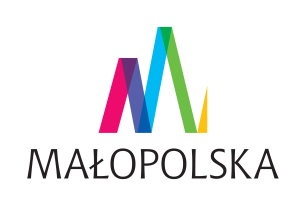 Zarządu Województwa Małopolskiego                       z dnia 28 grudnia 2021 r.MAŁOPOLSKI PROGRAMPRZECIWDZIAŁANIA PRZEMOCY 
W RODZINIE do 2023 r.WPROWADZENIEUznając, że przemoc w rodzinie narusza podstawowe prawa człowieka, w tym prawo do życia i zdrowia oraz poszanowania godności osobistej, a władze publiczne mają obowiązek zapewnić wszystkim obywatelom równe traktowanie i poszanowanie ich praw i wolności, a także w celu zwiększania skuteczności przeciwdziałania przemocy w rodzinie uchwalona została Ustawa z dnia 29 lipca 2005 r. o przeciwdziałaniu przemocy w rodzinie. Ustawa określa zadania w zakresie przeciwdziałania przemocy w rodzinie oraz zasady postępowania wobec osób dotkniętych przemocą i stosujących przemoc w rodzinie. Przemoc w rodzinie jest istotnym problemem społecznym, wywołującym szereg konsekwencji dla funkcjonowania jednostek i rodzin oraz całego społeczeństwa. Jako złożone zjawisko wymaga systemowego, interdyscyplinarnego podejścia, profilaktyki poprzez wsparcie rodziny i zaangażowania szeregu instytucji i służb poszczególnych szczebli, których zadania w zakresie przeciwdziałania przemocy w rodzinie precyzuje powyższa ustawa. Wśród zadań samorządu województwa ustawa wskazuje: opracowywanie i realizację wojewódzkiego programu przeciwdziałania przemocy w rodzinie, inspirowanie i promowanie nowych rozwiązań w tym zakresie, opracowywanie ramowych programów ochrony ofiar przemocy w rodzinie oraz ramowych programów oddziaływań korekcyjno-edukacyjnych dla osób stosujących przemoc, a także organizowanie szkoleń dla osób realizujących zadania związane z przeciwdziałaniem przemocy w rodzinie. Samorząd Województwa Małopolskiego od lat prowadzi działania zmierzające 
do ograniczenia skali zjawiska przemocy w rodzinie w Małopolsce, w szczególności poprzez inicjowanie i wdrażanie rozwiązań interdyscyplinarnych i systemowych, badania, szkolenia, superwizję oraz integrację środowiska osób i instytucji zaangażowanych w przeciwdziałanie przemocy w rodzinie. Małopolski Program Przeciwdziałania Przemocy w Rodzinie do 2023 r. stanowi kontynuację i uzupełnienie działań podejmowanych w ramach Małopolskiego Programu Przeciwdziałania Przemocy w Rodzinie do 2020 r. Jest wyrazem wielofunkcyjnego, systemowego podejścia do zjawiska przemocy w rodzinie oraz do integracji służb i instytucji zaangażowanych w przeciwdziałanie temu zjawisku w województwie małopolskim, przy zachowaniu zasady subsydiarności. Małopolski Program Przeciwdziałania Przemocy w Rodzinie do 2023 r. realizuje kierunki działań wskazane w Strategii Rozwoju Województwa. Małopolska 2030, w szczególności Kierunek działania 1.1 Wsparcie rodzin w pełnieniu funkcji opiekuńczo-wychowawczych, 1.1.5 Profilaktyka przemocy w rodzinie.STATUS I OKRES OBOWIĄZYWANIA PROGRAMU W Strategii Rozwoju Województwa „Małopolska 2030” w obszarze „Zarządzanie strategią” „zakłada się, że w warstwie programowej jednym z najważniejszych instrumentów wdrażania celów Strategii będą programy strategiczne. W tej grupie będą mieścić się zarówno dokumenty obligatoryjne (czy to ze względu na uwarunkowania europejskie czy ustawowe – krajowe), jak i programy przyjmowane z inicjatywy własnej Samorządu Województwa lub partnerów. Przewiduje się, że zostaną przygotowane m.in. programy strategiczne w zakresie: innowacyjności, transportu, polityki senioralnej, gospodarki o obiegu zamkniętym”, ale też w obszarze szeroko rozumianego wsparcia rodziny. Zapisany w regionalnej strategii rozwoju program „wsparcia rodziny” powoduje, że niniejszy dokument dotyczący przeciwdziałania przemocy w rodzinie ma niejako charakter przejściowy, zapewniając ciągłość polityki samorządu województwa wobec małopolskich rodzin do momentu przyjęcia ponadresortowego programu regionalnego, który zastąpi niniejszy program, integrując także inne polityki regionalne dotyczące rodziny, w tym program wspierania rodziny i systemu pieczy zastępczej. Planowany termin przyjęcia programu „wsparcia rodziny” wskazanego w Strategii, jakim ma być koniec 2023 r., podyktowany jest prowadzonym Narodowym Spisem Powszechnym Ludności i Mieszkań 2021, czasem potrzebnym na zakończenie prowadzonych obecnie w tym obszarze analiz regionalnych. Tym samym cele i działania Programu nie zmieniają się, co do zasady, program został natomiast zaktualizowany w oparciu o bieżące dane, informacje, stan prac nad regionalną polityką społeczną na najbliższe lata. Przyjęcie niniejszego programu, który zawiera opis działań na relatywnie krótki okres czasu podyktowane jest w również faktem, iż obecnie obowiązujący Krajowy Programu Przeciwdziałania Przemocy w Rodzinie ma jedynie perspektywę roczną - na rok 2021 i nieznane są obecnie priorytety polityki centralnej w tym względzie w dłuższej perspektywie, za wyjątkiem opublikowanego projektu na rok 2022. Co istotne, krótkookresowa perspektywa realizacji niniejszego programu wynika także z procedowanego obecnie projektu ustawy o zmianie ustawy o przeciwdziałaniu przemocy w rodzinie oraz niektórych innych ustaw. Rozwiązania zawarte w projektowanej ustawie mają na celu ochronę przed przemocą domową oraz poprawę funkcjonowania systemu przeciwdziałania przemocy, w tym na szczeblu regionalnym. Zapowiadane zmiany w ustawie przede wszystkim mają wprowadzić nową terminologię w wielu aspektach, co – jeśli staną się obowiązującym prawem – będzie musiało mieć wpływ na konkretne zapisy programu wojewódzkiego, w tym także jego nazwę.W niedalekiej przyszłości zmienić się mają między innymi:Legalna definicja „przemocy w rodzinie”, która zastąpiona zostanie „przemocą domową”, co Konwencja Stambulska definiuje jako wszelkie akty fizycznej, seksualnej, psychologicznej lub ekonomicznej przemocy występujące w rodzinie lub gospodarstwie domowym lub pomiędzy byłymi lub obecnymi małżonkami lub partnerami, niezależnie od tego, czy sprawca i ofiara dzielą miejsce zamieszkania, czy też nie;Definicja „członka rodziny” zostanie zastąpiona poprzez wprowadzenie definicji „osoby doznającej przemocy domowej” oraz „osoby stosującej przemoc domową”, doprecyzowując tym samym zakres podmiotowy definicji (w zmienianej ustawie w sposób niejednorodny określano osoby doznające i stosujące przemoc, posługując się stygmatyzującą nomenklaturą (ofiara, sprawca);Nastąpić ma też zmiana terminologii w odniesieniu do Koordynatorów Realizacji Rządowego Programu Przeciwdziałania Przemocy Domowej na szczeblu centralnym, ale też wojewódzkim, podobnie jak zmiana nazewnictwa grup diagnostyczno-pomocowych (dotychczas – grupy robocze).Zapowiadane jest też wydanie rozporządzenia w sprawie standardu prowadzenia programów korekcyjno-edukacyjnych wobec osób stosujących przemoc domową, co ma bezpośredni związek z zadaniami regionów w obszarze przeciwdziałania przemocy w rodzinie/przemocy domowej.PODSTAWY PRAWNE REALIZACJI PROGRAMU Działania zaplanowane w ramach Małopolskiego Programu Przeciwdziałania Przemocy w Rodzinie do 2023 r. realizowane będą w szczególności w oparciu o zapisy następujących aktów prawnych: Ustawa z dnia 29 lipca 2005 roku o przeciwdziałaniu przemocy w rodzinie,Ustawa z dnia 12 marca 2004 r. o pomocy społecznej,Ustawa z dnia 5 czerwca 1998 r. o samorządzie województwa,Ustawa z dnia 24 kwietnia 2003 r. o działalności pożytku publicznego i o wolontariacie, Ustawa z dnia 11 września 2019 r. Prawo zamówień publicznych.Małopolski Program Przeciwdziałania Przemocy w Rodzinie do 2023 r. jest skorelowany z następującymi programami o charakterze strategicznym, funkcjonującymi zarówno na poziomie krajowym, jak i wojewódzkim:Krajowy Programu Przeciwdziałania Przemocy w Rodzinie na rok 2021,Strategia Rozwoju Województwa. Małopolska 2030,Małopolski Program Profilaktyki i Rozwiązywania Problemów Alkoholowych na lata 2014-2021,Wieloletni program współpracy Województwa Małopolskiego z organizacjami pozarządowymi i innymi podmiotami prowadzącymi działalność pożytku publicznego na lata 2018-2022.Krajowy Program Przeciwdziałania Przemocy w Rodzinie na rok 2021 Krajowy Program Przeciwdziałania Przemocy w Rodzinie na rok 2021 wskazuje zadania jednostek samorządu terytorialnego poszczególnych szczebli w zakresie przeciwdziałania przemocy w rodzinie w obrębie czterech obszarów: profilaktyki; diagnozy społecznej i edukacji społecznej; ochrony i pomocy osobom dotkniętym przemocą w rodzinie; oddziaływań na osoby stosujące przemoc w rodzinie oraz podnoszenia kompetencji, rozwijania i doskonalenia umiejętności służb i przedstawicieli podmiotów realizujących działania z zakresu przeciwdziałania przemocy w rodzinie. W każdym z wyżej wskazanych obszarów Krajowy Program precyzuje zadania, w tym samorządów województw w ramach poszczególnych kierunków działań:Profilaktyka, diagnoza społeczna i edukacja społeczna:Diagnoza zjawiska przemocy w rodzinie na obszarze gminy, powiatu i województwa, w tym w odniesieniu do gmin, ustalenie odsetka populacji rodzin zagrożonych przemocą w rodzinie.Realizatorzy zadania: jednostki samorządu terytorialnego – szczebel gminny, powiatowy, wojewódzki.1.2.1. Prowadzenie ogólnopolskich i lokalnych kampanii społecznych, które: obalają stereotypy na temat przemocy w rodzinie, usprawiedliwiające jej stosowanie, opisują mechanizmy przemocy w rodzinie oraz jednoznacznie wskazują na ich społeczną szkodliwość i społeczno-kulturowe uwarunkowania, promują metody wychowawcze bez użycia przemocy (art. 10 ust. 1 pkt 3 ustawy) i informują o zakazie stosowania kar cielesnych wobec dzieci przez osoby wykonujące władzę rodzicielską oraz sprawujące opiekę lub pieczę, promują działania służące przeciwdziałaniu przemocy w rodzinie, w tym ochronę i pomoc dla osób doznających przemocy oraz interwencję wobec osób stosujących przemoc.Realizatorzy zadania: Minister Sprawiedliwości, Pełnomocnik Rządu do spraw Równego Traktowania, w tym w ramach zlecenia zadania wskazanemu podmiotowi, we współpracy z mediami, a także organizacjami pozarządowymi, oraz przy współpracy ministra właściwego do spraw oświaty i wychowania, a także Krajowej Rady Radiofonii i Telewizji, jednostki samorządu terytorialnego – szczebel gminny, powiatowy i wojewódzki, we współpracy z mediami oraz organizacjami pozarządowymi.Współpraca między organami samorządu terytorialnego a organizacjami pozarządowymi, w celu wprowadzenia elementów edukacji na temat zjawiska przemocy w rodzinie w ramach działania projektów prowadzonych przez organizacje pozarządowe:Realizatorzy zadania: jednostki samorządu terytorialnego – szczebel gminny, powiatowy i wojewódzki we współpracy z organizacjami pozarządowymi.Opracowanie i realizacja wojewódzkiego programu przeciwdziałania przemocy w rodzinie oraz ramowego programu ochrony ofiar przemocy w rodzinie (art. 6 ust. 6 pkt 1 i 3 ustawy)Realizatorzy zadania: samorząd województwa. Ochrona i pomoc osobom dotkniętym przemocą w rodzinie:Nawiązywanie, rozwijanie i wzmacnianie współpracy między instytucjami rządowymi i samorządowymi oraz organizacji pozarządowych w zakresie pomocy osobom dotkniętym przemocą w rodzinie Realizatorzy zadania: minister właściwy do spraw zabezpieczenia społecznego, jednostki samorządu terytorialnego – szczebel gminny, powiatowy i wojewódzki, we współpracy z podmiotami lub organizacjami pozarządowymi.2.2.1. Upowszechnianie informacji w zakresie możliwości i form uzyskania pomocy w szczególności: medycznej, psychologicznej, pedagogicznej, prawnej, socjalnej, zawodowej i rodzinnejRealizatorzy zadania: jednostki samorządu terytorialnego – szczebel gminny, powiatowy i wojewódzki we współpracy z mediami o zasięgu regionalnym oraz organizacjami pozarządowymi. 2.3.8. Tworzenie i zwiększanie zakresu działania oraz dostępności do lokalnych i regionalnych telefonów zaufania, informacyjnych dla osób dotkniętych przemocą w rodzinieRealizatorzy zadania: jednostki samorządu terytorialnego – szczebel gminny, powiatowy i wojewódzki; organizacje pozarządowe. Oddziaływanie na osoby stosujące przemoc w rodzinie:3.3.1. Opracowanie ramowych programów oddziaływań korekcyjno-edukacyjnych dla osób stosujących przemoc w rodzinie (art. 6 ust. 6 pkt 3 ustawy) Realizatorzy zadania: samorząd województwa.Podnoszenie kompetencji, rozwijanie i doskonalenie umiejętności służb i przedstawicieli podmiotów realizujących działania z zakresu przeciwdziałania przemocy w rodzinie:4.2.3. Podejmowanie działań zmierzających do nawiązania i wzmocnienia współpracy między służbami realizującymi zadania z zakresu przeciwdziałania przemocy w rodzinie w każdym województwie, przez:tworzenie, prowadzenie i aktualizację baz danych osób nadzorujących lub koordynujących działanie poszczególnych służb na poziomie województwa oraz umieszczenie jej na stronach internetowych instytucji wojewódzkich i okręgowych, nawiązywanie współpracy między takimi osobami w celu realizacji wspólnej polityki przeciwdziałania przemocy w rodzinie, przeprowadzanie interdyscyplinarnych spotkań, konferencji lub szkoleń z udziałem przedstawicieli poszczególnych służb.Realizatorzy zadania: minister właściwy do spraw zabezpieczenia społecznego, Minister Sprawiedliwości, Prokuratura Krajowa, Komenda Główna Policji, Państwowa Agencja Rozwiązywania Problemów Alkoholowych, wojewodowie, samorząd województwa, komendy wojewódzkie Policji, sądy okręgowe, prokuratury regionalne, zakłady karne.4.3.1. Diagnozowanie potrzeb szkoleniowych członków zespołów interdyscyplinarnych oraz grup roboczych w zakresie przeciwdziałania przemocy w rodzinie Realizatorzy zadania: jednostki samorządu terytorialnego – szczebel gminny, powiatowy i wojewódzki.4.3.2. Organizowanie szkoleń, w oparciu o wytyczne opracowane na podstawie art. 8 pkt 5 ustawy, dla osób realizujących zadania związane z przeciwdziałaniem przemocy w rodzinie, w tym przedstawicieli: jednostek organizacyjnych pomocy społecznej, gminnych komisji rozwiązywania problemów alkoholowych, Policji, oświaty, ochrony zdrowia, sędziów, prokuratorów i kuratorów sądowych, służby więziennej, Żandarmerii Wojskowej, innych podmiotów mogących być członkami zespołów interdyscyplinarnych/grup roboczych (art. 6 ust. 6 pkt 4 ustawy). Realizatorzy zadania: samorząd województwa. 4.4.1. Realizacja specjalistycznych szkoleń (min. 100 godzin dydaktycznych) umożliwiających uzyskanie certyfikatu specjalisty w obszarze przeciwdziałania przemocy w rodzinie. Realizatorzy zadania: organizacje pozarządowe, uczelnie przy wsparciu merytorycznym jednostki samorządu terytorialnego – szczebel wojewódzki. 4.4.2. Wdrożenie systemu wsparcia dla osób pracujących bezpośrednio z osobami doznającymi przemocy w rodzinie i z osobami stosującymi przemoc, w formie m.in. superwizji, coachingu, doradztwa, grup wsparcia.Realizatorzy zadania: jednostki samorządu terytorialnego – szczebel gminny, powiatowy i wojewódzki.Jak ponownie podkreślają twórcy Krajowego Programu Przeciwdziałania Przemocy w Rodzinie na rok 2021, treści zawarte w Programie mają elastyczny charakter, dzięki temu możliwe będzie realizowanie nowatorskich lokalnych programów dostosowanych do specyfiki potrzeb występujących na danym terenie.Strategia Rozwoju Województwa. Małopolska 2030. Strategia rozwoju województwa jest podstawowym i najważniejszym dokumentem samorządu województwa – określa obszary, cele i kierunki interwencji polityki rozwoju prowadzonej w przestrzeni regionalnej. Celem głównym Strategii Rozwoju Województwa Małopolskiego. Małopolska 2030 jest „Małopolska regionem zrównoważonego rozwoju w wymiarze społecznym, gospodarczym, środowiskowym i terytorialnym”. Realizacji celu głównego mają służyć polityki publiczne, w czterech obszarach tematycznych: „MAŁOPOLANIE którego działania ukierunkowane są przede wszystkim na zapewnienie jak najlepszej jakości życia mieszkańców oraz ich rodzin, co zostanie zapewnione poprzez zrównoważony rozwój regionu w aspekcie społecznym, gospodarczym, przestrzennym i środowiskowym. Interwencja opisana w tym obszarze obejmuje także gości przybywających do naszego regionu w celu zaspokojenia potrzeb zawodowych, edukacyjnych czy też związanych ze spędzaniem czasu wolnego;GOSPODARKA którego głównym celem jest dalszy rozwój oraz umacnianie konkurencyjnej oraz innowacyjnej pozycji Małopolski zarówno w wymiarze krajowym, jak i międzynarodowym. Interwencja opisana w tym obszarze będzie wspierać zrównoważony rozwój gospodarczy, który będzie następował z poszanowaniem zasobów środowiska naturalnego, zaś jego efekty będą stanowić podstawę dobrobytu Małopolan;KLIMAT I ŚRODOWISKO  którego działania będą koncentrować się nie tylko na ochronie oraz racjonalnym korzystaniu z zasobów środowiska naturalnego Małopolski, ale również na nadaniu im charakteru czynników wspierających rozwój gospodarczy regionu oraz przyczyniających się do poprawy jakości życia Małopolan oraz ich rodzin;ZARZĄDZANIE STRATEGICZNE ROZWOJEM  którego działania koncentrują się na wspieraniu realizacji polityk rozwoju samorządu województwa opisanych w pozostałych obszarach. Mechanizmy oraz instrumenty opisane w tej części Strategii będą nie tylko przyczyniać się do zwiększania efektywności działań prorozwojowych podejmowanych na rzecz realizacji opisanych w niej celów, ale również ukierunkowane będą na angażowanie w ten proces możliwie największej liczby partnerów oraz środków;ROZWÓJ ZRÓWNOWAŻONY TERYTORIALNIE  działania opisane w tym obszarze stanowią wyraz terytorializacji interwencji publicznej realizowanej na kanwie zapisów Strategii, w taki sposób, aby w większym stopniu była ona dopasowana do specyfiki wyzwań rozwojowych, przed którymi stoją poszczególne części Małopolski. Obszar ten w żaden sposób nie zastępuje działań opisanych w pozostałych częściach Strategii, lecz stanowi próbę ich bardziej precyzyjnego zaadresowania do potrzeb oraz lokalnych potencjałów poszczególnych typów terytoriów występujących w Małopolsce.”Działania zaplanowane w obszarze „MAŁOPOLANIE”, dla którego cel główny określono jako: „Rozwój społecznie wrażliwy, sprzyjający rodzinie”, w kierunku Małopolskie Rodziny określono następująco: „Wsparcie rodzin w pełnieniu funkcji opiekuńczo-wychowawczych:Poradnictwo rodzinne oraz programy edukacyjne na rzecz wzrostu kompetencji wychowawczych rodziców.Rozwijanie i sieciowanie usług wczesnego wielospecjalistycznego wsparcia rozwoju dziecka.Rozwój usług opiekuńczych nad dziećmi do lat 3.Rozwój usług środowiskowych wspierających funkcjonowanie rodziny.Profilaktyka przemocy w rodzinie.Kampanie edukacyjne przygotowujące młodzież do pełnienia ról rodzinnych, społecznych i zawodowych, a także propagujące ideę wolontariatu.Rozwój oferty sprzyjającej aktywizacji i integracji społecznej, w tym w wymiarze międzypokoleniowym.Pomoc osobom starszym i osobom z niepełnosprawnościami poprzez środowiskowe formy aktywizacji i wsparcia oraz rozwój placówek pobytu dziennego i opieki całodobowej.Pomoc osobom sprawującym opiekę nad członkiem rodziny wymagającym wsparcia w codziennym funkcjonowaniu.Integracja społeczna osób w szczególnie trudnej sytuacji życiowej, w tym poprzez działania w zakresie interwencji kryzysowej.Rozwój mieszkalnictwa socjalnego, wspomaganego i chronionego.Działania z zakresu systemu pieczy zastępczej zgodne z zasadami deinstytucjonalizacji oraz wsparcie procesu usamodzielniania wychowanków.Poprawa skuteczności, jakości i efektywności usług społecznych, w tym systemowe rozwiązania dla zapewnienia adekwatnych do potrzeb kadr pomocy i integracji społecznej.”Realizacja niniejszego programu wynika bezpośrednio z kierunku 1.1.5 „Profilaktyka przemocy w rodzinie.”, jednak wiele z kierunków tego obszaru, mimo braku bezpośrednich odniesień do zjawiska przemocy, jest w praktyce de facto realizacją celów Małopolskiego Programu Przeciwdziałania Przemocy w Rodzinie do 2023 r., wśród nich należy wskazać:Poradnictwo rodzinne oraz programy edukacyjne na rzecz wzrostu kompetencji wychowawczych rodziców.Rozwój usług środowiskowych wspierających funkcjonowanie rodziny.Kampanie edukacyjne przygotowujące młodzież do pełnienia ról rodzinnych, społecznych i zawodowych, a także propagujące ideę wolontariatu.Pomoc osobom sprawującym opiekę nad członkiem rodziny wymagającym wsparcia w codziennym funkcjonowaniu.Integracja społeczna osób w szczególnie trudnej sytuacji życiowej, w tym poprzez działania w zakresie interwencji kryzysowej.Rozwój mieszkalnictwa socjalnego, wspomaganego i chronionego.Poprawa skuteczności, jakości i efektywności usług społecznych, w tym systemowe rozwiązania dla zapewnienia adekwatnych do potrzeb kadr pomocy i integracji społecznej.Małopolski Program Profilaktyki i Rozwiązywania Problemów Alkoholowych na lata 2014-2021Nadrzędnym celem Małopolskiego Programu Profilaktyki i Rozwiązywania Problemów Alkoholowych na lata 2014-2021 jest „Wzmacnianie działań kształtujących prozdrowotny styl życia ze szczególnym uwzględnieniem redukcji szkód o charakterze rodzinnym, społecznym i zdrowotnym związanych ze spożywaniem alkoholu”. W ramach Programu między innymi zaplanowano działania ukierunkowane na:„1.4. Prowadzenie oraz wspieranie profesjonalnych szkoleń i kampanii edukacyjnych skierowanych do różnych grup społecznych z obszaru problematyki alkoholowej oraz przeciwdziałania przemocy domowej.” (…)„2.1. Wspieranie rozwoju oferty programów pomocy psychologicznej, terapeutycznej 
i rehabilitacyjnej dla osób uzależnionych od alkoholu, w tym z podwójną diagnozą lub z innymi dysfunkcjami, współuzależnionych, DDA, ofiar przemocy, rodzin w kryzysie oraz innych uzależnień behawioralnych w placówkach odwykowych, zakładach karnych.”Dla zadania 1.4. wśród realizatorów wskazano Regionalny Ośrodek Polityki Społecznej w Krakowie.Działania prowadzone w obszarze przemocy w rodzinie potwierdzają częste współwystępowanie tego problemu z problemem alkoholowym, dlatego działania planowane 
w ramach poszczególnych programów rozwiązywania problemów społecznych 
w województwie należy traktować uzupełniająco względem siebie. Wieloletni program współpracy Województwa Małopolskiego z organizacjami pozarządowymi i innymi podmiotami prowadzącymi działalność pożytku publicznego na lata 2018-2022Wieloletni program współpracy Województwa Małopolskiego z organizacjami pozarządowymi i innymi podmiotami prowadzącymi działalność pożytku publicznego 
na lata 2018-2022 ma na celu „Zwiększanie zaangażowania organizacji pozarządowych i mieszkańców Małopolski w życie publiczne oraz wzmacnianie współpracy międzysektorowej i rozwój społeczeństwa obywatelskiego.” Działania zaplanowane w ramach Programu zmierzają do:„Aktywnego zaangażowania organizacji pozarządowych w realizację zadań publicznych. Wzrostu aktywności obywatelskiej Małopolan i ich zaangażowania w sprawy regionu. Rozwoju dialogu obywatelskiego i jego instytucji. Rozwoju potencjału małopolskiego III sektora. Rozwoju współpracy pomiędzy administracją publiczną, sektorem pozarządowym i sektorem gospodarczym.”Zadania zaplanowane do realizacji w ramach Małopolskiego Programu Przeciwdziałania Przemocy w Rodzinie do 2023 r. wpisują się w zasadzie we wszystkie wyżej wskazane cele programu współpracy z organizacjami pozarządowymi, w szczególności poprzez współpracę z organizacjami pozarządowymi angażowanie mieszkańców w badania społeczne. Wnioski z realizacji Małopolskiego Programu Przeciwdziałania Przemocy w Rodzinie do 2020 r.Wśród wniosków i rekomendacji płynących z realizacji Małopolskiego Programu Przeciwdziałania Przemocy w Rodzinie do 2020 r. należą niezmiennie:Upowszechnianie systemowego podejścia do problemu przemocy w rodzinie na poziomie lokalnym;Nadal występujące istotne deficyty w lokalnych zasobach infrastrukturalnych (w szczególności – niewystarczająca liczba ośrodków interwencji kryzysowej, miejsc schronienia);Konieczność dalszego usprawniania funkcjonowania zespołów interdyscyplinarnych i grup roboczych (w tym przepływ informacji, metodyka pracy, zaangażowanie służb);Zainteresowanie kadr szkoleniami podnoszących kwalifikacje kadr instytucji i organizacji zaangażowanych w przeciwdziałanie przemocy w rodzinie;Konieczność zintensyfikowania działań skierowanych do osób uwikłanych 
w przemoc:dzieci doświadczających przemocy, w tym organizowanie grup wsparcia skierowanych do tej kategorii odbiorców;osób stosujących przemoc w rodzinie, poprzez realizację programów oddziaływań korekcyjno-edukacyjnych, w szczególności realizowanych w środowisku otwartym; konieczność poprawy skuteczności monitoringu uczestników programów korekcyjno-edukacyjnych dla osób stosujących przemoc po ich ukończeniu;Konieczność zintensyfikowania oddziaływań skierowanych do ogółu społeczeństwa, poprzez:realizację programów profilaktycznych;oddziaływania edukacyjne - potrzeba dalszego oddziaływania na postawy mieszkańców, budowania większej świadomości;Konieczność prowadzenia systematycznych i rzetelnych diagnoz zjawiska przemocy w rodzinie, jako punktu wyjścia planowania skutecznych działań;Konieczność upowszechnienia stosowania przez sędziów, w opinii specjalistów skutecznego, obowiązku udziału w programie oddziaływań korekcyjno-edukacyjnych dla osób stosujących przemoc w rodzinie;Konieczność dalszego zwiększenia zaangażowania organizacji pozarządowych w działania na rzecz osób uwikłanych w przemoc w rodzinie;W trakcie opracowywania Małopolskiego Programu Przeciwdziałania Przemocy 
w Rodzinie do 2020 r. przeprowadzono analizę uregulowań zawartych w Programie i – uwzględniając doświadczenie nabyte w trakcie jego realizacji oraz powyższe wnioski – większość zadań została utrzymana. Podsumowanie działań realizowanych w latach 2015-2020Celem głównym Małopolskiego Programu Przeciwdziałania Przemocy w Rodzinie do 2020 r. było tworzenie warunków do skutecznego funkcjonowania interdyscyplinarnego systemu przeciwdziałania przemocy w rodzinie w województwie małopolskim. Realizacja programu skupiła się na osiągnięciu następujących celów szczegółowych: Upowszechnianie postaw i zachowań wolnych od przemocy:Zbieżność celów działań profilaktycznych z obszaru przeciwdziałania przemocy w rodzinie z celami nakreślonymi w szerszym obszarze profilaktyki na rzecz wsparcia funkcjonowania rodziny stanowiła podstawę do przyjęcia przez Samorząd Województwa Małopolskiego koncepcji zintegrowania działań planowanych w ramach Programu Przeciwdziałania Przemocy w rodzinie oraz Programu Wsparcia Rodziny i Pieczy Zastępczej. Zgodnie Uchwałą Nr 1423/21 Zarządu Województwa Małopolskiego z dnia 7 października 2021 r. w sprawie przyjęcia Planu Zarządzania Strategią Rozwoju Województwa „Małopolska 2030” programy zostały ujęte wspólnie w ramach programu „Wsparcia Rodziny”.W ramach realizacji tego celu opracowana została publikacja "Formy pomocy osobom skazanym opuszczającym jednostki penitencjarne" stanowiąca zbiór artykułów, które prezentują pełny wachlarz potencjalnych form pomocy, na jakie mogą liczyć osoby zwalnianie z zakładów karnych. Wydawnictwo skierowane zostało do osób skazanych, opuszczających zakłady karne i ich rodzin, jak również do pracowników tworzących system pomocy postpenitencjarnej, zatrudnionych m.in. w ośrodkach pomocy społecznej, ośrodkach interwencji kryzysowej, powiatowych centrach pomocy rodzinie oraz pracowników służby więziennej, czy kuratorów sądowych, a także innych osób pracujących na rzecz skazanych, opuszczających zakłady karne i ich rodzin. Ponadto realizowano 4 edycje projektu „Więzienie WIĘZI nie więzi” dedykowanego rodzicom odbywającym karę pozbawienia wolności, którzy w związku z długotrwałą izolacją narażeni są na rozluźnienie więzi rodzinnych oraz posiadają trudności we właściwym wypełnianiu ról rodzicielskich. Projekt realizowany był w oparciu o 40-godzinny cykl warsztatów doskonalących kompetencje wychowawcze, opracowanych na podstawie Programu „Szkoła dla rodziców i wychowawców” oraz dostosowanych do realiów osób odbywających karę pozbawienia wolności. Oddziaływania zostały zrealizowane we wszystkich jednostkach penitencjarnych z terenu województwa małopolskiego, uczestniczyło w nich łącznie 50 skazanych. Celem wzmacniania więzi rodzinnych, propagowania pozytywnego rodzicielstwa wśród mieszkańców województwa małopolskiego, a tym samym upowszechniania postaw i zachowań wolnych od przemocy zorganizowano 5 wojewódzkich konferencji poruszających specjalistyczne zagadnienia z zakresu wspierania rodziny, w których łącznie wzięło udział ponad 700 osób. Ponadto zrealizowano 5 rodzinnych konkursów skierowanych do rodziców zastępczych, osób prowadzących rodzinne domy dziecka i dzieci ze wszystkich form pieczy zastępczej, a także rodziców i dzieci adopcyjnych z terenu województwa małopolskiego, które stworzyły okazję do integracji rodziny, wzmacniania więzi, wspólnego kreatywnego spędzania czasu wolnego.W związku z pandemią w 2020 r. Regionalny Ośrodek Polityki Społecznej w Krakowie realizował przedsięwzięcia zachęcające do tworzenia przestrzeni wsparcia dla personelu medycznego oraz potrzebujących rodzin z Małopolski. W ramach akcji „Psycholog dostępny od zaraz” powstała baza ponad 70 specjalistów oferujących bezpłatne wsparcie psychologiczne dla personelu medycznego, który wykonywał pracę w warunkach szczególnego narażenia na stres. Akcja "Rodzina Razem" zgromadziła ponad 100 specjalistów, którzy oferowali nieodpłatne wsparcie terapeutyczne, psychologiczne, logopedyczne, animacyjne, prawne, duszpasterskie dla rodzin, które potrzebowały wsparcia w związku z pandemią. Badania ankietowe z przebiegu akcji potwierdziły zasadność uruchomionego wsparcia.	Upowszechnianie praktyki celowego działania, opartego o diagnozę, plan i ewaluację:W okresie realizacji programu przeprowadzono 6 edycji badania służącego zobrazowaniu sektora małopolskiej pomocy społecznej i jego otoczenia na tle sytuacji społecznej i demograficznej regionu oraz opracowano raporty „Ocena zasobów pomocy społecznej województwa małopolskiego”, które dostępne są na stronie internetowej ROPS w Krakowie www.rops.krakow.pl.Ponadto w roku 2017 przeprowadzona została diagnoza potrzeb szkoleniowych kadr zaangażowanych w przeciwdziałanie przemocy w rodzinie, aktualizowana w kolejnych latach poprzez prowadzenie ewaluacji realizowanych szkoleń. Profesjonalizacja służb zaangażowanych w przeciwdziałania przemocy w rodzinie:Celem wzmocnienia kompetencji i umiejętności przedstawicieli instytucji i organizacji zaangażowanych w przeciwdziałanie przemocy w rodzinie przygotowano i upowszechniano publikacje „Ewaluacja gminnych i powiatowych programów przeciwdziałania przemocy w rodzinie. Poradnik” oraz „Diagnozowanie problemów społecznych. Przemoc w rodzinie”. Publikacje dostępne są na stronie internetowej ROPS https://rops.krakow.pl/dzial-publikacje/inne-wydawnictwa.Zagadnienia dotyczące przemocy w rodzinie, będące swego rodzaju ewaluacją dotychczasowych działań mających wpłynąć na zmniejszenie się skali przemocy w regionie, były też jednym z elementów przeprowadzonego badania „Kondycja społeczno-gospodarcza rodzin w województwach podkarpackim i małopolskim, ze szczególnym uwzględnieniem zjawiska depopulacji”, raport końcowy badania dostępny jest na stronie: https://www.obserwatorium.malopolska.pl/raporty/raport-koncowy-badania-badania-pn-kondycja-spoleczno-gospodarcza-rodzin-wojewodztwach-podkarpackim-malopolskim-ze-szczegolnym-uwzglednieniem-zjawiska-depopulacji/.W 2016 roku przeprowadzona została analiza stanu organizacyjnego i prawnego interwencji kryzysowej, na podstawie której opracowano rekomendacje dla realizatorów wsparcia kierowanego do osób w kryzysie - „Rekomendacje do włączenia oferty ośrodków interwencji kryzysowej w kompleksową, interdyscyplinarną ścieżkę wsparcia osób z zaburzeniami psychicznymi.” Na tej podstawie przygotowano propozycję modelu wsparcia środowiskowego „Model Lokalnego Centrum Środowiskowej Opieki Psychiatrycznej” (zadania realizowane we współpracy ze Szpitalem Specjalistycznym im. Dr J. Babińskiego SPOZOZ w Krakowie w ramach projektu „Bliżej Ciebie”).Ponadto w oparciu o wytyczne Ministerstwa zorganizowanych zostało 66 szkoleń specjalistycznych z zakresu problematyki związanej z przeciwdziałaniem przemocy w rodzinie, w których uczestniczyło 804 przedstawicieli instytucji zaangażowanych w Małopolsce w realizację procedury „Niebieskie Karty”. W ramach działań wspierających kompetencje osób zaangażowanych w pracę z rodzinami uwikłanymi w przemoc zorganizowano również:12 warsztatów tematycznych, w których uczestniczyły 332 osoby; 18 seminariów, których uczestnikami było 687 osób;studia podyplomowe (z zakresu interwencji kryzysowej) dla 30 uczestników;6 wojewódzkich konferencji w zakresie przeciwdziałania przemocy w rodzinie, w których łącznie wzięły udział 902 osoby.W ramach wdrażania systemu wsparcia dla kadry realizującej zadania w zakresie przeciwdziałania przemocy w rodzinie zorganizowana została superwizja dla 28 grup, w których oddziaływaniem wspierającym zostały objęte 273 osoby. Ponadto w ramach szkoleń specjalistycznych realizowane były bloki tematyczne związane z profilaktyką wypalenia zawodowego.Wzmacniając współpracę interdyscyplinarną w obszarze przeciwdziałania przemocy w rodzinie w latach 2015-2017 funkcjonowały kolejne 4 grupy robocze w ramach Regionalnej Platformy Współpracy, w ramach których we wspólne działania zaangażowanych było 60 osób.Celem promowania innowacyjnych rozwiązań w obszarze przeciwdziałania przemocy w rodzinie, a także szerokiego upowszechniania dobrych praktyk w tym obszarze zrealizowanych zostało 5 wojewódzkich konkursów na najlepsze działania interdyscyplinarne w obszarze przeciwdziałania przemocy w rodzinie, do których zgłoszono 56 praktyk realizowanych przez gminy, powiaty oraz organizacje pozarządowe w obszarze przeciwdziałania przemocy w rodzinie. Opis działań laureatów konkursu znajduje się na stornie ROPS https://rops.krakow.pl/przeciw-przemocy/dobre-praktyki.W ramach wyznaczania kierunków działań dla podmiotów zaangażowanych w przeciwdziałanie przemocy w rodzinie opracowywany został Ramowy Program Ochrony Ofiar Przemocy w Rodzinie oraz Ramowy Program Oddziaływań Korekcyjno-Edukacyjnych dla osób stosujących przemoc w rodzinie (dostępne na stronie ROPS https://rops.krakow.pl/strategie-i-programy/malopolski-program-przeciwdzialania-przemocy-w-rodzinie-do-2020-r-i-programy-ramowe).Zwiększanie dostępu i skuteczności usług oferowanych przez instytucje i organizacje zaangażowane w przeciwdziałanie przemocy w rodzinieWspierając działalności instytucji i organizacji zaangażowanych w przeciwdziałanie przemocy w rodzinie w ramach Regionalnego Programu Operacyjnego Województwa Małopolskiego udzielano wsparcia w zakresie rozwoju usług interwencji kryzysowej poprzez dofinansowanie tworzenia nowych ośrodków interwencji kryzysowej lub rozwoju istniejących ośrodków interwencji kryzysowej. W ramach projektów utworzono 3 nowe ośrodki interwencji kryzysowej, a w 5 kolejnych rozszerzano ofertę wsparcia osób i rodzin dotkniętych problemami i sytuacjami kryzysowymi. Do końca 2020 r. wsparciem objęto 4 298 mieszkańców Małopolski.Regionalny Ośrodek Polityki Społecznej w Krakowie, w ramach realizacji Krajowego Programu Przeciwdziałania Przemocy w Rodzinie w 2020 r., w samym 2020 r. podjął następujące działania w zakresie rozwijania i wzmacniania systemu przeciwdziałania przemocy w rodzinie:Przeprowadzono szkolenia w wymiarze 240 godzin, w których uczestniczyło 233 przedstawicieli instytucji zaangażowanych w realizację działań w ramach procedury „Niebieskie Karty”, w tym:szkolenia w wymiarze 120 godzin - dla realizatorów procedury „Niebieskie Karty” z 15 małopolskich gmin  szkolenia w wymiarze 120 godzin - dla przedstawicieli instytucji zaangażowanych w realizację działań w ramach procedury „Niebieskie Karty” z terenu całego województwa. Przeprowadzono 300 godzin superwizji dla 127 członków zespołów interdyscyplinarnych i grup roboczych.Zorganizowano trzydniową wojewódzką konferencję online poświęconą m.in. problematyce przeciwdziałania przemocy w rodzinie pt. „Pandemia i jej skutki – wyzwania dla polityki społecznej”, w której wzięło udział ok. 150 osób.Przeprowadzono coaching grupowy online dedykowany małopolskim instytucjom zaangażowanych w udzielanie pomocy rodzinom uwikłanym w przemoc. W trzech spotkaniach łącznie wzięło udział 62 uczestników.DIAGNOZA ZJAWISKA PRZEMOCY W RODZINIE Sytuacja rodzinZ roku na rok coraz korzystniejsze są statystyki dotyczące liczby Małopolan korzystających z pomocy społecznej. W 2020 r. z systemu pomocy społecznej skorzystało 134,5 tys. osób, co stanowiło 3,9% mieszkańców regionu. Było to mniej o prawie 17 tys. osób, skutkiem czego odsetek mieszkańców objętych wsparciem zmalał o kolejne 0,5 punktu procentowego. Na przestrzeni lat 2012-2020 spadek ten objął już blisko 102 tys. osób (43% klientów mniej w systemie). Ciągle jednak w wielu rodzinach występują problemy związane z przemocą w rodzinie – w 2020 r. ta przyczyna była powodem objęcia wsparciem 811 rodzin, a tym samym 2 697 osób w tych rodzinach (2% ogółu świadczeniobiorców pomocy społecznej, o 0,3 p. p. mniej niż w 2014 r.). Jednocześnie ze wsparcia pomocy społecznej z powodu bezradności w sprawach opiekuńczo - wychowawczych i prowadzenia gospodarstwa domowego skorzystało 7 415 rodzin i 23 782 osoby w tych rodzinach (17,7% ogółu klientów, o 13,3 p. p. mniej niż w 2014 r.), a z powodu alkoholizmu – 4 042 rodziny, łącznie 6 392 osoby (4,8%, o 0,1 p. p. więcej niż w 2014 r.).„Należy mieć świadomość możliwych zmian w sytuacji dochodowej gospodarstw domowych, zarówno w okresie trwania epidemii COVID-19, jak i po jej zakończeniu. Blisko 40% Małopolan deklaruje, iż sytuacja finansowa ich gospodarstw domowych w porównaniu ze stanem sprzed pandemii pogorszyła się. Utrzymanie tendencji malejącej zasięgu ubóstwa w regionie, z jednoczesnym utrzymaniem pozycji Małopolski w grupie województw o niskiej stopie ubóstwa, zwłaszcza w kontekście spodziewanych skutków epidemii, wymagać będzie opracowania efektywnej strategii walki z ubóstwem, w szczególności adresowanej do osób najbardziej nim dotkniętych”. W 2019 r. zanotowano w Małopolsce rekordowo niski poziom bezrobocia, i ponownie niższe bezrobocie rodzinne. W 2020 r. oba te wskaźniki miały wartości wyższe niż przed rokiem. Problem „bezrobocia rodzinnego” na koniec 2020 r. dotyczył ponad 5,5 gospodarstw domowych (w 2019 r. niespełna 4 tys. gospodarstw, dwa lata wcześniej 4,8 tys.), czyli 14,5% zarejestrowanych bezrobotnych - o 1 p. p. więcej niż w 2019 r. Skala zjawiska przemocy w rodzinieZ raportu „Ogólnopolska diagnoza zjawiska przemocy w rodzinie” przygotowanego dla Ministerstwa Rodziny, Pracy i Polityki Społecznej w 2019 r. wynika, iż:„Na poziomie deklaratywnym zdecydowana większość Polaków nie myśli o przemocy w rodzinie w sposób stereotypowy i potrafi zidentyfikować zachowania, które świadczą o występowaniu przemocy fizycznej, psychicznej, seksualnej, czy ekonomicznej. Badanie pokazało, że ok. 85 % - 90 % Polaków identyfikuje różne sytuacje, które świadczą o występowaniu przemocy jako nieakceptowalne, co może świadczyć o coraz większej świadomości społecznej na temat zjawiska przemocy w rodzinie.”;jednocześnie „około 10% dorosłych osób (a więc ponad 3 mln osób) uznaje, różnego rodzaju przemocowe zachowania za normalne. Najczęściej (tj. przez 14%) podzielana jest opinia „Wydzielanie pieniędzy i kontrolowanie wszystkich wydatków, to przejaw gospodarności współmałżonka”, co potwierdza opinię ekspertów, że Polacy nie w pełni rozumieją zjawisko przemocy ekonomicznej.”;38% respondentów zgadzało się ze stwierdzeniem, że ofiary przemocy w rodzinie akceptują swoją sytuację. Przeciwnego zdania było 41% badanych. Co więcej „w przypadku osób doświadczających przemocy oraz stosujących przemoc opinie w tym temacie są podzielone podobnie jak wśród ogółu. Oznacza to, że nawet wśród osób doznających przemocy (również wielokrotnie i w różnych formach) często występuje opinia, że osoby doświadczające przemocy akceptują swoją sytuację. Powyższe może świadczyć o nieznajomości i niezrozumieniu psychologicznych mechanizmów doznawania przemocy w rodzinie. (…) Dużo na ten temat mają do powiedzenia również specjaliści. Z ich wypowiedzi wynika, że sytuacja osób doznających przemocy jest bardzo złożona. W efekcie wiele osób doznających przemocy w rodzinie, przeprowadzając bilans zysków i strat związanych ze zmianą życia, decyduje się pozostać ze sprawcą albo nawet żyją w przekonaniu, że zasługują na swój los.”;należy też dodać, iż według biorących udział w badaniu ekspertów pracujących w obszarze przeciwdziałania przemocy w rodzinie „doświadczanie lub obserwowanie przemocy w dzieciństwie sprawia, że ludzie stają się bardziej podatni na nią w dorosłym życiu i uważają, że przemoc, jakiej dopuszczają się wobec nich inni członkowie rodziny jest czymś normalnym. Często nawet nie definiują jej jako przemoc.”;„Ponad połowa Polaków (57%) twierdzi, że w ich życiu zdarzyło się, że doświadczyli jakiejś formy przemocy w rodzinie, przy czym mogło to być zarówno niedawno, jak i wiele lat temu. Podkreślić należy, że jeśli chodzi o doznanie jakiejkolwiek formy przemocy w rodzinie więcej niż raz w życiu, odsetek ten zmniejsza się do 47 %, zaś w przypadku odpowiedzi „wiele razy” odsetek ten zmniejsza się do 19%.”W 2019 r. (ostatnie dostępne dane) w Małopolsce – według raportu Małopolskiego Urzędu Wojewódzkiego w Krakowie „Przeciwdziałanie Przemocy w Rodzinie w Województwie Małopolskim. Diagnoza i monitoring z lat 2016-2019” – pracownicy wszystkich uprawnionych służb (Policja, pomoc społeczna, oświata, ochrona zdrowia oraz gminne komisje rozwiązywania problemów alkoholowych) wypełnili łącznie 4 933 formularze „Niebieskie Kary” (o 588 formularzy mniej niż w 2016 r., o 1 121 mniej niż w 2014 r., ale o 657 więcej niż w 2011 r.). Należy dodać, iż najwięcej procedur „Niebieskie Karty” wszczynali – podobnie jak w poprzednich latach – funkcjonariusze Policji – 3 569 (72,3% wszystkich procedur) i przedstawiciele pomocy społecznej – 1 140 (23,1%). W porównaniu do poprzednich lat maleje liczba procedur wszczynanych przez Policję. Jednocześnie wzrasta liczba formularzy wypełnianych przez pomoc społeczną oraz inne służby. W przeliczeniu na 100 tys. mieszkańców w 2019 r. wypełniono 145 formularzy „Niebieskie Karty” (w 2016 r. – 163, a w 2014 r. – 180, w 2011 r. - 128). Natomiast – analizując formularze „Niebieska Karta – A” wypełnione przez Policję (w ślad za „Informacją dotyczącą realizacji przez Policję procedury „Niebieskie Karty” w 2020 r.”) w poszczególnych garnizonach w 2020 r. wskaźnik ten wyniósł 116 formularzy przeliczeniu na 100 tys. mieszkańców (w 2019 r. - 121). W porównaniu do innych województw w Małopolsce wszczęto najmniej procedur (średnio w Polsce – 202 formularze, w 2019 r. – 211). Na zmniejszanie się skali przemocy w rodzinie mogą wskazywać również opinie respondentów w badaniach przeprowadzanych w Małopolsce w 2011 i w 2019 roku:w 2011 r. z tym problemem w swojej miejscowości spotkało się (w ostatnich 12 miesiącach przed badaniem) 20,9% respondentów badania „Przemoc w rodzinie w opinii Małopolan”, w sąsiedztwie – 16,1%, natomiast we własnej rodzinie – 4,8%. Natomiast z raportu końcowego dla województwa małopolskiego z badania pn. „Kondycja społeczno-gospodarcza rodzin w województwach podkarpackim i małopolskim, ze szczególnym uwzględnieniem zjawiska depopulacji” przeprowadzonego w 2019 r. wynika, że „Kontakt z problemem przemocy względem członków rodziny miało we własnej społeczności lokalnej w ciągu ostatnich dwunastu miesięcy 8% przedstawicieli badanych gospodarstw domowych. W 3,5% przypadków problem został dostrzeżony w sąsiedztwie, a w 1,6% przypadków – we własnej rodzinie.”;w 2011 r. ponad połowa (54%) respondentów nie znała przypadków przemocy w rodzinie w swoim otoczeniu. Natomiast w 2019 r. 83,6% wszystkich badanych nie znało rodzin, w których występuje problem przemocy. Należy jednak zwrócić uwagę na to, iż stan pandemii mógł zmienić nieco skalę przemocy, gdyż jak wynika ze „Sprawozdania jednorazowego dotyczącego pomocy udzielanej osobom doświadczającym przemocy w rodzinie w czasie stanu epidemii wprowadzonego w związku z rozprzestrzenianiem się wirusa COVID-19” w 31 gminach (17% wszystkich gmin) w okresie od 20.03.2020 r. do 31.05.2020 r. wzrosła liczba przypadków przemocy w rodzinie zgłaszanych do zespołu interdyscyplinarnego w porównaniu do okresu sprzed stanu epidemii, łącznie o 108 (wzrost o 72,5%, z 149 w 2019 r. do 257 w 2020 r.). Ogółem w całej Małopolsce liczba wszczętych procedur „Niebieskie Karty” w porównaniu do analogicznego okresu roku poprzedniego zmalała o 171 (16%).Sytuacja w Małopolsce zdaje się być zbieżna z sytuacją w całym kraju, gdyż – jak wynika ze „Sprawozdania z Realizacji Krajowego Programu Przeciwdziałania Przemocy w Rodzinie na lata 2014-2020 za okres od dnia 1 stycznia do dnia 31 grudnia 2020 r.”: „na 2 495 ośrodków pomocy społecznej w Polsce, 1 975 nie zanotowało wzrostu liczby przypadków przemocy w porównaniu do czasu sprzed epidemii, (80 %), pozostałe 520 OPS stwierdziło wzrost liczby przypadków przemocy (20%),liczba wszczętych procedur „Niebieskie Karty” w okresie 20.03.2020 – 31.05.2020 r. wyniosła 14 781, co w porównaniu do analogicznego okresu z roku poprzedniego oznacza spadek, o 1 944, czyli spadek o prawie 12%”.Jak wynika danych zebranych w „Ocenie zasobów pomocy społecznej województwa małopolskiego za rok 2020” prawie wszystkie małopolskie ośrodki pomocy społecznej wskazały, iż w okresie pandemii był utrudniony kontakt z klientami, a przez to monitoring sytuacji rodzin z problemami opiekuńczo-wychowawczymi, problemami uzależnień, uwikłanych w przemoc domową:„W trakcie przeprowadzania wywiadów środowiskowych przez telefon pojawiła się trudność w realnej ocenie sytuacji mieszkaniowej, rodzinnej i zdrowotnej.”„(…) trudności w ocenie sytuacji rodziny (szczególnie z problemem alkoholu i przemocy), brak bezpośredniego kontaktu z profesjonalistami w Punkcie Konsultacyjnym (…)”„Do głównych problemów z jakimi przyszło się mierzyć w czasie pandemii: to często brak bezpośredniego kontaktu z klientem co wpływa na rzetelną i kompleksową ocenę sytuacji klienta, szczególnie w sytuacji rodzin dysfunkcyjnych w obszarze opiekuńczo-wychowawczym oraz rodzin lub osób doświadczających przemocy, ponadto na ocenę sytuacji nowych środowisk.”„Można mówić o statystycznym wzroście liczby zakładanych procedur Niebieskie Karty (…), zwiększyła się liczba środowisk, rodzin, w których ujawniono problem niewydolności opiekuńczej i wychowawczej rodziców - konieczność udzielenia wsparcia w formie asystenta rodziny.”„Problematyczny stał się również brak wystarczającej wiedzy na temat aktualnej sytuacji rodzin objętych procedurą Niebieskiej Karty, borykających się z problem alkoholowym, szczególnie małoletnich dzieci wychowujących się w tych rodzinach.”
O problemach ograniczonego kontaktu z klientami pisały także niektóre małopolskie powiatowe centra pomocy rodzinie:„Przerwanie realizacji zajęć programu oddziaływań korekcyjno – edukacyjnych”. „Osobami doświadczającymi przemocy są nadal – w przeważającej liczbie – kobiety. Wskaźniki procentowe utrzymują się na poziomie pow. 60% i mają tendencję wzrostową (64-66% w latach 2016 – 2017) i 67,5 % w roku 2018, a w 2019 – powyżej 68%.” Dane statystyczne prezentowane w raporcie MUW w Krakowie odzwierciedlają również wyniki badań:przeprowadzonych w Małopolsce, zarówno w 2011 r., jak i w 2019 r. – zdaniem większości respondentów najczęściej przemocy doświadczały kobiety ze strony mężów/ partnerów (w 2011 r. – 75,8%, a w 2019 r. – 69,3%);w „Ogólnopolskiej diagnozie zjawiska przemocy w rodzinie” z 2019 r. zwraca się uwagę, iż „kobiety doświadczają przemocy w rodzinie częściej niż mężczyźni (63% wobec 51%, gdy chodzi o dowolnego rodzaju przemoc).”.W 2019 r. przemocą było dotkniętych 1 079 nieletnich (19,5% wszystkich osób doświadczających przemocy; 5,9 punktu procentowego mniej niż w 2016 r., 12,4 p. p. mniej niż w 2014 r. i 20,8 p. p. mniej niż w 2011 r.). Malejącą skalę przemocy wobec dzieci raportowaną w opracowaniach MUW w Krakowie potwierdzają wyniki badań przeprowadzonych w Małopolsce w 2011 r. – 64,8% respondentów było zdania, że dzieci doznawały przemocy ze strony swoich rodziców lub opiekunów, a w 2019 r. – 30,7%;Zmieniają się opinie Małopolan dotyczące karania dzieci:w badaniu z 2011 r. (rok po wprowadzeniu do ustawy o przeciwdziałaniu przemocy w rodzinie całkowitego zakazu stosowania kar fizycznych wobec dzieci) 58,9% respondentów (którzy negatywnie ocenili wprowadzoną nowelizację) była zdania, że rodzic lub opiekun ma prawo wymierzyć dziecku karę fizyczną (przy czym tylko 11,5% zdecydowanie zgodziło się z tym stwierdzeniem). Natomiast w 2019 r. – tego zdania było już tylko 31,9% wszystkich badanych (w tym zaledwie 5,7% zdecydowanie podzielało ten pogląd). Należy jednak zaznaczyć, iż w 2019 roku w Małopolsce – jak wynika z raportu końcowego dla województwa małopolskiego z badania pn. „Kondycja społeczno-gospodarcza rodzin w województwach podkarpackim i małopolskim, ze szczególnym uwzględnieniem zjawiska depopulacji” – „respondenci częściej niż w Polsce przyzwalali na stosowanie kar cielesnych wobec dzieci. Wpływ na to ma ponownie nadreprezentacja osób starszych (65 i więcej lat), którzy częściej niż osoby młodsze zgadzali się na stosowanie przemocy wobec dzieci”. W badaniu „Ogólnopolska diagnoza zjawiska przemocy w rodzinie” z 2019 r. 9% ogółu badanych (w tym 13% mężczyzn i 5% kobiet) zgadzało się ze stwierdzeniem, że „rodzice mają prawo bić swoje dzieci”. Jednocześnie większość respondentów (81%) deklarowała, że nie zna rodzin, w których dochodzi do przemocy wobec dzieci. Jednak należy dodać, iż zdaniem ekspertów biorących udział w tym badaniu „przemoc wobec dzieci bardzo trudno zauważyć, poza oczywistymi zachowaniami agresywnymi, doświadczanie przemocy przez dzieci dzieje się za zamkniętymi drzwiami. Eksperci zwracali również uwagę na pomijanie emocji i przeżyć dzieci obserwujących przemoc między rodzicami oraz błędne postrzeganie dzieci jedynie jako świadków przemocy.”. Należy dodać, iż – jak wynika z małopolskich badań – osoby starsze były kolejną dużą grupą postrzeganą przez respondentów jako ofiary przemocy ze strony swoich opiekunów lub dorosłych dzieci (w 2011 r. – 33%, a w 2019 r. – 30,7%).Z kolei najczęstszym rodzajem przemocy w rodzinie notowanym przez Policję – według raportu MUW w Krakowie – była przemoc psychiczna. W 2019 r. odnotowano 4 186 przypadków tego rodzaju przemocy (o 586 przypadków mniej niż w 2016 r. i o 1 563 mniej niż w 2014 r.). Nieco rzadziej raportowano o przemocy fizycznej – 3 087 przypadków tego rodzaju przemocy (o 547 przypadków mniej niż w 2016 r. i o 1 199 mniej niż w 2014 r.). Odnotowano także 114 przypadków przemocy seksualnej (o 21 przypadków mniej niż w 2016 r. i o 54 mniej niż w 2014 r.) oraz 2 307 przypadków innego rodzaju przemocy. Ze statystykami MUW w Krakowie zbieżne są poglądy respondentów w badaniach:przeprowadzonych w Małopolsce – w 2011 r. na przemoc psychiczną wskazywało 89% badanych (którzy zadeklarowali, że znają przynajmniej jedną rodzinę, w której dochodzi do przemocy), a w 2019 r. – 72,6% respondentów (którzy znali przypadki przemocy w rodzinie). Natomiast na przemoc fizyczną zwracało uwagę 82,4% respondentów w 2011 r. i 80,7% badanych w 2019 r. Kolejnym rodzajem przemocy była przemoc ekonomiczna – zauważała ją w znanych sobie przypadkach przemocy w rodzinie porównywalna grupa respondentów w jednym i drugim badaniu (w 2011 r. – 35,5%, a w 2019 r. – 36,3%). Stosunkowo najrzadziej spotykanym rodzajem przemocy była przemoc seksualna. Jednak wyniki badania z 2019 r. wskazują na zwiększenie się skali tego rodzaju przemocy – w 2011 r. 8,8% respondentów zauważało tego rodzaju przemoc w znanych sobie rodzinach, w których dochodzi do przemocy, a w 2019 r. – 18,4%;w „Ogólnopolskiej diagnozie zjawiska przemocy w rodzinie” z 2019 r. respondenci wskazywali, iż najczęściej spotykali rodziny, w których dochodzi do przemocy psychicznej – 54% badanych zna w swoim otoczeniu, bądź słyszała o takich rodzinach. Po 25% badanych znało rodziny w których dochodziło do przemocy fizycznej, bądź ekonomicznej. Natomiast jedynie 4% respondentów spotkało się z rodzinami, w których doszło do przemocy seksualnej.Według statystyk policyjnych przytaczanych w raporcie „Przeciwdziałanie Przemocy w Rodzinie w Województwie Małopolskim. Diagnoza i monitoring z lat 2016-2019” w 2019 r. zjawisko przemocy w rodzinie dotyczyło częściej środowiska wiejskiego niż miejskiego. „Różnica wskaźnika procentowego występowania zjawiska przemocy w tych środowiskach w stosunku do ogólnej liczby wypełnionych NK utrzymywała się w latach 2016-2017 w granicach 11-13% (…), natomiast od 2018 roku wyraźnie rośnie: w 2018 wyniosła ok. 18% (M – 40,7%, W – 59,3%), a w 2019 prawie 21% (M – 39,6%, W – 60,4%).” Statystyki małopolskie znajdują potwierdzenie w raporcie „Ogólnopolska diagnoza zjawiska przemocy w rodzinie”, gdzie czytamy: „Do doświadczania przemocy w rodzinie najczęściej przyznają się badani z miast mających 20-100 tys. mieszkańców (61%), a najrzadziej ci z miast powyżej 500 tys. mieszkańców (49%). Wśród mieszkańców wsi wskaźnik ten wynosi 56%.” Jak wynika z badań społecznych, utrzymuje się wysoki odsetek osób deklarujących podejmowanie działań w sytuacji bycia świadkiem przemocy:w badaniu „Przemoc w rodzinie w opinii Małopolan” z 2011 r. 74,2% respondentów będących świadkiem zachowań świadczących o przemocy w rodzinie interweniowała;w 2019 r. w raporcie „Ogólnopolska diagnoza zjawiska przemocy w rodzinie” czytamy, iż „60% osób, które przyznały, że znają w swoim otoczeniu rodziny, w których dochodzi do przemocy psychicznej, podjęło w związku z tym działania. Najczęściej była to rozmowa z poszkodowanym i namowa go, aby podjął odpowiednie kroki. Co piąta osoba, zgłosiła na policję, że dochodzi w tej rodzinie do psychicznej przemocy. Natomiast głównym powodem dlaczego osoby, które znają w otoczeniu rodziny w których dochodzi do przemocy psychicznej, nie podejmują żadnych działań jest brak ochoty na to, aby wtrącać się do spraw innych.”W 2019 r.– według raportu MUW w Krakowie – zarejestrowano 4 185 osób stosujących przemoc w rodzinie. Od 2011 roku zauważalna jest jednak tendencja malejąca. Od 2016 r. nastąpił spadek o 632 osoby, od 2014 r. – o 1 245 osób, a od 2011 r. – o 1 165 osób. Tendencję spadkową można zauważyć także analizując ogólnopolskie statystyki policyjne – w 2020 r. w Polsce – według publikacji „Informacja dotycząca realizacji przez Policję procedury „Niebieskie Karty”” – „odnotowano spadek ogólnej liczby osób, wobec których istnieje podejrzenie, że stosują przemoc w rodzinie” (w porównaniu do 2019 r. o 2,25%, a do 2018 r. – o 0,58%).Jak wynika z analiz MUW w Krakowie nieustanie osobami stosującymi przemoc są mężczyźni – odsetek tej grupy w będących sprawcami przemocy wynosi ok. 90% (w 2019 r. – 91,3%, w 2016 r. – 91,3%, w 2014 r. – 92,7%, a w 2011 r. – 93,3%). Wśród stosujących przemoc w rodzinie osoby będące pod wpływem alkoholu stanowiły (za raportem MUW w Krakowie) w 2019 r. 47%. W ostatnich latach zauważalne jest zmniejszenie tego zjawiska (od 2016 r. – o 225 osób, od 2014 r. – o 769 osób, a od 2011 r. o 1 073 osoby). W raporcie zauważono także, iż „pomimo niewielkiej liczby występujących przypadków nieletnich osób pod wpływem alkoholu stosujących zachowania przemocowe w relacjach rodzinnych, zauważa się znaczący wzrost takich przypadków w roku 2019 – z poziomu 0 – 1 w poprzednich latach do 4 w ostatnim roku.” W wyniku uruchomienia procedur „Niebieskie Karty” pomocą zespołów interdyscyplinarnych i grup roboczych w 2019 r. (ostatnie dostępne dane, publikowane w raporcie MUW w Krakowie) w Małopolsce objęto 7 114 rodzin (o 403 mniej niż w 2016 r., o 571 mniej niż w 2014 r.).W 2019 r. (zgodnie z danymi raportu MUW w Krakowie) zakończono 3 522 procedury „Niebieskie Karty” w wyniku ustania przemocy w rodzinie i uzasadnionego przypuszczenia o zaprzestaniu dalszego stosowania (w 2016 r. – 3 940 formularzy), z czego wszczęto ponownie 309 procedur. Natomiast 1 083 procedury zostały zakończone w wyniku rozstrzygnięcia o braku zasadności podejmowania działań, czyli diagnoz gminnych zespołów interdyscyplinarnych wykluczających występowanie zjawiska przemocy w rodzinie mimo zgłoszenia podejrzenia jego występowania (w 2016 r. – 276 formularzy). Należy dodać, iż w wyniku ponownego wszczęcia postępowania uruchomiono 45 procedur.Zadania wynikające z krajowego programu przeciwdziałania przemocy w rodzinieZgodnie z Ustawą o przeciwdziałaniu przemocy w rodzinie zadaniem własnym gminy jest tworzenie zespołów interdyscyplinarnych (ZI), w skład których wchodzą przedstawiciele: jednostek organizacyjnych pomocy społecznej, gminnej komisji rozwiązywania problemów alkoholowych, Policji, oświaty, ochrony zdrowia, organizacji pozarządowych i kuratorzy sądowi. Członkami ZI mogą być także prokuratorzy oraz przedstawiciele Żandarmerii Wojskowej.Według danych raportu MUW w Krakowie funkcjonują one w 181 ze 182 gmin w Małopolsce. W skład wszystkich z nich wchodzą przedstawiciele pomocy społecznej i Policji. Do większości zespołów powoływani są także przedstawiciele oświaty, gminnych komisji rozwiązywania problemów alkoholowych, ochrony zdrowia oraz kuratorzy sądowi. Według raportu MUW w Krakowie w 2019 r. (ostatnie dostępne dane) zasiadali oni w ZI odpowiednio w: 179, 174, 170 i 157 gminach. Liczba gmin, w których przedstawiciele tych instytucji są członkami ZI jednak zmalała we wszystkich przypadkach od ubiegłego roku. W 86 gminach w pracach zespołów brali udział przedstawiciele organizacji pozarządowych (o 8 gmin więcej niż w 2018 r.). W 165 gminach (wzrost o 65 gmin) w ZI zasiadali również przedstawiciele innych podmiotów. Natomiast prokuratorzy byli członkami jedynie kilku zespołów interdyscyplinarnych (5 gmin, w poprzednim roku - 7). Jak wynika z raportu MUW w Krakowie „Przeciwdziałanie Przemocy w Rodzinie w Województwie Małopolskim. Diagnoza i monitoring z lat 2016-2019”: „Współpraca członków zespołów, a zwłaszcza grup roboczych powoływanych do bezpośredniej pracy z rodziną – w przeważającej mierze oparta jest o przedstawicieli ośrodków pomocy społecznej, policji, oświaty.” Jednocześnie: „Prowadzenie procedury pomocy rodzinom doświadczającym przemocy kojarzone jest w środowiskach lokalnych głównie, jako zadanie ośrodków pomocy społecznej. Konieczne jest zwiększenie działań edukacyjno-informacyjnych oraz szkoleniowych wobec przedstawicieli podmiotów zobowiązanych do działań ustawowych w zakresie przeciwdziałania przemocy w rodzinie w celu eliminowania nieprawidłowych stereotypów oraz zwiększenia zakresu wiedzy i kompetencji.”W przytaczanym raporcie wskazano także, iż w 2019 r.:„do składu zespołu interdyscyplinarnego nie powołano wszystkich wymienionych w ustawie przedstawicieli jednostek (najczęściej organizacji pozarządowych, których nie było na terenie danej gminy),brak porozumień ze wszystkimi instytucjami, których przedstawiciele wchodzą w skład zespołu, co utrudniało współpracę i egzekwowanie postanowień, orazbrak w zawieranych porozumieniach zapisów pozwalających/ułatwiających egzekwowanie jego postanowień i zadań wyznaczanych w ramach prac zespołu,niewystarczające dokumentowanie działań lub niepodejmowanie działań wyznaczonych do realizacji dla członków zespołu interdyscyplinarnego w ramach zadań ustawowych, zgodnie z art. 9b ust. 2 ustawy o przeciwdziałaniu przemocy w rodzinie, tj.:diagnozowanie problemu przemocy w rodzinie – nie tylko na poziomie gminy ale także w indywidualnych przypadkach rodzin objętych pomocą w ramach procedury „Niebieskie Karty”; podejmowanie działań w środowisku zagrożonym przemocą w rodzinie, mających na celu przeciwdziałanie temu zjawisku; inicjowanie interwencji w środowisku dotkniętym przemocą w rodzinie;rozpowszechnianie informacji o instytucjach, osobach i możliwościach udzielenia pomocy w środowisku lokalnym;inicjowanie działań w stosunku do osób stosujących przemoc w rodzinie.”.Jeżeli zaś chodzi o pracę grup roboczych, to podnoszono w raporcie MUW w Krakowie:„niewłaściwy, niepełny skład grup roboczych (np. brak przedstawiciela oświaty, w przypadku, gdy w rodzinie dotkniętej przemocą jest małoletnie dziecko, przedstawiciela GKRPA w przypadku stwierdzenia/podejrzenia występowania w rodzinie problemów alkoholowych). Występujące często problemy związane z niepełnym składem grup roboczych wynikają z permanentnej nieobecności niektórych przedstawicieli podmiotów (niechęcią, odmową udziału, brakiem czasu, itp.) – oświaty, ochrony zdrowia, sądu i prokuratury, nieprawidłowa organizacja spotkań grup roboczych z członkami rodziny objętej procedurą (terminy i miejsca spotkań stwarzają ryzyko kontaktu osoby doznającej przemocy z osobą podejrzaną o jej stosowanie),nieprawidłowa realizacja procedury „Niebieskie Karty” – w tym opisywane już powyżej: brak wielozakresowej, interdyscyplinarnej diagnozy osoby/rodziny objętej procedurą (zwłaszcza małoletnich dzieci), brak opracowywania planów pomocy dla wszystkich członków rodziny objętej procedurą, a co za tym idzie podejmowanie działań nieadekwatnych, niedostosowanych do sytuacji, potrzeb danej rodziny, brak dokumentowania działań prowadzonych w ramach procedury – monitorowania sytuacji, efektów podejmowanych przez członków rodziny i członków grupy roboczej działań.Zaobserwowanym podczas czynności kontrolnych problemem jest zmniejszająca się motywacja (możliwość?) do współpracy między przedstawicielami poszczególnych podmiotów, powoływanych do grup roboczych.”W 2019 r. w 181 ze 182 gmin i wszystkich 19 powiatach (podobnie jak rok wcześniej) były opracowane programy przeciwdziałania przemocy w rodzinie i programy ochrony ofiar przemocy w rodzinie. Należy dodać, iż w raporcie MUW w Krakowie „Przeciwdziałanie Przemocy w Rodzinie w Województwie Małopolskim. Diagnoza i monitoring z lat 2016-2019” stwierdzono, iż w 2019 r. w „opracowanych programach zauważa się dążenie do konkretyzacji celów i działań lokalnych podmiotów systemu przeciwdziałania przemocy rodzinie i ich zgodność z dokumentami strategicznymi gminy, jednakże nadal – w części kontrolowanych jednostek – stwierdzono (…)” m. in. „brak określenia celów głównych u szczegółowych”, „brak części programowej i harmonogramów działań: sposobów (metodyki) i terminów realizacji (doprecyzowania ram czasowych, częstotliwości podejmowania działań), wskazania osób/podmiotów koordynujących realizację programu oraz odpowiedzialnych za realizację (wykonawców)”, „brak zapisów określających sposób monitorowania i ewaluacji programu”. W 2020 r. (jak wynika ze Sprawozdania z realizacji Krajowego Programu Przeciwdziałania Przemocy w Rodzinie za okres I-XII 2020 r.) w Małopolsce przygotowano 96 gminnych (o 22 więcej niż w 2019 r., o 9 więcej niż w 2016 r. i o 8 więcej niż w 2014 r.) i 8 powiatowych diagnoz zjawiska przemocy w rodzinie (o 1 mniej niż w 2019 r., o 2 mniej niż w 2016 r. i w 2014 r.). W tym samym czasie sporządzono 32 gminne (o 9 więcej niż w 2019 r., o 12 więcej niż w 2016 r. i o 10 więcej niż w 2014 r.,) i 2 powiatowe (o w 2019 r. - 1, w 2016 r. – 2 i w 2014 r. – ani jednej) coroczne raporty i analizy czynników sprzyjających i utrudniających skuteczną pomoc osobom dotkniętym przemocą w rodzinie . W raporcie MUW w Krakowie „Przeciwdziałanie Przemocy w Rodzinie w Województwie Małopolskim. Diagnoza i monitoring z lat 2016-2019” wskazano, iż diagnozy są oparte „tylko i wyłącznie o dane jednostki organizacyjnej pomocy społecznej (ewentualnie policji)”. Tymczasem „nieaktualna diagnoza zjawiska przemocy w rodzinie oparta o dane z początków podejmowania zadań ustawowych, bądź o dane ogólnopolskie (…) nie przystaje do aktualnej sytuacji społecznej gminy/miasta”.Badania skuteczności pomocy udzielanej rodzinom dotkniętym przemocą – jak pokazują dane z raportu MUW w Krakowie – prowadziło w 2019 r. 47 gmin (o 2 więcej niż w 2018 r.). Natomiast 23 gminy (o 1 mniej niż w 2018 r.) opracowały raporty i analizy czynników sprzyjających i utrudniających skuteczną pomoc osobom doświadczającym przemocy. „To zadanie, określone w KPPPwR jako obowiązujące od 2014 roku, jest nadal w małym stopniu realizowane zarówno przez gminy, jak i powiaty. W pewnym stopniu dane – wskaźniki mogące określać wpływ na skuteczność działań w zakresie przeciwdziałania przemocy w rodzinie - zawarte są w diagnozach umieszczonych w gminnych programach przeciwdziałania przemocy w rodzinie i ochrony ofiar przemocy w rodzinie, jednakże mają one głównie charakter ogólny i dotyczą programów kilkuletnich.” Jak można przeczytać w raporcie „ Przeciwdziałanie Przemocy w Rodzinie w Województwie Małopolskim. Diagnoza i monitoring z lat 2016-2019”: „Działania informacyjno-edukacyjne dotyczące zjawiska przemocy w rodzinie, podejmowane przez ośrodki pomocy społecznej, zespoły interdyscyplinarne czy inne lokalne podmioty mają znaczący wpływ na postrzeganie tych podmiotów jako miejsc i pracujących w nich specjalistów udzielających kompetentnej i specjalistycznej pomocy. Działania te winny mieć charakter stały – być integralnym elementem procedury informacyjnej w lokalnym środowisku.” W 2019 r. – według raportu MUW w Krakowie – gminy podjęły następujące działania informacyjno – edukacyjne:lokalne kampanie społeczne zorganizowało 56 gmin (o 5 gmin mniej niż w 2016 r.);spotkania informacyjno-edukacyjne dla społeczności lokalnej przeprowadziło 89 gmin (o 7 więcej niż w 2016 r.);materiały o tematyce przemocy (m. in. plakaty, ulotki, broszury, informatory) rozdysponowały 152 gminy (o 24 mniej niż w 2016 r.);strony internetowe zawierające treści dotyczące zjawiska przemocy w rodzinie i jego przeciwdziałaniu działały w 163 gminach (o 5 mniej niż w 2016 r.);współpracę w zakresie pomocy osobom doświadczającym przemocy z kościołami, organizacjami wyznaniowymi podjęły 53 gminy, a z organizacjami pozarządowymi i rządowymi – 85 gmin. „Przeważają działania oparte na komunikacji masowej, dzięki której informacje mogą dotrzeć do szerszej grupy odbiorców, ale bez bezpośredniego kontaktu nadawcy z odbiorcą. Bezpośrednie formy, mające większą skuteczność oddziaływań, stosowane są zdecydowanie rzadziej. Konsekwencją prowadzonych działań informacyjno-edukacyjnych jest – zdaniem służb gminnych – wzrastający poziom świadomości i wiedzy mieszkańców lokalnych środowisk na temat zjawiska przemocy w rodzinie.” w 2019 r. gminy oferowały dla osób dotkniętych przemocą w rodzinie – jak wynika z raportu MUW w Krakowie – najczęściej poradnictwo socjalne (172 gminy, o 8 jednostek więcej w porównaniu do 2018 r.). Innego rodzaju poradnictwo było świadczone rzadziej i w 2019 r. zmniejszyła się liczba gmin oferujących tego rodzaju wsparcie. Poradnictwo psychologiczne było dostępne w 143 gminach (o 26 mniej niż w 2018 r.), a prawne – w 119 gminach (o 19 mniej). Natomiast poradnictwo rodzinne oferowało jedynie 66 gmin (o 46 mniej niż przed rokiem), zawodowe – 30 gmin (o 2 mniej niż w 2018 r.), a medyczne – 27 gmin (o 1 gminę mniej w roku poprzednim). Dostęp do usług społecznych Zasoby instytucjonalne oraz ich równomierne rozłożenie w regionie, są istotnym elementem systemu przeciwdziałania przemocy w rodzinie, gdyż dostęp do nich determinuje skuteczność pomocy udzielanej osobom i rodzinom uwikłanym w przemoc. Wśród instytucji zaangażowanych w przeciwdziałanie przemocy w rodzinie są instytucje sektora pomocy społecznej, a także instytucje wymiaru sprawiedliwości (Policja, sądy, prokuratura), oświatowe (szkoły, poradnie psychologiczno-pedagogiczne) oraz służby zdrowia. W województwie małopolskim w sektorze pomocy społecznej i jej otoczenia do dyspozycji osób uwikłanych w przemoc w rodzinie pozostaje:14 ośrodków interwencji kryzysowej (w 2020 r. funkcjonowało 12 OIK w 9 powiatach i 3 miastach na prawach powiatu, a na początku 2021 r. – w ramach projektów Regionalnego Programu Operacyjnego Województwa Małopolskiego na lata 2014 – 2020 – zostały uruchomione kolejne 2 OIK). W 2020 r. 12 małopolskich ośrodków interwencji kryzysowej dysponowało łącznie 84 miejscami schronienia, dostępnymi we wszystkich OIK funkcjonujących w tym czasie w regionie. Z pomocy OIK skorzystało w ciągu 2020 roku 8 856 osób. Jak wynika z przeprowadzonej przez Regionalny Ośrodek Polityki Społecznej w Krakowie w lipcu 2021 r. ankiety internetowej wśród wszystkich 14 działających w tym czasie na terenie województwa małopolskiego ośrodków interwencji kryzysowej:5 OIK funkcjonowało całodobowo we wszystkie dni tygodnia w sposób stacjonarny, 7 OIK poza standardowymi godzinami pracy (12 godzin - 5 OIK, 8 godzin - 2 OIK) oferowało dyżury telefoniczne, a kolejne 2 OIK nie oferowały wsparcia poza godzinami pracy stacjonarnej (funkcjonują: pierwszy 15 godzin 7 dni w tygodniu, a drugi od poniedziałku do piątku),wszystkie OIK oferowały pomoc psychologiczną i prawną oraz miejsca czasowego schronienia,wśród głównych przyczyn udzielania pomocy OIK najczęściej wymieniały konflikty rodzinne (13 OIK), kryzysy małżeńskie, rozwody lub rozstania czy zdrady (12 OIK) oraz przemoc domową (11 OIK), problemy wychowawcze (9 OIK), a także myśli i tendencje samobójcze lub zaburzenia czy choroby psychiczne (7 OIK). Wskazane przez przedstawicieli OIK przyczyny udzielania pomocy korespondują z ustaleniami badania przeprowadzonego w 2020 r. przez Najwyższą Izbę Kontroli przywołanymi w informacji o wynikach kontroli „Wykonywanie zadań w zakresie interwencji kryzysowej na rzecz osób i rodzin przez powiaty”, w którym czytamy, że z „pomocy 23 skontrolowanych jednostek, w latach 2018–2020 (I poł.) skorzystało łącznie 47 630 osób, spośród których najwięcej – 6 849 (14,4%) zwróciło się o pomoc z powodu doznawanej przemocy domowej, 3 584 (7,5%) korzystało ze wsparcia interwencyjnego z powodu trudności wychowawczych z dziećmi, 3 530 osób (7,4%) z powodu kryzysu związanego z rozwodem, rozstaniem lub kryzysem małżeńskim (…)”;Należy dodać, iż w powiatach, w których nie działały OIK mieszkańcom zapewniało dostęp do usług interwencji kryzysowej poprzez zawieranie porozumień o świadczenie takich usług z innymi powiatami, bądź funkcjonowanie działów, punktów lub zespołów interwencji kryzysowej w strukturach powiatowych centrów pomocy rodzinie;55 punktów konsultacji, informacji i wsparcia oraz 92 inne punkty (dane za 2019 r. na podstawie opracowania „Przeciwdziałanie Przemocy w Rodzinie w Województwie Małopolskim. Diagnoza i monitoring z lat 2016-2019” – ostatnie dostępne dane). „W zdecydowanej większości gmin punkt lub inne miejsce udzielania pomocy, funkcjonuje więcej niż 1 raz tygodniu. W dużej liczbie gmin pomoc dostępna jest także poza godzinami pracy ops, często przez kilka dni w tygodniu.” Z punktów lub innych miejsc udzielania pomocy skorzystało w 2019 r. łącznie 6 434 osoby (o 965 osób mniej niż w 2016 r., o 765 osób mniej niż w 2014 r.);ogólnodostępne telefony dla osób doświadczających przemocy działające w 150 gminach (dane z raportu MUW w Krakowie za 2019 r. – ostatnie dostępne), o 4 więcej niż w 2016 r. i o 5 więcej niż w 2014 r. W 94 gminach (o 9 mniej niż w 2016 r. i o 36 więcej niż w 2014 r.) działały one poza godzinami pracy OPS, a w 35 gminach (o 6 gmin więcej niż w 2016 r.) takie wsparcie było całodobowe. Należy dodać, iż – jak wynika ze „Sprawozdania jednorazowego dotyczącego pomocy udzielanej osobom doświadczającym przemocy w rodzinie w czasie stanu epidemii wprowadzonego w związku z rozprzestrzenianiem się wirusa COVID-19” – w okresie od 20.03.2020 r. do 31.05.2020 r. w 58 gminach i 12 powiatach działały telefony zaufania dla osób doznających przemocy w rodzinie. W 6 gminach i 2 powiatach wskazano, iż w analizowanym okresie wzrosła liczba rozmów telefonicznych z osobami szukającymi wsparcia w związku z przemocą w rodzinie w porównaniu do okresu sprzed stanu epidemii.oferta dot. miejsc schronienia dla osób doświadczających przemocy w rodzinie – w 2019 r. 71 gmin (zgodnie z danymi raportu MUW w Krakowie „Przeciwdziałanie Przemocy w Rodzinie w Województwie Małopolskim. Diagnoza i monitoring z lat 2016-2019”) „posiadało mieszkania chronione lub lokale socjalne, bądź zawarte formalne umowy z ośrodkiem interwencji kryzysowej, bądź inną gminą, zapewniając miejsce schronienia”. Jednocześnie „ok. 60 gmin w kolejnych latach posiadało procedurę postępowania w przypadku konieczności zapewnienia miejsca schronienia osobom doświadczającym przemocy”. A „20 gmin w 2019 roku (22 gminy w 2018 roku, 20 gmin w 2017 roku, 14 gmin w 2016 roku) posiadało uregulowania prawne (przepisy prawa miejscowego, regulaminy, itp.) umożliwiające osobom dotkniętym przemocą otrzymanie w pierwszej kolejności mieszkań socjalnych (Zadanie 2.3.9. w KPPPwR). Żadna z gmin nie deklaruje posiadania miejsc/ośrodków readaptacji dla osób stosujących przemoc (w tym dla opuszczających zakłady karne).”Należy dodać, iż w 2020 r. (zgodnie z danymi wykazanymi w Sprawozdaniu MRPiPS-03) w Małopolsce łącznie funkcjonowało 105 mieszkań chronionych funkcjonujących w 45 gminach i 10 powiatach oraz 6 152 mieszkania socjalne w 109 gminach (według sprawozdania Ocena zasobów pomocy społecznej);wsparcie asystentów rodziny. W 2020 r. – zgodnie z danymi sprawozdania Ocena zasobów pomocy społecznej – w 172 gminach zatrudnionych było 284 asystentów rodziny (o 17 mniej niż przed rokiem), z których pomocy w opiece i wychowaniu dziecka skorzystały 2 324 rodziny (o 305 rodzin mniej niż przed rokiem);programy oddziaływań korekcyjno-edukacyjnych dla osób stosujących przemoc w rodzinie – według sprawozdania Ocena zasobów pomocy społecznej w 2020 r. w 14 małopolskich powiatach i 2 miastach na prawach powiatów funkcjonowały takie programy. Łącznie objęto nimi 216 osób (o 84 osoby mniej niż w 2019 r.).Należy dodać, iż – jak wynika ze „Sprawozdania jednorazowego dotyczącego pomocy udzielanej osobom doświadczającym przemocy w rodzinie w czasie stanu epidemii wprowadzonego w związku z rozprzestrzenianiem się wirusa COVID-19” – w okresie od 20.03.2020 do 31.05.2020 r. programy oddziaływań korekcyjno-edukacyjnych były planowane w 12 powiatach, ale faktycznie realizowane były one jedynie w Krakowie i powiecie myślenickim;programy psychologiczno-terapeutyczne dla osób stosujących przemoc – według danych z raportu MUW w Krakowie „Przeciwdziałanie Przemocy w Rodzinie w Województwie Małopolskim. Diagnoza i monitoring z lat 2016-2019” „opracowało i realizowało w 2019 roku 8 gmin – podobnie jak w 2018 roku i objęto nimi 70 osób – mniej niż w 2018 roku (91 osób). Przypisanie w KPPPwR realizacji tego zadania gminom, przy braku ścieżki finansowania z budżetu państwa – powoduje małe zainteresowanie realizacją programu. Z dotacji w ramach środków z budżetu państwa - zadanie to realizowane było przez 6 powiatów (PCPR, OIK).”Warto dodać, iż w okresie od 20.03.2020 do 31.05.2020 r. program psychologiczno-terapeutyczny dla sprawców przemocy w rodzinie był realizowany jedynie w powiecie myślenickim (według „Sprawozdania jednorazowego dotyczącego pomocy udzielanej osobom doświadczającym przemocy w rodzinie w czasie stanu epidemii wprowadzonego w związku z rozprzestrzenianiem się wirusa COVID-19”).Należy także podkreślić za raportem MUW w Krakowie „Przeciwdziałanie Przemocy w Rodzinie w Województwie Małopolskim. Diagnoza i monitoring z lat 2016-2019”, że:„Nadal pozostaje – już pewna stała – grupa powiatów, którym nie udaje się dokonać rekrutacji osób stosujących przemoc pozwalającej na uruchomienie programu. Niski poziom orzekania przez tamtejsze sądy rejonowe zobowiązań sprawców do udziału w oddziaływaniach korekcyjno-edukacyjnych utrwala w środowisku niską motywację do zmian u sprawców oraz obniżanie się sprawczości służb pracujących z rodzinami dotkniętymi przemocą.”„W działaniach skierowanych do osób stosujących przemoc należy zwiększyć udział przedstawicieli służb interwencyjnych (policji) i wymiaru sprawiedliwości poprzez częstsze wykorzystywanie przepisów prawa karnego dot. stosowania środków izolacyjnych i karnych, w tym zobowiązań do uczestnictwa w oddziaływaniach korekcyjno-edukacyjnych. Przykłady dobrej współpracy służb lokalnego systemu przeciwdziałania przemocy w rodzinie z prokuratorami, sędziami i kuratorami wskazują na duże znaczenie w motywowaniu sprawców przemocy do zmian w ich funkcjonowaniu w rodzinie, a przede wszystkim stanowią podstawę do budowania poczucia bezpieczeństwa osób doświadczających przemocy.” Znajomość instytucji, do których można się skierować w celu uzyskania wsparcia, może być kluczowa dla podjęcia decyzji o poinformowaniu odpowiednich służb o trudnej sytuacji (własnej lub innej osoby). Tymczasem poziom znajomości instytucji zaangażowanych w przeciwdziałanie przemocy w rodzinie i ich kompetencji wśród Małopolan – jak dowodzą badania - jest ciągle niewystarczający:wyniki regionalnego badania z 2011 r. „Przemoc w rodzinie w opinii Małopolan" wskazują, że blisko 74% osób uważa, że w sytuacjach występowania przemocy w rodzinie pomoc świadczą poradnie psychologiczno-pedagogiczne. Nieco mniej, bo 69% respondentów wskazało, że w sytuacji przemocy domowej pomoc świadczą poradnie terapii uzależnień. Kolejne miejsca zajmują Policja (64%) i sąd (63%), a nieco rzadziej: szkoła (59%), prokuratura (52%) oraz organizacje pozarządowe (51%). Do najsłabiej kojarzonych z działaniami podejmowanymi w przypadku zaistnienia przemocy w rodzinie i jednocześnie najmniej rozpoznawalnych instytucji i organizacji należą: poradnie życia rodzinnego (46,9%), komisje rozwiązywania problemów alkoholowych i powiatowe centra pomocy rodzinie (po 44,5%). Jeszcze rzadziej do instytucji pomagającej w sytuacjach przemocy zaliczane są ośrodki zdrowia (43%), a najrzadziej – ośrodki interwencji kryzysowej (33,1%). Natomiast w badaniu z 2019 r. „Kondycja społeczno-gospodarcza rodzin w województwach podkarpackim i małopolskim, ze szczególnym uwzględnieniem zjawiska depopulacji” 39% respondentów nie wie czy mogłoby otrzymać wsparcie instytucji publicznych w przypadku problemów materialnych, wychowawczych lub innych, a ponad 42% badanych uważa, że nie uzyskałoby wsparcia od instytucji publicznych;według „Ogólnopolskiej diagnozy zjawiska przemocy w rodzinie” z 2019 r. „Policja najczęściej była angażowana, gdy dochodziło do przemocy fizycznej (51%), a także psychicznej (44%) i seksualnej (42%), zdecydowanie rzadziej natomiast w przypadkach przemocy ekonomicznej (27%).” W związku z przemocą w rodzinie respondenci rzadziej szukali pomocy u psychologa, terapeuty (41% – w przypadku przemocy seksualnej, 30% – przemocy psychicznej, 28% – przemocy ekonomicznej, 20% – przemocy fizycznej); w ośrodku pomocy społecznej (20% – w przypadku przemocy ekonomicznej, 18% – przemocy psychicznej, 13% – przemocy fizycznej, 7% – przemocy seksualnej); u prawnika (20% – w przypadku przemocy ekonomicznej, 16% – seksualnej, 11% – psychicznej, 10% – przemocy fizycznej). Stosunkowo rzadko respondenci zwracali się o pomoc do ośrodka interwencji kryzysowej (13% – w przypadku przemocy ekonomicznej, 6% – przemocy psychicznej, 6% – przemocy fizycznej); do lekarza lub w placówki ochrony zdrowia (9% – w przypadku przemocy fizycznej, 7% – przemocy psychicznej, 6% – przemocy ekonomicznej); do powiatowego centrum pomocy rodzinie (6% – w przypadku przemocy psychicznej, 5% – przemocy fizycznej, 4% – przemocy ekonomicznej) czy też szkoły lub świetlicy (6% – w przypadku przemocy fizycznej, 4% –przemocy ekonomicznej, 4% – przemocy psychicznej). Stosunkowo rzadko respondenci korzystali także z telefonu zaufania (po 6% w przypadku przemocy psychicznej i seksualnej, a po 2% w przypadku przemocy ekonomicznej czy fizycznej).Doskonalenie kompetencji członków zespołów interdyscyplinarnych/ grup
roboczychW raporcie „Przeciwdziałanie Przemocy w Rodzinie w Województwie Małopolskim. Diagnoza i monitoring z lat 2016-2019” zwrócono uwagę na następujące zagadnienia:„W pracach i funkcjonowaniu grup roboczych stwierdza się postępujące doskonalenie kompetencji formalnych i merytorycznych specjalistów w nich uczestniczących (zwłaszcza stałych członków zespołu/grup roboczych), natomiast słabsze przygotowanie merytoryczne i praktyczne nowych osób (nowo powoływanych członków zespołów i grup roboczych).”;w latach 2016 -2019 nastąpił „wzrost zainteresowania podnoszeniem kwalifikacji przez służby bezpośrednio pracujące z osobami dotkniętymi zjawiskiem przemocy i osobami stosującymi przemoc. (…) Gminy nadal borykają się z trudnościami finansowania specjalistycznych form wsparcia, głównie z powodu niezrozumienia takich potrzeb przez osoby decydujące o wydatkowaniu środków.”;utrzymuje się „bardzo duże zapotrzebowanie na szkolenia podnoszące umiejętności praktyczne uczestników, oparte o aktywne formy przekazu: ćwiczenia, warsztaty zastosowania procedur interwencji, budowania i realizacji planów pomocy, w tym szczególnie dla rodzin o specyficznych cechach, np. z niepełnosprawnościami, sprzężonymi zaburzeniami, a także prowadzenia monitoringu oraz oceny efektów realizacji planów pomocy. Uczestnicy nadają takim szkoleniom bardzo duże znaczenie, jednocześnie wskazując na znaczne ograniczenia lub brak możliwości ich finansowania, gdy organizatorem jest podmiot zewnętrzny. Mniejszym zainteresowaniem cieszą się szkolenia, w których dominują treści merytoryczne mające podstawowy, teoretyczny charakter, a zwłaszcza prowadzone przez osoby bez doświadczenia w pracy z osobami/rodzinami dotkniętymi zjawiskiem przemocy rodzinie.”;„W kolejnych latach odnotowywano niską liczbę szkoleń, w których uczestniczą wszystkie osoby realizujące zadania z zakresu przeciwdziałania przemocy w rodzinie w danej gminie (zespół interdyscyplinarny, grupy robocze). Udział tylko 1-2 przedstawicieli np. danego zespołu interdyscyplinarnego w szkoleniu realizowanym w systemie zewnętrznym (wojewódzkim, centralnym) jest niewystarczający i mało efektywny. Celem systemu szkoleń winno być podnoszenie oraz wyrównywanie poziomu kompetencji wszystkich osób realizujących zadania przeciwdziałania przemocy w rodzinie na szczeblu danej gminy i – analogicznie – danego powiatu.” Tym bardziej, iż obserwowana jest rotacja osób wchodzących w skład zespołów interdyscyplinarnych i grup roboczych.Analiza SWOTAnaliza SWOT jest procedurą analityczną, która pozwala na gromadzenie i porządkowanie danych oraz ich przejrzystą prezentację. Traktowana jest jako element analizy strategicznej służący wyznaczeniu kierunków działania. Istotą analizy jest identyfikacja czynników wpływających na funkcjonowanie programu i wskazanie najlepszego rozwiązania, kierunku działań zmierzających do osiągnięcia założonych celów przy minimalizacji zagrożeń, ograniczeniu słabych stron i wykorzystaniu szans i mocnych stron. Powyżej wskazane czynniki można posegregować na cztery grupy:mocne strony – S (strengths) – wewnętrzne strony organizacji, obiekty stanowiące jego atut, przewagę, zaletę;słabe strony – W (weaknesses) – wewnętrzne czynniki, cechy organizacji, obiekty stanowiące jego słabość, barierę, wadę;szanse - O (opportunities) – czynniki zewnętrzne, cechy otoczenia stwarzające dla organizacji, obiektu szansę korzystnej zmiany;zagrożenia – T (threats) – czynniki zewnętrzne, cechy otoczenia stwarzające niebezpieczeństwo zmiany niekorzystnej.V. ZAŁOŻENIA PROGRAMOWEProgram będzie realizowany w oparciu o następujące założenia:systemowość – dąży do rozwoju spójnego i wielopoziomowego systemu przeciwdziałania przemocy w rodzinie, opartego o współpracę ludzi i instytucji podejmujących działania w oparciu o dogłębną diagnozę problemu przemocy domowej, zasobów instytucjonalnych oraz możliwości i ograniczeń podejmowania działań pomocowych; ramy systemu przeciwdziałania przemocy w rodzinie określa Ustawa z dnia 29 lipca 2005 r. o przeciwdziałaniu przemocy w rodzinie, której zapisy znajdują uszczegółowienie w regionalnych i lokalnych programach przeciwdziałania przemocy w rodzinie, uwzględniających lokalne uwarunkowania; interdyscyplinarność i komplementarność – wszelkie działania podejmowane na rzecz osób i rodzin uwikłanych w przemoc domową powinny być planowane i wdrażane przez specjalistów o różnych zawodach, będących przedstawicielami różnorodnych instytucji i organizacji przeciwdziałających przemocy w rodzinie, zgodnie z przekonaniem, że różnorodność doświadczeń pozwala wypracować skuteczniejsze rozwiązania w obszarze przeciwdziałania przemocy w rodzinie; Małopolski Program Przeciwdziałania Przemocy w Rodzinie do 2023 r. jest komplementarny względem Krajowego Programu Przeciwdziałania Przemocy w Rodzinie ;efektywność – zakłada realizację działań, zmierzających do osiągnięcia założonych celów, w oparciu o dogłębną diagnozę prowadzoną w obszarze przemocy w rodzinie oraz jego lokalnych uwarunkowań, w drodze rozwijania i udoskonalania współpracy pomiędzy instytucjami i specjalistami zaangażowanymi w przeciwdziałanie przemocy w rodzinie, co skutkuje wypracowaniem bardziej skutecznych i efektywnych rozwiązań. V.1. Adresaci ProgramuProgram skierowany jest do:ogółu mieszkańców województwa małopolskiego, w tym osób zagrożonych przemocą w rodzinie, uwikłanych w przemoc - osób doświadczających i stosujących przemoc 
w rodzinie oraz świadków przemocy;instytucji i organizacji zaangażowanych w przeciwdziałanie przemocy w rodzinie.V.2. Priorytetowe obszary i kierunki działańCelem zwiększenia skuteczności działań podejmowanych w zakresie przeciwdziałania przemocy w rodzinie, w tym realizacji celów ustawowych i celów określonych w Programie, wyodrębniono cztery podstawowe obszary zawierające kierunki działań oraz sprecyzowano oddziaływania wobec różnych grup odbiorców:Obszar I. Postawy i zachowania wolne od przemocyProwadzenie działań upowszechniających postawy wolne od przemocy;oddziaływania kierowane do ogółu Małopolan, w tym osób i rodzin zagrożonych oraz uwikłanych w przemoc w rodzinie.Obszar II. Zasoby informacyjne2.1. Prowadzenie systematycznych diagnoz w obszarze przemocy w rodzinie;oddziaływania kierowane do kadr instytucji i organizacji zaangażowanych w przeciwdziałanie przemocy w rodzinieObszar III. Kompetentne służby3.1.Zwiększenie kompetencji i umiejętności przedstawicieli instytucji i organizacji zaangażowanych w przeciwdziałanie przemocy w rodzinie;3.2. Wzmacnianie współpracy interdyscyplinarnej w obszarze przeciwdziałania przemocy 
w rodzinie;oddziaływania kierowane do kadr instytucji i organizacji zaangażowanych w przeciwdziałanie przemocy w rodzinie.Obszar IV. Instytucje zorientowane na profilaktykę przemocy i skuteczną interwencję 4.1. Wyznaczanie kierunków działań dla podmiotów zaangażowanych w przeciwdziałanie przemocy w rodzinie;4.2. Wspieranie działalności instytucji i organizacji zaangażowanych w przeciwdziałanie przemocy w rodzinie;oddziaływania kierowane do kadr oraz instytucji i organizacji zaangażowanych 
w przeciwdziałanie przemocy w rodzinie.V.3. Cele, zadania oraz przewidywane rezultaty realizacji ProgramuCel główny:Tworzenie warunków do skutecznego funkcjonowania interdyscyplinarnego systemu przeciwdziałania przemocy w rodzinie w województwie małopolskimCele operacyjne:Upowszechnienie postaw i zachowań wolnych od przemocyUpowszechnienie praktyki celowego działania, opartego o diagnozę, plan i ewaluacjęProfesjonalizacja służb zaangażowanych w przeciwdziałanie przemocy w rodzinieZwiększenie dostępu i skuteczności usług oferowanych przez instytucje i organizacje zaangażowane w przeciwdziałanie przemocy w rodzinie.Przewidywane rezultaty realizacji Programu: zwiększenie wiedzy i świadomości społecznej na temat zjawiska przemocy w rodzinie i instytucji świadczących pomoc;wzrost rozpoznawalności instytucji oferujących profesjonalną pomoc osobom i rodzinom uwikłanym w przemoc;zmniejszenie tolerancji na przejawy przemocy domowej;spadek przyzwolenia społecznego na stosowanie kar cielesnych wobec dzieci;zwiększenie wiedzy i świadomości kadr instytucji i organizacji zaangażowanych 
w przeciwdziałanie przemocy w rodzinie w zakresie diagnozowania, monitoringu 
i ewaluacji;upowszechnienie praktyki prowadzenia systematycznych badań i analiz w obszarze zjawiska przemocy w rodzinie;zwiększenie dostępu do użytecznych danych dotyczących zjawiska przemocy w rodzinie;profesjonalizacja i specjalizacja kadr zajmujących się świadczeniem usług na rzecz osób i rodzin zagrożonych i dotkniętych przemocą oraz osób stosujących przemoc 
w rodzinie;podniesienie jakości usług świadczonych przez przedstawicieli instytucji i organizacji realizujących zadania z zakresu przeciwdziałania przemocy w rodzinie; wzmocnienie współpracy interdyscyplinarnej w zakresie przeciwdziałania przemocy 
w rodzinie;rozwój gminnych systemów przeciwdziałania przemocy w rodzinie; poprawa jakości dokumentów planistycznych w zakresie przeciwdziałania przemocy w rodzinie; upowszechnienie nowatorskich, skutecznych rozwiązań w zakresie przeciwdziałania przemocy w rodzinie;zwiększenie dostępu do źródeł finansowania działań w zakresie przeciwdziałania przemocy w rodzinie;zwiększenie dostępności do pomocy specjalistycznej osobom i rodzinom uwikłanym w przemoc.Schemat 1: Struktura Małopolskiego Programu Przeciwdziałania Przemocy w Rodzinie do 2023 r.VI. REALIZATORZY PROGRAMU	Realizatorem Małopolskiego Programu Przeciwdziałania Przemocy w Rodzinie do 2023 r. jest Regionalny Ośrodek Polityki Społecznej w Krakowie wraz z Partnerami. W realizacji zaplanowanych zadań ROPS będzie współpracował w szczególności z:jednostkami samorządu terytorialnego na szczeblu wojewódzkim, powiatowym 
i gminnym,jednostkami organizacyjnymi pomocy społecznej na szczeblu gminnym i powiatowym,administracją rządową, w szczególności Wojewodą Małopolskim,organizacjami pozarządowymi, Komendą Wojewódzką Policji i jednostkami podległymi, instytucjami i organizacjami oświatowymi, instytucjami służby zdrowia,kościołami i związkami wyznaniowymi,instytucjami szkoleniowymi,jednostkami badawczymi i środowiskami naukowymi.VII. SYSTEM REALIZACJI, FINANSOWANIA, MONITORINGU I EWALUACJIVII.1. Realizacja i zarządzanie ProgramemZakłada się, że Małopolski Program Przeciwdziałania Przemocy w Rodzinie 
do 2023 r. będzie interdyscyplinarną strategią działań na rzecz zwiększenia jakości i skuteczności usług realizowanych przez instytucje i organizacje zaangażowane w przeciwdziałanie przemocy w rodzinie, co z kolei ma prowadzić do zmniejszenia skali zjawiska przemocy w rodzinie w województwie małopolskim.Program będzie zarządzany przez Regionalny Ośrodek Polityki Społecznej w Krakowie, a poszczególne zadania realizowane będą przy współpracy ekspertów oraz przedstawicieli instytucji i organizacji zaangażowanych w przeciwdziałanie przemocy w rodzinie.VII.2. Finansowanie ProgramuZadania realizowane w ramach Małopolskiego Programu Przeciwdziałania Przemocy w Rodzinie do 2023 r. finansowane będą z następujących źródeł:budżet samorządu województwa, w zakresie finansowania zadań samorządu województwa wynikających z ustawy o przeciwdziałaniu przemocy w rodzinie oraz wspierania organizacji pozarządowych,budżet państwa, w zakresie finansowania zadań zleconych z zakresu administracji rządowej,wkłady własne instytucji i organizacji w przeciwdziałanie przemocy w rodzinie. VII.3. Monitoring ProgramuProgram będzie poddawany corocznemu monitoringowi w celu sprawdzenia stanu realizacji zaplanowanych w nim zadań. Systematyczny monitoring pozwoli na rejestrację postępów w realizacji Programu i rezultatów podejmowanych działań oraz zweryfikowanie tempa i kierunku realizowanych zadań.Monitorowanie Programu będzie prowadzone w oparciu o matrycę monitoringu, zamieszczoną poniżej, w której dla każdego celu operacyjnego określono kluczowe wskaźniki programu oraz dla każdego z zaplanowanych zadań określono wskaźniki bieżącego monitorowania. Kluczowe wskaźniki programu odnoszą się do jakościowych rezultatów programu. Wskaźniki bieżącego monitorowania odnoszą się do produktowych efektów programu i będą podlegały corocznemu monitoringowi.W ramach monitoringu zostaną wykorzystane opracowane w tym celu narzędzia. Dane do monitoringu będą gromadzone w postaci dokumentacji realizacji zadań zaplanowanych w ramach Programu, w szczególności w formie: list obecności, protokołów, sprawozdań 
i raportów, rekomendacji, faktur i rachunków za realizację usług.Monitoring będzie prowadzony przez Regionalny Ośrodek Polityki Społecznej w Krakowie, a jego wyniki, w formie sporządzonego za każdy rok realizacji Programu raportu, będą publikowane na stronie internetowej ROPS. Raport zawierał będzie podsumowanie i wnioski płynące z działań podejmowanych w danym roku sprawozdawczym, co pozwoli na określenie priorytetów i trendów w zakresie przyszłych zadań. VII.4. Ewaluacja ProgramuMałopolski Program Przeciwdziałania Przemocy w Rodzinie do 2023 r. będzie poddany ocenie po zakończeniu okresu obowiązywania programu. Ocena, w tym przypadku o charakterze ex-post, stanowić będzie recenzję procesu realizacji oraz efektów programu. Posłuży głównie do sformułowania rekomendacji do projektowania działań w obszarze przeciwdziałania przemocy w rodzinie w kolejnych latach, w tym na rzecz zapisanego w regionalnej strategii rozwoju „programu wsparcia rodziny”, który zastąpić na niniejszy dokument i konsolidować inne polityki regionalne dotyczące rodziny.Przede wszystkim, ze względu na specyfikę programu i charakter kierunków działań w nim ujętych, weryfikacji podlegać będzie czy formy wsparcia oferowane w ramach programu - głównie szkolenia i superwizje - pomogły kadrze zespołów interdyscyplinarnych i grup roboczych w gminach poprawić efektywność pracy. Tym samym podstawowym zastosowanym kryterium ewaluacyjnym będzie użyteczność programu, głównie działań edukacyjnych i integrujących środowisko kadr systemu.Do podsumowania programu, a przede wszystkim sformułowania rekomendacji do programu regionalnego na kolejny okres wykorzystane zostaną także wyniki projektu badawczego pn. „Badanie zjawiska przemocy w rodzinie w zakresie procedur związanych z realizacją Niebieskich Kart” realizowanego przez Urząd Marszałkowski Województwa Małopolskiego Departament Zrównoważonego Rozwoju w ramach Małopolskiego Obserwatorium Rozwoju Regionalnego. Założeniem badania jest uzyskanie informacji dotyczących różnych aspektów pracy i problemów napotykanych przez członków Zespołów Interdyscyplinarnych i grup roboczych w trakcie realizacji procedur Niebieskich Kart. W szczególności istotnym polem obserwacji jest próba określenia efektywności działań Zespołów Interdyscyplinarnych i grup roboczych w kontekście przeciwdziałania przemocy w rodzinie, dostęp do oferty ponoszącej kwalifikacje, a także wpływ pandemii COVID-19 na zjawisko przemocy w rodzinie. Zakończenie badania i opracowanie wyników nastąpi w 2022 r., tym samym badanie i wnioski z zebranego materiału empirycznego będą stanowiły swego rodzaju ewaluację mid-term niniejszego programu i pozwolą na wprowadzenie modyfikacji do jego treści lub modyfikację działań w praktyce.BibliografiaKrajowy Program Przeciwdziałania Przemocy w Rodzinie na rok 2021, Uchwała nr 16 Rady Ministrów z dnia 1 lutego 2021 r. w sprawie ustanowienia Krajowego Programu Przeciwdziałania Przemocy w Rodzinie na rok 2021;Strategia Rozwoju Województwa. Małopolska 2030, Załącznik do uchwały Nr XXXI/422/20 Sejmiku Województwa Małopolskiego z dnia 17 grudnia 2020 r.;Małopolski Program Profilaktyki i Rozwiązywania Problemów Alkoholowych na lata 2014-2021, Załącznik nr 1 do uchwały Nr 1865/20 Zarządu Województw Małopolskiego z dnia 29 grudnia 2020 r.;Wieloletni program współpracy Województwa Małopolskiego z organizacjami pozarządo-wymi i innymi podmiotami prowadzącymi działalność pożytku publicznego na lata 2018-2022, Załącznik do Uchwały XLIII/663/17 SWM z dnia 20 listopada 2017 r.;Informacja dotycząca realizacji przez Policję procedury „Niebieskie Karty” w 2020 r. – dane Komendy Głównej Policji;Informacja o wynikach kontroli WYKONYWANIE ZADAŃ W ZAKRESIE INTERWENCJI KRYZYSOWEJ, Najwyższa Izba Kontroli, Warszawa 2021 r.;Internetowy Obserwator Statystyk Społecznych – www.obserwator.rops.krakow.pl, Regionalny Ośrodek Polityki Społecznej w Krakowie;Kondycja społeczno-gospodarcza rodzin w województwach podkarpackim i małopolskim, ze szczególnym uwzględnieniem zjawiska depopulacji. Raport końcowy dla województwa małopolskiego, zespół badawczy firmy Market Research World na zlecenie Urzędu Marszałkowskiego Województwa Podkarpackiego, Rzeszów – Kraków 2019 r.;Ocena zasobów pomocy społecznej województwa małopolskiego za rok 2020, Regionalny Ośrodek Polityki Społecznej w Krakowie, Kraków 2021;Ogólnopolska diagnoza zjawiska przemocy w rodzinie. Raport Kantar Polska dla Ministerstwa Rodziny, Pracy i Polityki Społecznej, Październik 2019 r.;Podsumowanie ankiety przeprowadzonej wśród małopolskich ośrodków interwencji kryzysowej, Regionalny Ośrodek Polityki Społecznej w Krakowie, Kraków 2021 r.;Przeciwdziałanie Przemocy w Rodzinie w Województwie Małopolskim. Diagnoza i monitoring z lat 2011-2015, MUW w Krakowie, Kraków 2016 r.;Przeciwdziałanie Przemocy w Rodzinie w Województwie Małopolskim. Diagnoza i monitoring z lat 2016-2019, MUW w Krakowie, Kraków 2020 r.;Sprawozdania MRPIPS-03 I-XII, Małopolski Urząd Wojewódzki w Krakowie;Sprawozdanie jednorazowe dotyczące pomocy udzielanej osobom doświadczającym przemocy w rodzinie w czasie stanu epidemii wprowadzonego w związku z rozprzestrzenianiem się wirusa COVID-19, Małopolski Urząd Wojewódzki w Krakowie;Sprawozdania Ocena zasobów pomocy społecznej, Regionalny Ośrodek Polityki Społecznej w Krakowie;Strategia Rozwoju Usług Społecznych, polityka publiczna na lata 2021-2035, projekt Ministerstwo Rodziny i Polityki Społecznej, Warszawa 2021.Wykaz używanych skrótówGR – grupa roboczaKPPPwR - Krajowy Program Przeciwdziałania Przemocy w RodzinieNK – procedura „Niebieskie Karty”MUW w Krakowie – Małopolski Urząd Wojewódzki w Krakowieraport MUW w Krakowie - raporty Małopolskiego Urzędu Wojewódzkiego w Krakowie: „Przeciwdziałanie Przemocy w Rodzinie w Województwie Małopolskim. Diagnoza i monitoring z lat 2016-2019”ROPS – Regionalny Ośrodek Polityki Społecznej w Krakowie ZI – zespół interdyscyplinarnyp. p. - punkt procentowyWprowadzenie	Opracowanie ramowych programów ochrony ofiar przemocy w rodzinie oraz ramowych programów oddziaływań korekcyjno-edukacyjnych dla osób stosujących przemoc w rodzinie należy do zadań własnych samorządu województwa, nałożonych Ustawą z dnia 29 lipca 2005 r. o przeciwdziałaniu przemocy w rodzinie (art. 6 ust. 6 pkt. 3). 	Program ochrony ofiar przemocy w rodzinie czy też program oddziaływań korekcyjno-edukacyjnych dla osób stosujących przemoc w rodzinie jest dokumentem strategicznym o charakterze operacyjno-wdrożeniowym, a jego podstawową rolą jest przełożenie zapisów dokumentu wyższego rzędu na konkretne działania/zadania. Jest dokumentem wysoce praktycznym, dlatego też powinien jasno określać kwestie organizacyjne. Poza opisem konkretnych przedsięwzięć powinien zawierać następujące elementy:aktualną diagnozę obszaru/problemu, którego dotyczy,odniesienie do obowiązujących dokumentów o charakterze strategicznym,model teoretyczny, w oparciu o który realizowany jest program (w przypadku programów oddziaływań korekcyjno-edukacyjnych),przejrzystą strukturę celów, zadań i działań,określenie adresatów programu,określenie sposobu realizacji wskazanych w programie działań,harmonogram realizacji działań,określenie zasad finansowania, określenie jednostek odpowiedzialnych za realizację określonych w programie zadań/działań,wskazanie oczekiwanych rezultatów,określenie wskaźników pozwalających mierzyć stopień osiągnięcia rezultatów programu,określenie sposobu prowadzenia monitoringu i ewaluacji.Małopolski Ramowy Program Ochrony Ofiar Przemocy w Rodzinie oraz Małopolski Ramowy Program Oddziaływań Korekcyjno-Edukacyjnych dla Osób Stosujących Przemoc w Rodzinie stanowią ramy odniesienia do opracowania i realizacji gminnych i powiatowych programów ochrony ofiar przemocy w rodzinie oraz programów korekcyjno-edukacyjnych dla osób stosujących przemoc w rodzinie, uwzględniających lokalną specyfikę i uwarunkowania oraz dostosowanych do potrzeb uczestników. Określają główne obszary i formy oddziaływań wobec osób doświadczających oraz stosujących przemoc w rodzinie w województwie małopolskim. Małopolski Ramowy Program Ochrony Ofiar Przemocy w Rodzinie oraz Małopolski Ramowy Program Oddziaływań Korekcyjno-Edukacyjnych dla Osób Stosujących Przemoc w Rodzinie zostały opracowane przez Regionalny Ośrodek Polityki Społecznej w Krakowie. 1. Podstawy prawneUstawa z dnia 29 lipca 2005 r. o przeciwdziałaniu przemocy w rodzinie, w szczególności:Art. 6 ust. 6. Do zadań własnych samorządu województwa należy w szczególności:opracowanie i realizacja wojewódzkiego programu przeciwdziałania przemocy w rodzinie; inspirowanie i promowanie nowych rozwiązań w zakresie przeciwdziałania przemocy w rodzinie;opracowywanie ramowych programów ochrony ofiar przemocy w rodzinie oraz ramowych programów oddziaływań korekcyjno-edukacyjnych dla osób stosujących przemoc w rodzinie;organizowanie szkoleń dla osób realizujących zadania związane z przeciwdziałaniem przemocy w rodzinie.Art. 3 ust 1. Osobie dotkniętej przemocą w rodzinie udziela się bezpłatnej pomocy, w szczególności w formie:poradnictwa medycznego, psychologicznego, prawnego, socjalnego, zawodowego i rodzinnego;interwencji kryzysowej i wsparcia;ochrony przed dalszym krzywdzeniem, przez uniemożliwienie osobom stosującym przemoc korzystania ze wspólnie zajmowanego z innymi członkami rodziny mieszkania oraz zakazanie kontaktowania się i zbliżania się do osoby pokrzywdzonej;zapewnienia osobie dotkniętej przemocą w rodzinie bezpiecznego schronienia w specjalistycznym ośrodku wsparcia dla ofiar przemocy w rodzinie;badania lekarskiego w celu ustalenia przyczyn i rodzaju uszkodzeń ciała związanych z użyciem przemocy w rodzinie oraz wydania zaświadczenia lekarskiego w tym przedmiocie;zapewnienia osobie dotkniętej przemocą w rodzinie, która nie ma tytułu prawnego do zajmowanego wspólnie ze sprawcą przemocy lokalu, pomocy w uzyskaniu mieszkania.Ustawa z dnia 12 marca 2004 r. o pomocy społecznej Rozporządzenie Rady Ministrów z dnia 13 września 2011 r. w sprawie procedury „Niebieskie Karty” oraz wzorów formularzy „Niebieska Karta” Rozporządzenie Ministra Pracy i Polityki Społecznej z dnia 22 lutego 2011 r. w sprawie standardu usług świadczonych przez specjalistyczne ośrodki wsparcia dla ofiar przemocy w rodzinie, kwalifikacji osób zatrudnionych w tych ośrodkach, szczegółowych kierunków prowadzenia oddziaływań korekcyjno-edukacyjnych wobec osób stosujących przemoc w rodzinie oraz kwalifikacji osób prowadzących oddziaływania korekcyjno-edukacyjne, w szczególności:§ 4. Oddziaływania korekcyjno-edukacyjne wobec osób stosujących przemoc w rodzinie prowadzone są w celu:powstrzymania osoby stosującej przemoc w rodzinie przed dalszym stosowaniem przemocy;rozwijania umiejętności samokontroli i współżycia w rodzinie;kształtowania umiejętności w zakresie wychowywania dzieci bez używania przemocy w rodzinie;uznania przez osobę stosującą przemoc w rodzinie swojej odpowiedzialności za stosowanie przemocy;zdobycia i poszerzenia wiedzy na temat mechanizmów powstawania przemocy w rodzinie;zdobycia umiejętności komunikowania się i rozwiązywania konfliktów w rodzinie bez stosowania przemocy;uzyskania informacji o możliwościach podejmowania działań terapeutycznych. § 5. Oddziaływania korekcyjno-edukacyjne wobec osób stosujących przemoc w rodzinie są kierowane w szczególności do:osób skazanych za czyny związane ze stosowaniem przemocy w rodzinie, odbywających karę pozbawienia wolności w zakładach karnych albo wobec których sąd warunkowo zawiesił wykonanie kary, zobowiązując je do uczestnictwa w oddziaływaniach korekcyjno-edukacyjnych;osób stosujących przemoc w rodzinie, które uczestniczą w terapii leczenia uzależnienia od alkoholu lub narkotyków, lub innych środków odurzających, substancji psychotropowych albo środków zastępczych, dla których oddziaływania korekcyjno-edukacyjne mogą stanowić uzupełnienie podstawowej terapii;osób, które w wyniku innych okoliczności zgłoszą się do uczestnictwa w programie korekcyjno-edukacyjnym.Rozporządzenie Ministra Pracy i Polityki Społecznej z dnia 3 czerwca 2011 r. w sprawie nadzoru i kontroli nad realizacją zadań z zakresu przeciwdziałania przemocy w rodzinie Ustawa z dnia 26 października 1982 r. o wychowaniu w trzeźwości i przeciwdziałaniu alkoholizmowi Wytyczne do tworzenia modelowych programów korekcyjno-edukacyjnych dla osób stosujących przemoc w rodzinie w prowadzone w Krajowym Programie Przeciwdziałania Przemocy w Rodzinie.Rekomendacje Małopolskiego Urzędu Wojewódzkiego w zakresie realizacji oddziaływań korekcyjno-edukacyjnych w stosunku do osób stosujących przemoc w rodzinie.2. Zjawisko przemocy w rodzinie – podstawy teoretyczne2.1. Definicja przemocy w rodzinie i jej rodzajePrzemoc w rodzinie została zdefiniowana w Ustawie z dnia 29 lipca 2005 r. 
o przeciwdziałaniu przemocy w rodzinie. Zgodnie z art. 2 pkt. 2, przemoc w rodzinie 
to jednorazowe albo powtarzające się umyślne działanie lub zaniechanie naruszające prawa lub dobra osobiste osób najbliższych (małżonek, wstępny, zstępny, rodzeństwo, powinowaty w tej samej linii lub stopniu, osoba pozostająca w stosunku przysposobienia oraz 
jej małżonek, osoba pozostająca we wspólnym pożyciu), w szczególności narażające te osoby na niebezpieczeństwo utraty życia, zdrowia, naruszające ich godność, nietykalność cielesną, wolność, w tym seksualną, powodujące szkody na ich zdrowiu fizycznym lub psychicznym, 
a także wywołujące cierpienia i krzywdy moralne u osób dotkniętych przemocą. Przemoc wykracza poza społeczne zasady wzajemnej relacji, godzi w osobistą wolność jednostki, przyczynia się do fizycznej lub psychicznej szkody.W celu rozpoznania przemocy w rodzinie należy zwrócić uwagę na charakterystyczne dla niej kryteria:intencjonalność – przemoc zmierza do osiągnięcia jakiegoś celu,asymetria sił – opiera się na władzy i kontroli, wykorzystuje przewagę sił, uniemożliwiając samoobronę,naruszenie praw i dóbr osobistych krzywdzonego członka rodziny,szkody i cierpienie ofiary.Literatura przedmiotu wskazuje kilka rodzajów przemocy, do której może dochodzić w rodzinie: przemoc fizyczną, psychiczną, seksualną, ekonomiczną oraz zaniedbanie. Badania przeprowadzone w 2014 r. na zlecenie Ministerstwa Pracy i Polityki Społecznej wykazały, że istnieje tendencja do wąskiego rozumienia pojęcia „przemocy”, głównie jako przemocy fizycznej (prawie 20% respondentów utożsamia przemoc tylko z widocznymi śladami na ciele ofiary). Dlatego tak istotna jest wysoka świadomość dotycząca zjawiska przemocy w rodzinie i jej rodzajów nie tylko wśród kadr realizujących zadania w zakresie przeciwdziałania przemocy w rodzinie, ale również całego społeczeństwa. Przemoc fizyczna jest intencjonalnym aktem zadania cierpienia fizycznego innej osobie, niosącym ryzyko uszkodzenia ciała, wywołującym u jednostki ból fizyczny. Może przybierać postać popychania, przytrzymywania, policzkowania, bicia, kopania, szarpania, wykręcania rąk, duszenia itp.Przemoc psychiczna definiowana jest jako dehumanizacja osoby dotkniętej przemocą przez wzbudzenie w niej strachu przed przemocą lub innymi konsekwencjami rozgniewania osoby stosującej przemoc. Jest ona bardziej nieuchwytną i trudną do udowodnienia formą maltretowania, obejmującą: napaści słowne, groźby, wyzywanie, ograniczanie swobody decyzji osoby doświadczającej przemocy, izolację, ograniczanie snu i pożywienia, narzucanie własnych sądów, chłód emocjonalny, upokarzanie, poniżanie, manipulowanie itp.Przemoc seksualna definiowana jest jako wymuszanie kontaktów o charakterze seksualnym wbrew woli danej osoby, a także kontynuowanie aktywności seksualnej bez jej zgody, gdy nie jest w pełni świadoma lub gdy obawia się odmówić. Obejmuje ona nadużycia seksualne, takie jak: gwałt, stosunek analny i oralny wbrew woli partnera, rozbieranie 
z użyciem siły, pozwolenie, aby inni patrzyli na akt seksualny, zmuszanie do oglądania filmów lub fotografii o treściach pornograficznych, zmuszanie lub nakłanianie do prostytucji itp.Zaniedbanie obejmuje niezaspokajanie podstawowych potrzeb fizycznych 
i emocjonalnych, narażanie na głód, niedożywienie, brak opieki, obojętność, chłód emocjonalny, pozostawienie w niewłaściwych warunkach lokalowych i bytowych.Przemoc materialna/ekonomiczna z kolei ma na celu uzależnienie finansowe od osoby stosującej przemoc, polega na odmawianiu lub ograniczaniu dostępu do wspólnych finansów, odbieraniu zarobków, ograniczaniu lub uniemożliwianiu podjęcia pracy lub jej wykonywania, okradanie, niszczenie wartościowych przedmiotów itp. Formy przemocy:Czynna i bierna:czynna – ma miejsce wówczas, gdy gniew agresora jest skierowany bezpośrednio na ofiarę i gdy agresor podejmuje działania krzywdzące fizycznie, psychicznie, seksualnie; bierna – ma miejsce wówczas, gdy gniew manifestowany jest brakiem zainteresowania ofiarą lub unikaniem interakcji powodującej wybuchy złości, oznacza zaniedbanie w sferze fizycznej i emocjonalnej ;Gorąca i chłodna:gorąca – przemoc spontaniczna, naładowana złością, gniewem i agresją 
z towarzyszącymi bogatymi formami ekspresji: krzyk, głośne wyzwiska, rękoczyny, impulsywne zachowania itp., zwykle pojawia się nagle i stosunkowo szybko mija;chłodna – przemoc instrumentalna, obejmująca formy działania z premedytacją, które mogą mieć cele pozytywne (np. ma na względzie czyjeś dobro, o podłożu ideologicznym), wbrew pozorom jest ona silnie nacechowana emocjami, które są tłumione i kontrolowane.2.2. Czynniki ryzyka oraz skutki przemocy w rodzinieTrudno jednoznacznie wskazać przyczyny występowania przemocy w rodzinie. Można natomiast wskazać szereg czynników ryzyka, które sprzyjają występowaniu przemocy i dotyczą kilku wymiarów funkcjonowania jednostki i rodziny. Ich znajomość może być pomocna przy diagnozowaniu występowania przemocy w rodzinie, budowaniu programów profilaktycznych i programów przeciwdziałania przemocy w rodzinie, zrozumieniu zjawiska i programowaniu skutecznej oferty pomocowej, natomiast świadomość konsekwencji Występowania przemocy w rodzinie pokazuje dlaczego tak ważne jest przeciwdziałanie jej występowaniu. Wśród czynników ryzyka sprzyjających występowaniu przemocy w rodzinie należy skazać: wymiar makrosystemowy:normy społeczne i kulturowe: przyzwolenie społeczne na stosownie przemocy domowej oraz kar cielesnych wobec dzieci, przekonania związane z rolą mężczyzny w rodzinie, przekonania o prawie rodziców do dominacji nad dziećmi, mężczyzn nad kobietami, tajemnicy rodzinnej (przekonanie o tym, że o sytuacji rodzinnej, problemach w niej występujących nie powinno się nikomu mówić, są one wyłączną sprawą członków rodziny), mity i stereotypy społeczne na temat osób i rodzin uwikłanych w przemoc;niewielkie sankcje wobec osób stosujących przemoc bądź ich nieegzekwowanie;nierówności społeczne i dyskryminacja (np. ze względu na płeć, wiek, status materialny itp.);środowisko będące źródłem stresu: bezrobocie, problemy w pracy, złe warunki mieszkaniowe, kumulacja problemów życiowych;izolacja społeczna: mała ilość kontaktów społecznych, brak wsparcia społecznego;wymiar rodzinny:doświadczanie przemocy lub bycie świadkiem przemocy w dzieciństwie;odroczone, mało przewidywalne zachowania rodziców;bezradna, bezwolna matka, doświadczająca przemocy lub stosująca przemoc wobec dzieci;peryferyczny ojciec, emocjonalnie mało zaangażowany w relację z dzieckiem, wyłączony z opieki nad dzieckiem, stosujący manipulację lub wręcz psychopatyczny;wykorzystywanie w rodzinie przez osoby bliskie; zaniedbania w dzieciństwie;brak akceptacji i właściwych relacji z bliskimi, brak więzi emocjonalnych w rodzinie, rozpad więzi, chłód;samotność dziecka, niedostrzeganie jego emocji lub manipulacja emocjami dziecka;dziedziczenie wzorca przemocy;wzory agresywnego zachowania w rodzinie i środowisku;multiplikacja problemów występujących w rodzinie: np. uzależnienia, nadużywanie alkoholu, problemy finansowe, ubóstwo itp.;zachowania przemocowe, w tym w szczególności dotyczące ról w rodzinie, powodujące lęk;wymiar materialny:ubóstwo lub bardzo dobra sytuacja materialna kosztem nadmiernej pracy przy braku, chłodnych bądź przemocowych relacjach;obserwowanie przemocy ekonomicznej w rodzinie w dzieciństwie;doświadczanie w dzieciństwie manipulacji materialnymi środkami w związku z zapewnieniem lojalności wobec konkretnego rodzica;wymiar osobowościowy:słaba kontrola swojego zachowania;niska samoocena;potrzeba dominacji i wywierania wpływu;nieumiejętność radzenia sobie ze stresem;zaburzenia osobowości, w szczególności narcyzm, osobowość nieprawidłowa (psychopatia);uzależnienia;zanik lub zmniejszenie sprawności seksualnej;podatność na doznawanie krzywdy, w szczególności trwanie w szkodliwym układzie;brak zdolności przystosowywania się do zmieniających się warunków środowiskowych oraz utrzymywania optymalnego funkcjonowania psychospołecznego (dezadaptacyjność); wymiar poznawczy, wyobrażeniowy (dot. w szczególności osób stosujących przemoc seksualną):obsesyjne fantazje seksualne, wcześnie uwarunkowane np. pornografią (tzw. imprinting);preferowanie bezosobowych relacji seksualnych;wrogość w zakresie poglądów i przekonań wobec kobiet.Doświadczanie przemocy wywołuje szereg konsekwencji zdrowotnych i psychospołecznych. Bezpośrednie i odległe konsekwencje przemocy fizycznej mają charakter objawów niespecyficznych, dysfunkcji emocjonalnych, poznawczych i behawioralnych. Do długotrwałych skutków przemocy fizycznej stosowanej wobec dzieci należą: agresywne zachowania, używanie przemocy, zachowania przestępcze, nadużywanie środków psychoaktywnych, samobójstwa, zachowania autodestrukcyjne, problemy emocjonalne, trudności w nawiązywaniu relacji interpersonalnych. W Raporcie WHO z 2002 roku przedstawiono wieloaspektowe konsekwencje złego traktowania dzieci:konsekwencje fizyczne: urazy wewnętrzne, kalectwo, uszkodzenie wzroku, urazy mózgu;konsekwencje zdrowotne związane z życiem seksualnym i układem rozrodczym: bezpłodność, zaburzenia ginekologiczne, dysfunkcje seksualne, choroby przenoszone drogą płciową; konsekwencje dla zdrowia psychicznego: depresja, tendencje samobójcze, samookaleczenia, zaburzenia lękowe, opóźnienie w rozwoju, niska samoocena;konsekwencje długoterminowe, takie, jak zespół jelita drażliwego czy choroba niedokrwienna serca. W przypadku dzieci mówi się o zespole maltretowanego dziecka, będącym zespołem objawów chorobowych powstałych w wyniku świadomego i/lub nieświadomego działania zaburzającego rozwój psychiczny, fizyczny i społeczny dziecka; syndrom ujęty 
w międzynarodowej medycznej klasyfikacji chorób ICD-10, wymagający wysokospecjalistycznego leczenia.Przemoc psychiczna z kolei wywiera wpływ na: percepcję siebie jako jednostki wartościowej, zdolnej lub potencjalnie zdolnej do podejmowania koniecznych zadań życiowych, percepcję świata jako przyjaznego lub neutralnego, zdolność jednostki do uczenia się i przystosowywania się do środowiska, zdolność adekwatnej identyfikacji emocji i reakcji 
na nie, zdolność przewidywania i reagowania na potrzeby innych, zdolność nawiązywania 
i podtrzymywania związków. Przemoc psychiczna niszczy poczucie własnej wartości 
i godności jednostki jej doświadczającej.2.3. Fazy przemocyFaza I. Budowanie/narastanie napięciaJej istotą jest stopniowy wzrost napięcia i agresywności osoby stosującej przemoc, pojawiają się kłótnie i spięcia oraz doraźne, mało dotkliwe incydenty przemocy, które 
są usprawiedliwiane i minimalizowane. Pomimo, iż osoba dotknięta przemocą próbuje naprawiać i ratować domową atmosferę, w relacji dominuje stres, frustracja, słaba komunikacja, napięcie. Ostatecznie stają się one tak silne, że są nie do wytrzymania 
i dochodzi do wybuchu – ostrej przemocy.Faza II. Eskalacja/ostra przemocJest to faza ostrej przemocy, zagrażającej zdrowiu i życiu osoby nią dotkniętej (kłótnia, walka, pobicie, awantura). Służy rozładowaniu emocji. Charakteryzuje się wymykającą się spod kontroli agresją, którą wywołuje zwykle drobne zdarzanie, w wyniku którego osoba stosująca przemoc staje się bardzo gwałtowna i wpada w szał. Faza III. Miesiąc miodowyNastępuje po wyładowaniu złości. Osoba stosująca przemoc dostrzega, że posunęła się za daleko i w związku z tym przeprasza, okazuje skruchę, obiecuje, że nigdy więcej się to nie powtórzy. Jeżeli do zdarzenia doszło po raz pierwszy, jest ona szczerze przerażona swoim zachowaniem, czuje się winna i żałuje tego, co zrobiła. Ponadto obawia się sankcji prawnych, konsekwencji emocjonalnych, reakcji rodziny, sąsiadów, próbuje się tłumaczyć, usprawiedliwiać, obiecuje poprawę, stara się naprawić szkody, zachowuje się jak na początku znajomości. Osoba dotknięta przemocą zaczyna wierzyć, że wszystko będzie dobrze. Jednak po pewnym czasie pomiędzy osobą doświadczającą przemocy a osobą stosującą przemoc znów pojawia się napięcie. Znajomość cyklu przemocy i charakterystyki poszczególnych faz jest niezwykle istotna dla osób zajmujących się pomaganiem osobom doświadczającym przemocy, albowiem poszczególne fazy determinują różne zachowania osób doświadczających przemocy – w fazie ostrej przemocy osoby najczęściej poszukują pomocy, natomiast w fazie miesiąca miodowego najczęściej wycofują się z kontaktu z osobami pomagającymi, zmieniają zeznania czy też szukają usprawiedliwień dla postępowania osoby stosującej przemoc. 2.4. Sytuacja psychologiczna osób doświadczających przemocyOsoby doświadczające przemocy w rodzinie znajdują się w szczególnej sytuacji psychologicznej, dla której charakterystyczne jest rozchwianie emocjonalne powodujące, że zachowania tych osób bywają niezrozumiałe. Częste popadanie w depresję, niepokój, niekontrolowane wybuchy płaczu, śmiechu czy agresji, niezrozumiałe zmiany decyzji, niepewność, nieuzasadnione reakcje lękowe, ciągłe poczucie zagrożenia to stany, których doświadczają osoby dotknięte przemocą. Wpływają na to mechanizmy funkcjonujące w rodzinach, w których występuje przemoc. Jednym z nich jest mechanizm kontroli.W prawidłowo funkcjonujących rodzinach poszczególni członkowie rodziny mają stabilne poczucie wpływu na swoje życie, poczucie bycia osobami znaczącymi dla swoich bliskich z jednoczesnym pozostawieniem swobody podejmowania decyzji, możliwościami negocjowania między sobą istotnych spraw i gwarancją nienaruszalności potrzeb i granic. Z kolei w rodzinach uwikłanych w przemoc występuje silny lęk przed utratą kontroli oraz głębokie, wewnętrzne i często nieuświadomione przekonanie o braku wpływu na siebie, swój los i wydarzenia w życiu, co budzi silny niepokój i prowadzi do podejmowania prób odzyskania kontroli przy ożyciu różnych sposobów. Jednym z nich jest próba odzyskania kontroli nad swoim życiem poprzez kontrolę swoich bliskich. Brak przekonania osoby stosującej przemoc o byciu osobą wartościową, wartą oddania innych i potrafiącą poradzić sobie w trudnych sytuacjach powoduje podejmowanie prób odzyskania poczucia kontroli poprzez kontrolowanie swojego otoczenia, co daje iluzję poczucia siły i możliwości decydowania o sobie. Partnerzy takich osób często pozbawieni są kontroli w wyniku przemocy. Zachowania przemocowe – wydzielanie pieniędzy, sprawdzanie telefony, zakaz kontaktu z rodziną i przyjaciółmi, podejrzenia o zdradę (przemoc psychiczna i ekonomiczna) - odbierają im możliwość decydowania o sobie. Z kolei przemoc fizyczna godzi w poczucie bezpieczeństwa i ogranicza możliwość decydowania o swoim ciele. Broniąc się przed utratą kontroli jednostka stosuje szereg mechanizmów obronnych stwarzających – z jednej strony – chociażby iluzję poczucia kontroli, jednakże – z drugiej strony – utrudniających sięgnięcie po pomoc. Mechanizmy obronne są niezależne od woli czy decyzji danej osoby, są nieświadome i stanowią obronę psychiki przed poczuciem bezradności i lękiem, łagodzą napięcie i lęk i tym samym zmniejszają motywację do szukania pomocy. Ich zdiagnozowanie pozwala zrozumieć w jaki sposób osoba doświadczająca przemocy próbuje utrzymać wewnętrzne poczucie kontroli, pozwala zaplanować pomoc, sposób pracy i motywowania osoby do zmian.Mechanizmy pojawiające się u osoby doświadczającej przemocy to najczęściej: dysocjacja – polega na odseparowaniu emocji od zachowania, niejako „wyłączeniu emocji”, przekonywaniu siebie, że „nie jest tak źle”, mechanizm widoczny w sytuacji nieadekwatnie spokojnego opowiadania o swoich doświadczenia w sposób, jakby opowiadało się film;zaprzeczenie – występuje zarówno u osób doświadczających, jak i stosujących przemoc, polega na niedostrzeganiu bądź też nie postrzeganiu zachowań swoich bądź partnera jako przemocowych, nadawaniu im innych nazw, bagatelizowaniu zachowań niebezpiecznych, umniejszaniu ich wagi;tłumaczenie osoby stosującej przemoc – próba zrozumienia osoby stosującej przemoc, co daje złudzenie, że jeśli zrozumiem, to będę w stanie lepiej przewidzieć jej zachowania, często prowadzi do usprawiedliwiania osoby stosującej przemoc, bo „on/a tyle przeszedł/a”;identyfikacja z agresorem – polega na obronie przed silnymi emocjami towarzyszącymi przemocy poprzez przejmowanie od osoby stosującej przemoc cech kojarzących się z siłą, a co za tym idzie, również zachowań agresywnych;przymus powtarzania traumy – próba przywrócenia kontroli nad zagrożeniem poprzez nieuświadomione powtarzanie go – prowokowanie sytuacji, w których przemoc jest powtarzana, dzięki czemu zyskują poczucie, że skoro mogą wywołać przemoc to znaczy, że mają wpływ, ale również w nadziei, że tym razem uda im się coś zmienić;nadmierna kontrola – brak kontroli nad sobą i swoim życiem powoduje wzmocnienie kontroli w innych sferach życia.Poza powyższymi mechanizmami występującymi w rodzinach uwikłanych w przemoc, należy wskazać również na: zjawisko „prania mózgu”, syndrom wyuczonej bezradności, zespół stresu pourazowego (PTSD), syndrom sztokholmski oraz proces wiktymizacji, które ułatwiają zrozumienie zachowań osoby doświadczającej przemocy. Zjawisko „prania mózgu” polega na systematycznym, świadomym i celowym oddziaływaniu na człowieka w celu zmiany jego przekonań, postaw, uczuć, potrzeb. W przypadku przemocy objawia się ono podejmowaniem przez osobę stosującą przemoc działań zmierzających do tego, aby osoba dotknięta przemocą funkcjonowała zgodnie z jej wolą, co w konsekwencji prowadzi ją do utraty poczucia własnej wartości i kontroli nad swoim życiem oraz podporządkowania się osobie stosującej przemoc w rodzinie. Metodami stosowanymi w „praniu mózgu” są: izolacja, poniżanie i degradacja, monopolizacja uwagi, groźby i demonstracja mocy, sporadyczne okazywanie pobłażliwości, ograniczanie snu i odpoczynku, doprowadzenie do wyczerpania, wywoływanie lęku i depresji, naprzemienność kar i nagród, zastraszanie.Syndrom wyuczonej bezradności charakteryzuje się tym, że osoba doświadczająca przemocy staje się bezbronna i bezradna, nabiera przekonania, że jakiekolwiek podejmowane przez nią działanie nie zmieni jej sytuacji, poddaje się, rezygnuje z aktywności mającej na celu poprawę sytuacji. Ma poczucie, że jest krzywdzona, jednak nie jest w stanie zmotywować się do działania, poddaje się, traci wolę życia i walki o siebie. Wyuczona bezradność wynika z przekonania o bezskuteczności jakichkolwiek działań. Zespół stresu pourazowego (PTSD) jest zaburzeniem lękowym, występującym u ofiar napadów, gwałtów i innych traumatycznych wydarzeń dotyczących sytuacji, w których człowiek narażony jest na utratę zdrowia i życia. Wśród objawów wymienia się m. in.: zaburzenia snu, drażliwość, wybuchy gniewu, złości, czujność, powracające przeżywanie urazu we wspomnieniach, snach, uczuciach, sytuacjach, somatyzacje, niewrażliwość na otoczenie, odrętwienie emocjonalne, poczucie wyobcowania, skłonność do izolacji, nadmierne pobudzenie, lęk, przewrażliwienie, trudności z koncentracją. Syndrom sztokholmski jest traumatyczną więzią łączącą ofiarę ze sprawcą, polegającą na patologicznej wdzięczności za to, co sprawca mógł zrobić, ale nie zrobił, z kolei proces wiktymizacji polega na przyjęciu roli ofiary, kiedy nabiera ona przekonania, że zasługuje na takie traktowanie. Wieloletnie trwanie w sytuacji przemocy, w której osoba jest narażona na działanie powyżej opisanych mechanizmów wywołują w konsekwencji bierność osoby dotkniętej przemocą. Wśród przyczyn bierności można wskazać ponadto: strach, nadzieję na zmianę, wstyd i poczucie winy, groźby samobójstwa ze strony osoby stosującej przemoc, brak wiary w możliwość uzyskania pomocy, brak możliwości dotarcia do miejsc, gdzie można uzyskać pomoc, izolację społeczną, zależność ekonomiczną od osoby stosującej przemoc, zagrożenie pogorszenia warunków bytowych, problemy zdrowotne, posiadanie dzieci, tradycje kulturowe i wartości religijne. Należy jednakże podkreślić, że bierność może pojawić się u osób dotkniętych przemocą pod wpływem długotrwałego funkcjonowania w sytuacji przemocy – zanim to nastąpi oraz zanim poszukają pomocy instytucjonalnej, osoby te podejmują szereg działań zmierzających do zmiany swojej sytuacji. Wśród najczęściej stosowanych przez osoby doświadczające przemocy osobistych sposobów radzenia sobie z przemocą należy wskazać: rozmowy z osobą stosującą przemoc, nakłanianie jej do składania obietnic zaprzestania stosowania przemocy, grożenie powiadomieniem policji, opuszczeniem domu, rozwodem, odebraniem dzieci, unikanie ataku, ukrywanie się, uciekanie, bierna i aktywna obrona, rozmowy o doznawanej przemocy z krewnymi, sąsiadami, przyjaciółmi, znajomymi. Dopiero kiedy okażą się one nieskuteczne osoby doświadczające przemocy podejmują decyzję o zgłoszeniu się do instytucji w celu uzyskania pomocy. 3. Ramowy program ochrony ofiar przemocy w rodzinie3.1. DiagnozaPodstawą planowania i realizacji wszelkich działań podejmowanych w zakresie przeciwdziałania i rozwiązywania problemów społecznych powinna być pogłębiona diagnoza problemu i współwystępujących z nim zjawisk. Pozwala to na zaplanowanie działań adekwatnych do potrzeb i pojawiających się problemów, zminimalizowanie ryzyka podejmowania niepotrzebnych działań i ostatecznie pozwala zaoszczędzić czas, finanse i inne zasoby. Opracowanie i realizację programu ochrony ofiar przemocy w rodzinie powinna poprzedzić diagnoza zjawiska na danym obszarze oraz środowiska, w którym realizowany będzie program, a także indywidualna diagnoza osoby/rodziny zgłaszającej się do programu. Diagnoza zjawiska przemocy na danym obszarze powinna obejmować w szczególności jego rozmiary, specyfikę, sytuację psychospołeczną osób nią dotkniętych, zasoby instytucjonalne i kadrowe oraz konsekwencje wynikające z danego stanu rzeczy. Przed przystąpieniem do opracowywania diagnozy warto odpowiedzieć sobie na pytanie co i po co chcemy diagnozować, w czym pomocne będzie sformułowanie pytań, na które odpowiedzi będziemy poszukiwać w badaniu.Do opracowania diagnozy przemocy w rodzinie należy posłużyć się danymi pochodzącymi z różnych źródeł. W pierwszej kolejności należy przeprowadzić analizę danych zastanych: statystyk policji, jednostek organizacyjnych pomocy społecznej: ośrodków pomocy społecznej, powiatowych centrów pomocy rodzinie, ośrodków interwencji kryzysowej itd. oraz dokumentów strategicznych, analiz, ekspertyz i raportów z badań krajowych, regionalnych i lokalnych prowadzonych w obszarze przemocy w rodzinie. Warto posłużyć się istniejącymi regionalnymi bazami danych, np. prowadzonymi przez Regionalny Ośrodek Polityki Społecznej w Krakowie: Internetowy Obserwator Statystyk Społecznych.Uzyskane w trakcie analizy informacje można pogłębić w toku badań własnych prowadzonych w środowisku lokalnym, wśród mieszkańców, rodzin zagrożonych lub dotkniętych przemocą, czy też kadr zaangażowanych w przeciwdziałanie przemocy w rodzinie. Uwzględnienie w diagnozie lokalnej specyfiki jest szczególnie istotne ze względu na duże zróżnicowanie wewnętrzne województwa – obszary lepiej rozwinięte gospodarczo posiadają większe zasoby instytucjonalne i kadrowe, zapewniając tym samym lepszy dostęp do pomocy i wsparcia. Opracowując program ochrony ofiar przemocy należy bezwzględnie dostosować rodzaje i rozmiar udzielanej pomocy do lokalnej sytuacji – problemów i potrzeb oraz możliwości i zasobów. Ważna jest przy tym analiza istniejących służb, instytucji i organizacji oraz diagnoza barier i ograniczeń w zakresie pomocy udzielanej osobom i rodzinom doświadczającym przemocy. Opis procedury postępowania diagnostycznego krok po kroku zawiera publikacja ROPS w Krakowie pt. „Diagnozowanie problemów społecznych. Przemoc w rodzinie.”, dostępna na stronie internetowej ROPS https://rops.krakow.pl/dzial-publikacje/diagnozowanie-problemow-spolecznych-przemoc-w-rodzinie-2015. Porządkowaniu informacji pozyskanych w trakcie diagnozy posłuży analiza SWOT, będąca uniwersalnym narzędziem powszechnie stosowanym we wszystkich obszarach planowania strategicznego. Pozwala na gromadzenie i porządkowanie danych oraz ich przejrzystą prezentację. Jej istotą jest analiza czynników wpływających na funkcjonowanie obiektu i wskazanie najlepszego rozwiązania, zmierzającego do osiągnięcia założonych celów. Zidentyfikowane czynniki należy przyporządkować do czterech grup:mocne strony (S – strengths) – wewnętrzne cechy obiektu, organizacji, stanowiące jego atut, przewagę, zaletę;słabe strony (W – weaknesses) – wewnętrzne cechy obiektu, organizacji, stanowiące jego barierę, słabość, wadę;szanse (O – opportunities) – czynniki zewnętrzne, cechy otoczenia, stanowiące dla obiektu, organizacji szansę korzystnej zmiany;zagrożenia (T – threats) – czynniki zewnętrzne, cechy otoczenia, stwarzające niebezpieczeństwo zmiany niekorzystnej.Wnioski pozyskane w trakcie opracowywania diagnozy należy przełożyć na konkretne cele i zadania w programie. 3.2. Cel główny i cele szczegółowe oraz przewidywane rezultaty realizacji programuKolejnym etapem opracowania programu ochrony ofiar przemocy w rodzinie jest przełożenie zidentyfikowanych w trakcie diagnozy problemów i potrzeb na propozycje konkretnych rozwiązań. W wyniku tego procesu zdefiniowany zostaje cel główny oraz cele operacyjne (szczegółowe) programu. Należy podkreślić, że cele powinny jasno wynikać ze zdiagnozowanych problemów, a cel główny powinien odnosić się do kluczowego problemu, który ma być rozwiązany za pomocą programu i obejmować swoim zasięgiem wszystkie cele operacyjne. Formułując cele należy pamiętać, że cel opisuje sytuację pożądaną, którą chcemy osiągnąć. Określając cele programu warto postępować zgodnie z metodą SMART, która wskazuje, że powinny one być:S (specific) – szczegółowe, konkretne, M (measurable) – mierzalne, A (achievable) – osiągalne,R (realistic) – realistyczne przy istniejących zasobach,T (time-bound) – określone w czasie. Przykładem poprawnie sformułowanego celu głównego jest np. Zapewnienie bezpieczeństwa, pomocy i wsparcia osobom i rodzinom uwikłanym w przemoc w rodzinie w gminie/powiecie X.Z kolei cele operacyjne, w zależności od specyfiki zjawiska na danym obszarze mogą być sformułowane następująco:Zapewnienie kompleksowej oferty wsparcia i pomocy osobom i rodzinom doświadczającym przemocy w gminie/powiecie X, Zwiększenie efektywności ochrony osób i rodzin doświadczających przemocy,Zdiagnozowanie skali i charakteru zjawiska przemocy w rodzinie w gminie/powiecie X,Zwiększenie wiedzy i świadomości społecznej na temat zjawiska przemocy w rodzinie oraz możliwości uzyskania pomocy w sytuacji wystąpienia przemocy w rodzinie,Podniesienie kwalifikacji kadry zaangażowanej w przeciwdziałanie przemocy w rodzinie w gminie/powiecie X.Po sformułowaniu celów programu należy przejść do określania przewidywanych rezultatów. Rezultaty powinny być formułowane w odniesieniu do założonych w programie celów i świadczyć o ich osiągnięciu. Istnieją trzy rodzaje rezultatów projektów: produkty, rezultaty twarde i miękkie. Produktami programu jest wszystko to, co zostało zrealizowane, np. liczba szkoleń, liczba godzin szkoleniowych, liczba przeszkolonych osób. Odzwierciedlają materialny postęp projektu i stanowią pierwszy poziom jego oddziaływania. Rezultatami twardymi są jasno zdefiniowane, policzalne korzyści, które osiągnął uczestnik programu, np. konkretne kompetencje uzyskane w wyniku szkoleń, uzyskane uprawnienia, wdrożone rozwiązania opracowane w badaniach. Natomiast rezultaty miękkie to zmiany następujące u osób lub instytucji w wyniku działań realizowanych w programie, np. wzrost pewności siebie, zwiększenie umiejętności komunikacyjnych, asertywnych.Każdy z rezultatów powinien zostać owskaźnikowany, czyli określony w ujęciu procentowym lub liczbowym, np. 25% uczestników programu zwiększy swoją wiedzę w zakresie możliwości uzyskania pomocy w sytuacji wystąpienia przemocy w rodzinie. Istotnym jest, aby sformułowane rezultaty były mierzalne i możliwe do osiągnięcia na koniec realizacji programu. Ponadto należy je zawsze określać w powiązaniu z metodą monitorowania ich osiągnięcia.Przykładowe rezultaty w odniesieniu do wyżej sformułowanych celów:Cel główny: Zapewnienie bezpieczeństwa, pomocy i wsparcia osobom i rodzinom uwikłanym w przemoc w rodzinie w gminie/powiecie X.Rezultat: Zwiększenie dostępności i skuteczności pomocy osobom doświadczającym przemocy.Wskaźnik: Odsetek osób i rodzin uwikłanych w przemoc pozytywnie oceniających system wsparcia.Metoda pomiaru: sondaż diagnostyczny wśród osób i rodzin doświadczających przemocyCele operacyjneCel: Zapewnienie kompleksowej oferty wsparcia i pomocy osobom i rodzinom doświadczającym przemocy w gminie/powiecie X,Rezultat: Zmniejszanie negatywnych następstw zjawiska przemocy w rodzinie.Wskaźnik: Odsetek osób i rodzin, które otrzymały pomoc adekwatną do ich potrzeb.Metoda: Analiza dokumentów NK, sondaż diagnostyczny wśród osób i rodzin doświadczających przemocy.Cel: Zwiększenie efektywności ochrony osób i rodzin doświadczających przemocy.Rezultat: Większa dostępność do specjalistycznej pomocy osobom i rodzinom uwikłanym w przemoc.Wskaźnik: Odsetek rodzin, w których zakończono procedurę NK w związku z ustaniem przemocy.Metoda: Analiza dokumentów NKCel: Zdiagnozowanie skali i charakteru zjawiska przemocy w rodzinie w gminie/powiecie X,Rezultat: Prowadzenie systematycznych diagnoz zjawiska przemocy w rodzinie w gminie/powiecie X.Wskaźnik: Liczba przeprowadzonych diagnoz.Metoda: Analiza dokumentów, raporty z badańCel: Zwiększenie wiedzy i świadomości społecznej na temat zjawiska przemocy w rodzinie oraz możliwości uzyskania pomocy w sytuacji wystąpienia przemocy w rodzinie.Rezultat: Wyższy poziom wiedzy i świadomości społecznej na temat zjawiska przemocy w rodzinie i instytucji świadczących profesjonalną pomocWskaźnik: Odsetek osób reagujących w sytuacji bycia świadkiem przemocyMetoda: Sondaż diagnostyczny wśród mieszkańcówCel: Podniesienie kwalifikacji kadry zaangażowanej w przeciwdziałanie przemocy w rodzinie w gminie/powiecie X.Rezultat: Zwiększenie wiedzy kadry zaangażowanej w przeciwdziałanie przemocy w rodzinie w gminie/powiecie XWskaźnik: Odsetek kadry zaangażowanej w przeciwdziałanie przemocy w rodzinie, biorącej udział w szkoleniach, seminariach, konferencjach itp.Metoda: Sondaż diagnostyczny wśród kadry3.3. Zadania/działania	Działania podejmowane w ramach programu ochrony ofiar przemocy w rodzinie zasadniczo można podzielić na sześć grup: działania interwencyjne, działania diagnostyczne, działania profilaktyczne, działania informacyjno-edukacyjne, działania terapeutyczne, działania edukacyjno-szkoleniowe dla kadr zaangażowanych w przeciwdziałanie przemocy w rodzinie. Priorytetem w przeciwdziałaniu przemocy w rodzinie jest zapewnienie bezpieczeństwa osobom doświadczającym przemocy. Istotą działań interwencyjnych jest szybkie i skuteczne reagowanie na przemoc, zatrzymanie jej „tu i teraz”, udzielenie pomocy doraźnej. Interwencja jest aktywnym, czasowym (często krótkotrwałym) oddziaływaniem, które polega na tym, aby w jak najkrótszym czasie, z wykorzystaniem określonych umiejętności, doświadczeń, zasobów i strategii pomóc osobom przeżywającym kryzys w uporaniu się ze stanem emocjonalnym, który uniemożliwia im samodzielne poradzenie sobie z sytuacją. W sytuacji występowania przemocy w rodzinie interwencja jest reakcją służb polegającą na wkroczeniu w sytuację ostrego kryzysu. W ramach działań interwencyjnych osobie doznającej przemocy udziela się w szczególności: interwencyjnej pomocy psychologicznej (udzielenie wsparcia, podstawowych informacji), pomocy socjalnej (zabezpieczenie podstawowych potrzeb bytowych), prawnej (złożenie odpowiednich zawiadomień na policję, do prokuratury) oraz pomocy medycznej (przeprowadzenie niezbędnych badań). Istotne jest, aby każda osoba kontaktująca się z rodziną uwikłaną w przemoc potrafiła oszacować potencjalne zagrożenie, w jakim znajdują się osoby doświadczające przemocy. Nabiera to szczególnego znaczenia w przypadku podejmowania działań interwencyjnych. Szacowanie zagrożenia to: ocena prawdopodobieństwa śmierci, doznania obrażeń fizycznych, niekiedy bardzo poważanych, nieodwracalnych, zagrażających życiu urazów, zagrożenia zabicia lub zranienia napastnika w celu ochrony siebie lub dzieci, ocena ryzyka groźnych dla życia lub zdrowia zachowań skierowanych przeciwko sobie i innym uczestnikom wydarzenia. Sprawdzanie i szacowanie zagrożenia powinno być przeprowadzane każdorazowo w przypadku rozpoznania występowania przemocy w rodzinie. Należy wspólnie z osobami doświadczającymi przemocy dokonać analizy sytuacji, w jakiej się znajdują i zachowań osoby stosującej przemoc. Szacując zagrożenie należy wykorzystać informacje pochodzące z kilku źródeł, dotyczące częstotliwości występowania przemocy, kalibru doznawanych obrażeń, występowania gróźb zabójstwa, zagrożenia samobójstwem, nadużywania alkoholu i innych środków psychoaktywnych, stanu zdrowia osób doświadczających przemocy i stosujących przemoc, ogólną sprawność fizyczną i umysłową. Szacowanie stanu zagrożenia jest pierwszym etapem w działaniach diagnostycznych podejmowanych w sytuacji wystąpienia przemocy w rodzinie. W dalszej kolejności należy opracować diagnozę będącą podstawą ustalenia indywidualnego planu pomocy. Diagnoza powinna zawierać informacje dotyczące w szczególności:sytuacji bezpośredniego zagrożenia przemocą w rodzinie (rodzaju przemocy, czasu jej trwania, nasilenia w ostatnim okresie, wynikających z niej szkód osobistych),sytuacji psychologicznej (bieżące potrzeby osoby, jej mocne i słabe strony),sytuacji socjalno-bytowej (finansowej, mieszkaniowej, zawodowej),sytuacji dzieci,sytuacji zdrowotnej.Indywidualny plan pomocy należy opracować wspólnie z osobą doświadczającą przemocy w rodzinie, a stan jego realizacji powinien być monitorowany przez cały okres udzielania pomocy. Plan pomocy będzie zróżnicowany w zależności od sytuacji osoby dotkniętej przemocą, w szczególności od jej decyzji dotyczącej pozostania z osobą stosującą przemoc, czy też jej opuszczenia. W sytuacji, gdy osoba doznająca przemocy zdecyduje o pozostaniu z osobą stosującą przemoc należy przeanalizować następujące kwestie:Możliwości zapewnienia bezpieczeństwa w przypadku ataku sprawcy,Identyfikacja osób, które może wezwać na pomoc,Dostęp do telefonu,Gotowość do wezwania policji w sytuacji zagrożenia,Umówienie sygnału z sąsiadami lub dziećmi, aby w sytuacji zagrożenia wezwali pomoc, Miejsca w domu szczególnie niebezpieczne i możliwości ich unikania, aby nie dać się osaczyć,Przygotowanie osoby doświadczającej przemocy do ucieczki w razie konieczności,Identyfikacja miejsc, do których może pójść w razie konieczności,Znajomość przydatnych adresów, pod którymi może uzyskać schronienie i pomoc,Ścieżka bezpiecznego opuszczenia domu,Przygotowanie dzieci na sytuację ucieczki, Przygotowanie torby z niezbędnymi w razie konieczności ucieczki rzeczami i dokumentami.W sytuacji, gdy osoba doświadczająca przemocy w rodzinie podejmie decyzję o opuszczeniu sprawcy należy z nią rozważyć:„Czy ma dokąd pójść i czy miejsce jest bezpieczne?Jak i kiedy może bezpiecznie opuścić dom?Kto może jej pomóc?Czy ma wystarczającą ilość pieniędzy?Czy w razie niebezpieczeństwa będzie miała jak wezwać pomoc?Kogo chce poinformować o swoich zamiarach i o nowym miejscu pobytu, a przed kim zatai te informacje?Co można zrobić, aby sprawca jej nie odnalazł?Czy będzie mogła bezpiecznie chodzić do pracy, a dzieci do szkoły?Co można zrobić, aby poprawić stan jej bezpieczeństwa?Czy zna adresy i telefony miejsc, gdzie można jej udzielić pomocy?.”W pracy z osobą doświadczającą przemocy istotne jest prowadzenie działań informacyjno-edukacyjnych, obejmujących w szczególności dostarczenie informacji na temat specyfiki zjawiska przemocy w rodzinie, jej rodzajów, skutków, cyklu przemocy oraz możliwości jej przeciwdziałania, instytucji zaangażowanych w przeciwdziałanie przemocy w rodzinie i ich zadań, procedur prawnych, przede wszystkim w sprawach karnych związanych z przemocą w rodzinie, alimentacyjnych, separacyjnych, rozwodowych, mieszkaniowych, sprawowania władzy rodzicielskiej, gromadzenia dowodów przydatnych w postępowaniu sądowym, uprawnień socjalnych.Kolejną grupą działań, którymi należy objąć osoby i rodziny dotknięte przemocą są działania terapeutyczne, indywidualne i grupowe. Mogą one być prowadzone w formie indywidualnych konsultacji psychologicznych, grup wsparcia, grup psychoterapeutycznych, indywidualnego poradnictwa wychowawczego dla rodziców oraz warsztatów kształtujących umiejętności wychowawcze, treningów samoobrony, warsztatów budowania i wzmacniania własnej wartości, zajęć socjoterapeutycznych czy też reedukacyjnych dla dzieci itp. Powyższe działania należy uzupełnić o oddziaływania profilaktyczno-edukacyjne prowadzone w społecznościach lokalnych, poradnictwo dla mieszkańców, rozpowszechnianie materiałów edukacyjnych poświęconych problematyce przemocy w rodzinie oraz możliwości uzyskania pomocy, prowadzenie strony internetowej poświęconej tym zagadnieniom oraz działania edukacyjno-szkoleniowe dla kadr zaangażowanych w przeciwdziałanie przemocy w rodzinie, w szczególności w postaci seminariów, szkoleń, warsztatów, konsultacji, konferencji, superwizji oraz promowania nowatorskich rozwiązań w zakresie przeciwdziałania przemocy w rodzinie. Podejmując działania w ramach programu ochrony ofiar przemocy w rodzinie należy zwrócić uwagę na okoliczności i czynniki osłabiające ich skuteczność. Świadomość ich istnienia i umiejętność identyfikacji pozwala zminimalizować ich wpływ na skuteczność udzielanej pomocy oraz na zachowania osób pomagających wobec osób doświadczających przemocy, stosujących przemoc i świadków przemocy. Wśród najważniejszych czynników utrudniających podejmowanie działań wobec przemocy w rodzinie należy wskazać:własne przekonania o przemocy w rodzinie oraz doświadczenia związane z przemocą osób pomagających,własne uczucia, które pojawiają się w kontakcie z przemocą, a także wobec osoby dotkniętej przemocą,silna identyfikacja z osobą doświadczającą bądź stosującą przemoc w rodzinie,niewystarczająca wiedza na temat specyfiki zjawiska przemocy w rodzinie,patrzenie na przemoc w rodzinie i podejmowanie działań tylko z jednej perspektywy,niezrozumienie sytuacji psychologicznej osoby dotkniętej przemocą w rodzinie, a tym samym powodów jej „bierności”,nieuwzględnianie celu, do którego chce dążyć osoba doświadczająca przemocy i dynamiki podejmowanych działań,brak lub niewystarczający przepływ informacji o przemocy od innych specjalistów, którzy kontaktowali się z rodziną,brak lub niewystarczająca informacja, jak można pomóc rodzinie oraz nieznajomość odpowiednich procedur postępowania, niedostateczna znajomość przepisów prawnych i ustawowych obowiązków instytucji i służb społecznych,poczucie osamotnienia w działaniu, brak współpracy służb społecznych i instytucji w środowisku lokalnym,przykre doświadczenia związane z interwencją, postępowaniem przygotowawczym czy pomaganiem.3.3.1. Zespoły interdyscyplinarne i grupy roboczeZespół interdyscyplinarny jest powoływany przez wójta, burmistrza albo prezydenta miasta w celu podejmowania działań na rzecz przeciwdziałania przemocy w rodzinie na obszarze gminy. W skład zespołu wchodzą przedstawiciele jednostek organizacyjnych pomocy społecznej, gminnej komisji rozwiązywania problemów alkoholowych, Policji, oświaty, ochrony zdrowia, organizacji pozarządowych oraz kuratorzy sądowi i przedstawiciele Żandarmerii Wojskowej a także – fakultatywnie – prokuratorzy, oraz przedstawiciele innych podmiotów działających na rzecz przeciwdziałania przemocy w rodzinie. Do zadań zespołu interdyscyplinarnego należy:realizacja działań określonych w gminnym programie przeciwdziałania przemocy w rodzinie oraz ochrony ofiar przemocy w rodzinie;integrowanie i koordynowanie działań podmiotów wchodzących w skład zespołu interdyscyplinarnego oraz specjalistów w zakresie przeciwdziałania przemocy w szczególności poprzez:diagnozowanie problemu przemocy w rodzinie;podejmowanie działań przeciwdziałających przemocy w rodzinie w środowisku zagrożonym tym zjawiskiem;inicjowanie interwencji w środowisku dotkniętym przemocą w rodzinie; rozpowszechnianie informacji o instytucjach, osobach i możliwościach udzielenia pomocy w środowisku lokalnym; inicjowanie działań w stosunku do osób stosujących przemoc w rodzinie.W celu rozwiązywania problemów z wystąpieniem przemocy w rodzinie w indywidualnych przypadkach zespół interdyscyplinarny może tworzyć grupy robocze, składające się z przedstawicieli jednostek organizacyjnych pomocy społecznej, gminnej komisji rozwiązywania problemów alkoholowych, Policji, oświaty, ochrony zdrowia, przedstawiciele Żandarmerii Wojskowej oraz – fakultatywnie - kuratorów sądowych, przedstawicieli innych podmiotów i specjalistów w dziedzinie przeciwdziałania przemocy w rodzinie. Zadaniami grup roboczych są w szczególności:opracowanie i realizacja planu pomocy w indywidualnych przypadkach wystąpienia przemocy w rodzinie;monitorowanie sytuacji rodzin, w których dochodzi do przemocy oraz rodzin zagrożonych wystąpieniem przemocy;dokumentowanie działań podejmowanych wobec rodzin, w których dochodzi do przemocy oraz efektów tych działań. Ponadto członkowie zespołu interdyscyplinarnego lub grupy roboczej w ramach procedury „Niebieskie Karty”:udzielają pomocy osobie, co do której istnieje podejrzenie, że jest dotknięta przemocą w rodzinie;podejmują działania w stosunku do osoby, wobec której istnieje podejrzenie, że stosuje przemoc w rodzinie, w celu zaprzestania tego rodzaju zachowań;zapraszają osobę, co do której istnieje podejrzenie, że jest dotknięta przemocą w rodzinie na spotkania zespołu interdyscyplinarnego lub grupy roboczej;opracowują indywidualny plan pomocy dla osoby, co do której istnieje podejrzenie, że jest dotknięta przemocą w rodzinie, i jej rodziny, który zawiera propozycje działań pomocowych;rozstrzygają o braku zasadności podejmowania działań. Członkowie zespołu interdyscyplinarnego lub grupy roboczej podejmują również działania w stosunku do osoby, wobec której istnieje podejrzenie, że stosuje przemoc w rodzinie, w szczególności:diagnozują sytuację rodziny, co do której istnieje podejrzenie, że jest dotknięta przemocą;przekazują informacje o konsekwencjach popełnionych czynów;motywują do udziału w programach oddziaływań korekcyjno-edukacyjnych;przeprowadzają rozmowę pod kątem nadużywania alkoholu, środków odurzających, substancji psychotropowych lub leków;przekazują informacje o koniecznych do zrealizowania działaniach w celu zaprzestania stosowania przemocy w rodzinie. U podstaw pracy w zespołach interdyscyplinarnych i grupach roboczych leżą następujące założenia:poszczególne instytucje mają jedynie częściową wiedzę na temat sytuacji w rodzinie,do udzielenia skutecznej pomocy niezbędna jest współpraca służb,skuteczność pomocy znacznie wzrasta, kiedy działania są zaplanowane z wykorzystaniem informacji uzyskanych od wszystkich służb i instytucji, skuteczność pomocy znacznie wzrasta, kiedy łączymy kompetencje i możliwości poszczególnych służb i instytucji, najwięcej zależy od woli, motywacji i wiedzy poszczególnych osób, a procedury i narzędzia jedynie ułatwiają działania.Można wskazać szereg korzyści płynących z pracy zespołowej:szybszy przepływ informacji, bardziej pogłębiona diagnoza, koordynacja działań podejmowanych w ramach przeciwdziałania przemocy w rodzinie,zapobieganie powielaniu działań i podejmowaniu działań wykluczających się,zwiększenie skuteczności działań,wzajemna mobilizacja na rzecz osiągnięcia założonych celów, możliwość dzielenia się wiedzą i doświadczeniem, a tym samym zdobywania wiedzy i doskonalenia umiejętności, łagodzenie napięć emocjonalnych pojawiających się w pracy na rzecz przeciwdziałania przemocy w rodzinie. Warto również mieć na uwadze zagrożenia dla pracy zespołowej, które wpływają na skuteczność podejmowanych działań:niedopasowanie zespołu, mogące prowadzić do częstych konfliktów,wybór na lidera niewłaściwej osoby,niejasny podział zadań, brak konsekwencji w ich realizacji i wypełnianiu obowiązków,nieprzestrzeganie zasad ustalonych przez zespól,rywalizacja pomiędzy członkami zespołu przekraczająca akceptowalny poziom,bariery komunikacyjne, w szczególności w zakresie umiejętności formułowania konstruktywnej informacji zwrotnej.Podniesieniu jakości i skuteczności działań podejmowanych przez zespoły interdyscyplinarne i grupy robocze służy superwizja podejmowanej przez ich członków pracy. Superwizja będąca procesem łączącym naukę, trening, edukację i wsparcie pozwala na ocenę działań, uczuć, wartości i modeli interpretacyjnych przejawiających się w postawach i zorientowaniu na ludzi, w odniesieniu do współpracowników, przełożonych, jak i samych osób uczestniczących w superwizji. Jej wspierająco-wzmacniający charakter przejawia się w koncentracji na sposobach rozładowania napięcia, odreagowania, radzenia sobie z presją otoczenia, głębszym wglądzie w siebie i problem. Ta wieloaspektowość superwizji służy rozwiązaniu trudności merytorycznych i emocjonalnych. Z powyższych względów istotne jest superwizowanie pracy osób zaangażowanych w zadania w zakresie przeciwdziałania przemocy w rodzinie. 3.4. Zasady realizacji programu ochrony ofiar przemocy w rodziniePodejmując działania w zakresie przeciwdziałania przemocy w rodzinie należy kierować się następującymi zasadami:W pracy z osobami i rodzinami doświadczającymi przemocy istotne jest:zapewnienie im należytego bezpieczeństwa, okazywanie szacunku, zrozumienia, życzliwości i otwartości,zapewnienie poufności, zapewnienie dostępności do świadczonych usług oraz rzetelnej informacji dotyczącej pomocy i wsparcia,profesjonalizm w działaniu,poszanowanie ich podmiotowości i autonomii, wzmacnianie samodzielności,organizowanie spotkań i zajęć dla osób dotkniętych przemocą w innych miejsca niż zajęcia dla osób stosujących przemoc w rodzinie.Ponadto w kontakcie z osobą lub rodziną dotkniętą bądź zagrożoną przemocą należy:być uważnym na wszelkie sygnały mogące świadczyć o występowaniu przemocy w rodzinie,zapewnić, że jesteśmy tutaj po to, aby jej pomóc,uważnie wysłuchać relacji z przebiegu zdarzenia,wyraźnie nazwać przemocą to, co ją spotkało i poinformować, że przemoc w rodzinie jest poważnym problemem i zgodnie z prawem jest przestępstwem,podkreślić, że nikt nie ma prawa do stosowania przemocy wobec innych i nic jej nie usprawiedliwia,udzielić wsparcia i zapewnić, że ma prawo się bronić i są miejsca i osoby, u których może uzyskać pomoc,dostarczyć konkretnych informacji (najlepiej pisemnych) o miejscach, w których może uzyskać pomoc i zakresie dostępnej pomocy, koncentrować się na najpilniejszych sprawach i celach możliwych do osiągnięcia,uszanować jej decyzję odnośnie czasu i form pomocy,nie wyręczać w podejmowaniu działań. W kontakcie z osobą lub rodziną doświadczającą przemocy niedopuszczalne jest:okazywanie braku wiary w to, co mówi, podważanie jej wiarygodności,okazywanie zniecierpliwienia, irytacji, złości, lekceważenia,bagatelizowanie zagrożenia,krytykowanie,pouczanie,obarczanie winą i odpowiedzialnością za zaistniałą sytuację oraz za to, co stanie się z osobą stosującą przemoc po jej ujawnieniu,zadawanie oskarżających, raniących i niesprawiedliwych pytań, np. „Dlaczego do tej pory nic Pan/i z tym nie zrobił/a?”,opowiadanie się po stronie osoby stosującej przemoc,okazywanie złości, krytykowanie i oskarżanie osoby stosującej przemoc w rodzinie, gdyż może to spowodować, że osoba doświadczająca przemocy zacznie jej bronić.Wobec instytucji i organizacji zaangażowanych w podejmowanie działań na rzecz przeciwdziałania przemocy w rodzinie należy przestrzegać następujących zasad:planowanie i podejmowanie działań w granicach kompetencji i możliwości instytucji i organizacji zaangażowanych w realizację programu ochrony ofiar przemocy w rodzinie,poszanowanie godności, wiedzy i doświadczenia wszystkich osób zaangażowanych w podejmowane działania,przestrzeganie zasad lojalności zawodowej i dbałość o integralność środowiska osób zaangażowanych w realizowane działania, dbałość o podnoszenie kompetencji w zakresie organizowania profesjonalnej pomocy i wsparcia osobom doświadczającym przemocy w rodzinie.3.5. AdresaciBezpośrednimi odbiorcami działań podejmowanych w ramach programu przeciwdziałania przemocy w rodzinie i ochrony ofiar przemocy są osoby i rodziny doświadczające przemocy i świadkowie przemocy. Program adresowany jest ponadto do mieszkańców jednostki terytorialnej, dla której uchwalono program, w tym osób zagrożonych wystąpieniem przemocy w rodzinie i kadr zaangażowanych w przeciwdziałanie temu zjawisku. Opracowując program ochrony ofiar przemocy należy położyć szczególny nacisk na dokładną charakterystykę odbiorców programu oraz określenie zasad kwalifikacji do programu. 3.6. Realizatorzy programuJednostki samorządu terytorialnego;Jednostki organizacyjne pomocy społecznej działające w środowisku lokalnym: powiatowe centra pomocy rodzinie, ośrodki pomocy społecznej, ośrodki interwencji kryzysowej, placówki specjalistycznego poradnictwa, ośrodki wsparcia;Specjalistyczne ośrodki wsparcia dla ofiar przemocy w rodzinie;Organizacje pozarządowe;Jednostki wymiaru sprawiedliwości i ochrony porządku publicznego: Policja, prokuratura, sąd, straż miejska;Placówki oświatowe: przedszkola, szkoły, poradnie psychologiczno-pedagogiczne;Placówki służby zdrowia: ośrodki zdrowia, oddziały ratunkowe, pogotowie ratunkowe, placówki lecznictwa odwykowego, poradnie zdrowia psychicznego;Komisje rozwiązywania problemów alkoholowych;Inne podmioty: zespoły interdyscyplinarne, punkty konsultacyjne, punkty interwencji kryzysowej, poradnie rodzinne, schroniska, hostele.Określając realizatorów działań podejmowanych w ramach programu ochrony ofiar przemocy w rodzinie należy przyporządkować ich do poszczególnych zadań zaplanowanych do realizacji w ramach programu oraz sprecyzować zasady współpracy, w tym prawa i obowiązki uczestników i realizatorów, zasady korzystania z dostępnej infrastruktury, miejsca i termin realizacji programu, metody, formy i techniki realizacji programu wraz ze wskazaniem liczby godzin poszczególnych zajęć oraz zasady prowadzenia i przechowywania dokumentacji. 3.7. Finansowanie programuDziałania zaplanowane w ramach programu ochrony ofiar przemocy w rodzinie mogą być finansowane z następujących źródeł:środki własne samorządu terytorialnego,środki instytucji i organizacji zaangażowanych w realizację programu,środki z budżetu państwa,środki zewnętrzne, w szczególności pochodzące z Funduszu Europejskiego.3.8. Monitoring i ewaluacjaMonitoring programu jest podstawowym źródłem informacji pozwalających na ocenę skuteczności i efektywności podejmowanych działań. Umożliwia ocenę postępów realizacji założonych celów oraz efektywne i skuteczne zarządzanie programem. Informacje uzyskiwane w trakcie monitoringu pozwalają na szybką identyfikację nieprawidłowości, np. opóźnień w realizacji działań i dzięki temu podejmowanie odpowiednich kroków zaradczych. Ponadto umożliwia kontrolę finansową programu i realizowanych działań, stanowi wsparcie dla procesów decyzyjnych oraz fundament informacyjny pod przyszłe badania ewaluacyjne. Prowadzony jest w sposób ciągły podczas trwania całego programu, wykorzystuje analizę danych ilościowych. Polega na gromadzeniu w postaci baz danych i analizie ilościowej informacji generowanych w procesie wdrażania programu, czyli monitorowaniu wskaźników programu. Monitoring jest procesem ciągłym, realizowanym od początku wdrażania programu, aż do jego zakończenia; część danych zbierana jest również po zakończeniu programu. Monitoring prowadzony jest przez pracowników instytucji odpowiedzialnej za wdrażanie programu.Ewaluacja z kolei jest badaniem służącym poprawie jakości realizowanego programu. Jej istotą jest ocena jakości i efektów podejmowanych działań w oparciu o określone kryteria:trafność – ocenia adekwatność planowanych celów i metod wdrożenia interwencji do zdiagnozowanych problemów i potrzeb;skuteczność – ocenia stopień realizacji zakładanych celów i rezultatów, skuteczność użytych metod, instytucji oraz wpływ czynników zewnętrznych na ostateczne efekty;efektywność – ocenia relację między nakładami a osiągniętymi efektami interwencji;użyteczność – ocenia całość rzeczywistych efektów wywołanych przez interwencję (planowanych i nieplanowanych);trwałość – ocenia ciągłość efektów danej interwencji w perspektywie średnio- i długookresowej, a więc po jej zakończeniu.Badanie ewaluacyjne pozwala na uzyskanie odpowiedzi na pytania o przyczyny osiągniętych rezultatów – zarówno sukcesów, jak i porażek. Dzięki temu możliwe jest wprowadzenie zmian w zakresie zaplanowanych do realizacji działań i ich dostosowanie do zmieniających się okoliczności. W związku z powyższym, ewaluacja może pojawić się w trzech miejscach w trakcie realizacji programu:na etapie projektowania programu – ewaluacja ex-ante – jej rolą jest ocena trafności i spójności założeń programu oraz jego logiki i planowanego sposobu realizacji;na etapie wdrażania programu – ewaluacja on-going (bieżąca) lub mid-term (okresowa) – pozwala ocenić skuteczność i efektywność programu, a więc stopień realizacji założonych celów oraz zidentyfikować czynniki – pozytywne i negatywne – wpływające na osiągnięty stan, umożliwia wprowadzenie do programu korekt i usprawnień rzutujących na końcowe efekty jego realizacji;po zakończeniu realizacji programu – ewaluacja ex-post – stanowi ocenę realizacji i efektów programu, jego użyteczności, trwałości, skuteczności i efektywności, dokonywaną na podstawie założeń i faktycznie osiągniętych wyników.Z kolei ze względu na podmiot realizujący badanie możemy wyróżnić:autoewaluację – prowadzona jest przez zespół realizujący program,ewaluację wewnętrzną – prowadzona jest przez osoby z jednostki realizującej program, ale niezaangażowane w sam program,ewaluację zewnętrzną – prowadzoną przez podmiot zewnętrzny.Jak każde badanie ewaluacja jest prowadzona w oparciu o ustaloną na wstępie metodologię. Dobrą praktyką jest planowanie ewaluacji na etapie projektowania przedsięwzięcia, które ma jej podlegać.Etapy ewaluacji:Planowanie ewaluacji:ustalenie zasadności podjęcia ewaluacji, ustalenie zagadnień i obszarów tematycznych, które mają zostać poddane ewaluacji,ustalenie zasobów finansowych, czasowych i kadrowych, które można przeznaczyć na badanie,ustalenie podmiotu realizującego ewaluację.Projektowanie ewaluacji:ustalenie przedmiotu i zakresu ewaluacji,ustalenie celów i kryteriów ewaluacji,postawienie pytań ewaluacyjnych,dobór metod zbierania i analizy danych,ustalenie harmonogramu i budżetu ewaluacji,przygotowanie narzędzi badawczych.Przeprowadzenie badania ewaluacyjnego:pilotaż narzędzi badawczych,przygotowanie ostatecznych wersji narzędzi badawczych,przeprowadzenie badań właściwych.Analiza zebranego materiału badawczego:analiza uzyskanych danych ilościowych,analiza uzyskanych danych jakościowych. Tworzenie raportu oraz przedstawienie wyników:opis w raporcie koncepcji ewaluacji, wyników analizy wraz z wyciągnięciem wniosków, na podstawie których formułowane są rekomendacje,konsultacje rekomendacji z ich adresatami oraz zainteresowanymi stronami,przedstawienie wyników ewaluacji zainteresowanym stronom.Wdrożenie rekomendacji – ewaluacja przekłada się na konkretne decyzje i działania:modyfikacja projektu programu,aktualizacja trwającego programu,wprowadzenie zmian w programie,kontynuowanie w nowym programie sprawdzonych rozwiązań.Opis procedury postępowania ewaluacyjnego zawiera publikacja ROPS w Krakowie pt. „Ewaluacja gminnych i powiatowych programów przeciwdziałania przemocy w rodzinie. Poradnik.”, dostępna na stronie internetowej ROPS: https://rops.krakow.pl/dzial-publikacje/ewaluacja-gminnych-i-powiatowych-programow-przeciwdzialania-przemocy-w-rodzinie-poradnik-2015. O czym pamiętaćOsoby doświadczające przemocy w rodzinie najczęściej zgłaszają się po pomoc, kiedy wyczerpią wszelkie dostępne dla siebie środki, mogące ich zdaniem przynieść pozytywne efekty, które własnymi zasobami i siłami nie są w stanie przezwyciężyć trudnej sytuacji.Działania podejmowane na rzecz osób i rodzin każdorazowo powinny być poprzedzone pogłębioną diagnozą sytuacji rodziny i dostosowane do jej indywidualnych potrzeb wynikających z diagnozy.Priorytetem w sytuacji wystąpienia przemocy w rodzinie jest zapewnienie bezpieczeństwa osobom doświadczającym przemocy, w szczególności dzieciom.Dzieci będące świadkami przemocy również należą do grupy osób doświadczających przemocy.Sytuacja rodziny doświadczającej przemocy w rodzinie powinna być stale monitorowana przez powołane do tego służby.4. Ramowy program oddziaływań korekcyjno – edukacyjnych dla osób stosujących przemoc w rodzinie4.1. Podstawowe założenia programów korekcyjno-edukacyjnychProgram oddziaływań korekcyjno-edukacyjnych dla osób stosujących przemoc w rodzinie powinien stanowić część lokalnego systemu przeciwdziałania przemocy w rodzinie, będącą uzupełnieniem różnych form interwencji podejmowanych wobec osób stosujących przemoc. Oddziaływania korekcyjno-edukacyjne winny obejmować działania psychologiczne, socjalizacyjne i edukacyjne, ukierunkowane na zmianę zachowań i postaw osób stosujących przemoc w celu zwiększenia ich samokontroli i zmniejszenia ryzyka stosowania przez nich przemocy. Program oddziaływań korekcyjno-edukacyjnych winien być zatwierdzony uchwałą Rady Powiatu, ewentualnie powinien stanowić integralną część powiatowego programu przeciwdziałania przemocy w rodzinie (również zatwierdzonego stosowną uchwałą).U podstaw programów oddziaływań korekcyjno-edukacyjnych leżą następujące założenia:Priorytetem jest zapewnienie bezpieczeństwa osób doświadczających przemocy w rodzinie;Przejęcie przez uczestnika odpowiedzialności za swoje zachowanie – stosowanie przemocy jest wyborem osoby, która ją stosuje;Zero tolerancji dla sytuacji i zachowań sugerujących współodpowiedzialność osoby doświadczającej przemocy za przemoc wobec niej stosowaną;Przemoc jest zachowaniem wyuczonym, przynoszącym zyski i straty osobie stosującej przemoc – zatrzymanie przemocy jest możliwe na każdym etapie życia;Przemoc jest zjawiskiem uwarunkowanym wieloczynnikowo (program winien uwzględniać możliwie wiele czynników istotnych dla procesu zmiany) – dla korekty i zatrzymania przemocy istotne są działania wielokierunkowe;Koncentracja programu wokół zagadnień władzy i kontroli w kontekście przemocy;Kontrakt jako podstawa pracy i udziału w programie.Ponadto przy programowaniu oddziaływań korekcyjno-edukacyjnych istotne są:Świadomość, że osoby stosujące przemoc są grupą heterogeniczną i wymagają indywidualnego podejścia;Przestrzeganie wysokich standardów etycznych i pragmatycznych opartych o aktualny stan wiedzy i badania;Dbałość o dobór treści i programowanie działań rzeczywiście przyczyniających się do faktycznych zmian w postawach i zachowaniach oraz zwiększających poczucie odpowiedzialności za własne czyny;Utrzymywanie współpracy i komunikacji międzyinstytucjonalnej;Odpowiednio przeszkoleni w zakresie wiedzy i osobistych przekonań i postaw prowadzący.Zawartość programu oddziaływań korekcyjno-edukacyjnych dla osób stosujących przemoc w rodzinie:Diagnoza zjawiska przemocy w rodzinie ukierunkowana na osób stosujące przemoc w rodzinie (więcej na temat diagnozy zjawiska przemocy w rodzinie znajduje się w Ramowym Programie Ochrony Ofiar Przemocy); Ponadto należy przeprowadzić diagnozę indywidualną uczestników programu;Założenia merytoryczne – model teoretyczny, w oparciu o który prowadzony jest program wraz z określeniem zakresu wykorzystania założeń danego modelu (pełny, elementy – jakie?, inspiracja) oraz zakresu modyfikacji, a także określeniem treści edukacyjnych i obszarów pracy;Cele programu i zakładane rezultaty;Formy i metody pracy;Adresaci programu wraz z określeniem kryteriów naboru i selekcji uczestników (diagnoza indywidualna);Realizatorzy programu;Założenia organizacyjne;Monitoring i ewaluacja programu;Finansowanie programu;4.2. Założenia merytoryczne4.2.1. Modele programów oddziaływań korekcyjno-edukacyjnychProgramy korekcyjno-edukacyjne dla osób stosujących przemoc w rodzinie mogą być prowadzone w oparciu o różne modele teoretyczne, z uwzględnieniem diagnozy potencjalnych uczestników programu, formy prowadzenia zajęć (stacjonarne, ambulatoryjne) itd.Model społeczno-kulturowy – zakłada, że sprawcami przemocy w rodzinie są mężczyźni, ze względu na socjalizację w warunkach kulturowych sprzyjających akceptacji stosowania przemocy jako narzędzia sprawowania kontroli i wywierania wpływu w relacjach rodzinnych; przemoc stanowi specyficzny aspekt relacji między mężczyzną i kobietą dotyczący dążenia do władzy, dominacji i kontroli; punkt ciężkości w programie położony jest na edukację w zakresie równości płci, praw kobiet, stereotypów kulturowych w konfrontacji z osobistymi tendencjami do korzystania z owych stereotypów oraz naukę samokontroli. Model systemu rodzinnego – koncentruje się na strukturze rodziny, w której przemoc jest wynikiem zaburzeń w relacjach rodzinnych i dysfunkcjonalności systemu komunikacji wewnątrzrodzinnej, a partnerzy postrzegani są jako współodpowiedzialni za przyczynianie się do eskalacji konfliktów; punkt ciężkości w tym modelu położony jest na interwencje wobec osób stosujących przemoc w formie poradnictwa małżeńskiego i rodzinnego, którego celem jest zwiększenie bezpieczeństwa w rodzinie poprzez naukę umiejętności prawidłowego komunikowania i unikania przemocy oraz naukę zmiany zachowań przez obie strony – KRYTYKA MODELU ZE WZGLĘDU NA ROZPROSZENIE ODPOWIEDZIALNOŚCI ZA AKTY PRZEMOCY I STWARZANIE DODATKOWE ZAGROŻENIA DLA OSÓB JEJ DOŚWIADCZAJĄCYCH – NIEREMONEDOWANY! Podejście skoncentrowane na rozwiązaniach – analiza przemocy przyjmuje za czynniki równoważne strukturę rodziny i systemu społecznego, indywidualne patologie jej członków, dysfunkcjonalność systemu i zaburzenia relacji wewnątrzrodzinnych; oddziaływania korekcyjne koncentrują się na wzmocnieniu zachowań i postaw pozytywnych i eliminowaniu negatywnych, budowaniu motywacji do zmiany (akceptacja dla motywacji zewnętrznej), nauce umiejętności prawidłowego komunikowania się i zachowań alternatywnych wobec przemocy, w celu zwiększenia bezpieczeństwa w rodzinie; model przyjmuje możliwość wpływania na sytuację przemocy przez obie strony – uczą się one jak zmieniać swoje zachowanie, zatem dopuszcza stosowanie poradnictwa małżeńskiego.Model integracyjny – MODEL REKOMENDOWANY – łączący wybrane elementy tradycyjnych modeli, w szczególności:edukacja na temat kulturowo-obyczajowych zjawisk wspierających i przeciwstawiających się przemocy oraz konfrontowanie ze stereotypami promującymi przemoc,promocja wartości wspierających godność osoby, dobro rodziny, równość płci oraz prawa kobiet i dzieci, a także odpowiedzialność za osobiste decyzje i gotowość do ochrony słabszych,stosowanie procedur behawioralno-poznawczych w celu korygowania postaw i zachowań związanych z przemocą,nauka umiejętności konstruktywnej komunikacji interpersonalnej i samokontroli. 4.2.2. Podstawowe treści edukacyjne/ Zawartość merytorycznaNiezależnie od przyjętego modelu teoretycznego zawartość merytoryczna programów korekcyjno-edukacyjnych dla osób stosujących przemoc w rodzinie powinna uwzględniać następujące obszary:edukację w zakresie dynamiki przemocy w kontekście procesów społeczno-kulturowego uczenia się i socjalizacji w roli męskiej, wpływu przemocy na członków rodziny i relacje w rodzinie, procesu zmian w relacjach osobistych, konfrontację przekonań i postaw sprzyjających stosowaniu przemocy i usprawiedliwiających ją wraz z przyjęciem odpowiedzialności za swoje czyny;rozpoznawanie i zmiana systemu postaw i przekonań, nastawień emocjonalnych sprzyjających stosowaniu przemocy, promocja wartości i postaw konstruktywnych, jako alternatywy dla powyższych;zmiany behawioralno-poznawcze w zakresie nowych, konstruktywnych form myślenia i reagowania, samokontroli, odpowiedzialnego podejmowania decyzji w sytuacjach konfliktowych i utrzymywania równościowych relacji międzyludzkich bez przemocy.Do szczególnie istotnych bloków tematycznych należą:społeczno-kulturowe źródła i okoliczności sprzyjające stosowaniu przemocy w rodzinie, mity i stereotypy;przekonania i postawy legitymizujące przemoc, w tym na temat ról męskich i żeńskich oraz władzy i kontroli w relacjach międzyludzkich,przemoc, jej rodzaje i form,uzależnienia a przemoc;psychologiczne mechanizmy przemocy;zaburzenia i dysfunkcje życia rodzinnego;rozwijanie samokontroli, umiejętności radzenia sobie ze złością i agresywnością;przejmowanie odpowiedzialności za zachowania przemocowe,pogłębianie refleksyjności i rozumienia siebie, wzbudzanie lub zwiększanie empatii dla ofiar przemocy, przepracowanie oporu związanego z usprawiedliwianiem i bagatelizowaniem przemocy, autobiografia w kontekście przemocy. rekonstrukcja aktów przemocy,identyfikacja czynników ryzyka wystąpienia przemocy,nawroty w przemocy;budowanie pozytywnych relacji interpersonalnych;komunikacja interpersonalna i rozwiązywanie konfliktów bez użycia przemocy;promocja pozytywnych standardów i wartości;tolerancja i szacunek wobec osób zależnych – starszych i z niepełno sprawnościami,wychowanie dzieci bez przemocy.4.3. Cele programu i rezultaty 4.3.1. Cele programuOddziaływania korekcyjno-edukacyjne dla osób stosujących przemoc w rodzinie mają na celu:powstrzymanie osoby stosującej przemoc w rodzinie przed dalszym stosowaniem przemocy;uświadomienie własnych zachowań przemocowych stosowanych wobec bliskichrozwijanie umiejętności samokontroli i współżycia w rodzinie;kształtowanie umiejętności służących rozwiązywaniu konfliktów bez użycia agresji, partnerskiego układania stosunków w rodzinie i konstruktywnego wyrażania uczuć;rozwijanie umiejętności rozpoznawania sygnałów ostrzegawczych zapowiadających zachowania przemocowe;rozwijanie alternatywnych dla przemocy sposobów postępowania i zachowania;kształtowanie umiejętności w zakresie wychowywania dzieci bez używania przemocy w rodzinie;uznanie przez osobę stosującą przemoc w rodzinie swojej odpowiedzialności za stosowanie przemocy;zdobycie i poszerzenie wiedzy na temat mechanizmów powstawania przemocy w rodzinie;zdobycie umiejętności komunikowania się i rozwiązywania konfliktów w rodzinie bez stosowania przemocy;zwiększenie wiedzy i świadomości w zakresie możliwości podejmowania działań terapeutycznychzmianę postaw wobec przemocy w rodzinie.4.3.2. Rezultatyzatrzymanie przemocy/eliminacja zachowań przemocowych nabycie/podniesienie poziomu wiedzy na temat przemocy;nabycie/podniesienie poziomu wiedzy na temat alternatywnych dla przemocy sposobów postępowania i zachowania;nabycie/podniesienie poziomu wiedzy na temat mechanizmów powstawania przemocy w rodzinie;podniesienie świadomości na temat własnych zachowań przemocowych;nabycie/zwiększenie umiejętności rozpoznawania sygnałów ostrzegawczych;nabycie/zwiększenie umiejętności służących rozwiązywaniu konfliktów bez użycia przemocy;nabycie/zwiększenie umiejętności partnerskiego układania stosunków w rodzinie;nabycie/zwiększenie umiejętności konstruktywnego wyrażania uczuć;nabycie/zwiększenie umiejętności komunikacyjnych;zwiększenie umiejętności samokontroli;nabycie umiejętności w zakresie wychowywania dzieci bez używania przemocy w rodzinie;zmniejszenie liczby osób stosujących przemoc.4.4. Formy i metody pracyProgramy oddziaływań korekcyjno-edukacyjnych realizowane są w formie zajęć grupowych uzupełnionych spotkaniami indywidualnymi. Mogą być dodatkowo poszerzone o indywidulną pracę terapeutyczną, pracę w relacji z partnerem/partnerką, pracę w zakresie profilaktyki nawrotów. Dopuszcza się włączenie ich jako elementów stanowiących integralną część programu (przy odpowiednim uzasadnieniu merytorycznym) lub jako elementów fakultatywnych.Metody i techniki pracy wykorzystywane w programie winny wynikać z jego celów i uwzględniać potrzeby wynikające z diagnozy uczestników programu oddziaływań korekcyjno-edukacyjnych dla osób stosujących przemoc. W związku ze złożonością problematyki różnorodnością stylów uczenia się należy stosować różne metody np. wykłady, mini-wykłady, case study, drama, warsztat, ćwiczenia, dyskusje, odgrywanie ról, treningi umiejętności, prace domowe, konsultacje, poradnictwo itp. Podstawowym narzędziem pracy w programach oddziaływań korekcyjno-edukacyjnych jest indywidualny kontrakt zawierany z każdym uczestnikiem programu. Zawarcie kontraktu jest warunkiem obligatoryjnym, od spełnienia którego zależy przystąpienie do realizacji programu. Jest dokumentem sporządzanym po przeprowadzeniu diagnozy, w którym uczestnik własnym podpisem akceptuje zasady udziału w programie. Zawartość kontraktu:formalne wymogi systematycznej obecności wraz z określeniem sankcji;zobowiązanie do powstrzymania się od zachowań przemocowych;zobowiązanie do powstrzymania się od spożywania alkoholu i zażywania środków odurzających;zobowiązanie do bezpiecznego i zgodnego z zasadami współżycia społecznego zachowania w trakcie uczestnictwa w zajęciach;zobowiązanie do aktywnego i zaangażowanego uczestnictwa w programie;zobowiązanie do wypełniania zaleceń prowadzących program;udzielenie danych kontaktowych osoby pokrzywdzonej i rodziny w celu nawiązania z nimi kontaktu;uznanie osobistej odpowiedzialność za stosowanie przemocy;wyrażenie zgody/zobowiązanie do poddania się monitorowaniu zachowania uczestnika i jego sytuacji rodzinnej wraz z określeniem zasad monitorowania;udzielenie danych kontaktowych do osób/instytucji prowadzących pracę z rodziną;zgoda na udzielanie informacji innym instytucjom (sąd, policja, kurator itp.) o postępach, przerwaniu lub zakończeniu programu oraz na udzielanie informacji przez ww;informacja o zgłoszeniu do organów ścigania przestępstw ściganych z urzędu, które zostaną ujawnione przez inne osoby w trakcie uczestnictwa;zobowiązanie do utrzymania kontaktu z realizatorem (powiatem) przez okres 3 lat po zakończeniu uczestnictwa w programie, wraz z określeniem sposobu i częstotliwości kontaktu, w celu monitorowania funkcjonowania uczestnika w relacjach rodzinnych po zakończeniu programu.4.5. Adresaci programu i rekrutacja uczestnikówProgramy oddziaływań korekcyjno-edukacyjnych dla osób stosujących przemoc w rodzinie kierowane są w szczególności do:osób skazanych za czyny związane ze stosowaniem przemocy w rodzinie, odbywających karę pozbawienia wolności albo wobec których sąd warunkowo zawiesił wykonanie kary, zobowiązując je do uczestnictwa w oddziaływaniach korekcyjno-edukacyjnych;osób stosujących przemoc w rodzinie, które uczestniczą w terapii leczenia uzależnienia od alkoholu lub narkotyków, lub innych środków odurzających, substancji psychotropowych albo środków zastępczych, dla których oddziaływania korekcyjno-edukacyjne mogą stanowić uzupełnienie podstawowej terapii; osoby stosujące przemoc w rodzinie, u których rozpoznano uzależnienie od ww, kieruje się w pierwszej kolejności na terapię uzależnienia;osób, które w wyniku innych okoliczności zgłoszą się do uczestnictwa w programie korekcyjno-edukacyjnym.Realizacja programów oddziaływań korekcyjno-edukacyjnych dla osób stosujących przemoc w rodzinie powinna być prowadzona z uwzględnieniem specyfiki powyższych grup, wyodrębnionych ze względu na sposób kwalifikowania do programu. Dla każdego z ww należy opracować szczegółowe zasady selekcji i naboru uwzględniające rozpoznanie ich sytuacji rodzinnej i diagnozę osobowości i stanu psychicznego oraz reguły uczestnictwa w programie uwzględniające wymogi formalne w zakresie systematycznej obecności na zajęciach i zachowania zgodnego z zasadami współżycia społecznego. Rekrutacja do programu prowadzona jest w szczególności poprzez rozpowszechnianie informacji o programie - kryteriach uczestnictwa, celach programu, jego istocie oraz miejscu realizacji za pośrednictwem dostępnych kanałów informacji: stron internetowych instytucji udzielających pomocy, ulotek, plakatów, kampanii społecznych i informacyjnych, biuletynów informacyjnych itd. oraz współpracę z instytucjami i organizacjami zaangażowanymi w przeciwdziałanie przemocy w rodzinie (zakłady karne, sądy, prokuratura, jednostki organizacyjne pomocy społecznej itp.). Przed rozpoczęciem każdej edycji programu rekomendowane jest odbycie spotkania informacyjnego z powyższymi instytucjami, w szczególności zespołami interdyscyplinarnymi i grupami roboczymi, ukierunkowanego na przekazanie informacji o programie, warunkach uczestnictwa i terminach realizacji, a także sposobów budowania motywacji, w tym prowadzenia rozmowy motywacyjnej z potencjalnymi uczestnikami programu. Za osobę, która przystąpiła do programu uważa się wyłącznie osobę, która:uznała fakt stosowania przez siebie przemocy w rodzinie,podpisała kontrakt, w którym zaakceptowała reguły uczestnictwa w programie i zobowiązała się do zaprzestania stosowania przemocy i poszanowania zasad współżycia społecznego,wzięła udział w spotkaniu indywidualnym,wzięła udział w co najmniej jednym spotkaniu grupowym. 4.6. Diagnoza uczestników4.6.1. Wstępne rozpoznanie diagnostyczneWstępne rozpoznanie diagnostyczne należy przeprowadzić w ramach 2-3 spotkań indywidualnych na początku realizacji programu, w celu określenia motywacji uczestnika i uzyskania informacji na temat jego funkcjonowania, sytuacji życiowej oraz specyfice stosowanej przez niego przemocy. Zakres diagnozy powinien obejmować:rozpoznanie przypadków poważnych zburzeń emocjonalnych,rozpoznanie indywidualnej sytuacji:rzeczywiste okoliczności skierowania do programu, określenie, czy uczestnik aktualnie stosuje przemoc,najgroźniejsze i typowe formy i okoliczności zachowań przemocowych, aktualna sytuacja rodzinna, zawodowa i prawna, cechy osobiste istotne dla pracy korekcyjnej, postawy, stosowane zaprzeczenia i inne mechanizmy obronne, typ zachowań w kontakcie z prowadzącym,wobec kogo stosowana jest przemoc – wyłącznie członkowie rodziny, czy również osoby spoza rodzinyzaburzenia zachowania – czy i jakie,zachowania autoagresywne,leczenie psychiatryczne,zaburzenia osobowości,trudności w relacjach z innymi ludźmi,reakcja na stres.Na etapie wstępnej diagnozy istotne jest rozpoznanie poziomu świadomości własnych zachowań osoby stosującej przemoc oraz jej motywacji do udziału w programie korekcyjno-edukacyjnym i ich zmiany, ponieważ determinują one skuteczność oddziaływań programu. Badania ankietowe przeprowadzone przez Justynę Czerwińską na grupie 100 uczestników programów korekcyjno-edukacyjnych w woj. śląskim pozwoliły na wyróżnienie 3 typów osób stosujących przemoc:refleksyjny (25% badanych) – wyraża żal za swoje zachowanie i nadzieję na zmianę, motywatorem udziału w programie jest stosowanie przez niego przemocy, chęć zmiany, zwiększenia wiedzy i samoświadomości;świadomy czynów – nie przyjmujący odpowiedzialności (57% badanych) – choć przyznaje, że stosował przemoc, motywatorem wzięcia udziału w programie są czynniki zewnętrzne – rodzina i instytucje; zaprzeczający (18% badanych) – całkowicie zaprzecza stosowaniu przemocy, twierdzi, że ma żadnego problemu, a swój udział w programie wyjaśnia takimi czynnikami, jak zmowa lub niesprawiedliwość, ma zatem najmniejszą motywację do udziału w programie i najmniejszą szansę na zmianę.  Rozpoznanie różnego typu zaburzeń psychicznych czy też uzależnienia od alkoholu lub narkotyków u uczestników programu jest istotne ze względu na fakt, iż mogą one stanowić poważną przeszkodę w efektywnym prowadzeniu wobec nich oddziaływań, mogą zakłócać procesy grupowe i wpływać na pracę całej grupy. Należy jednakże mieć na uwadze, że problem przemocy w rodzinie często współwystępuje z problemem uzależnienia czy też zaburzeń psychicznych lub emocjonalnych osoby stosującej przemoc, zatem należy wypracować odpowiednie podejście uwzględniające powyższe problemy, aby uniknąć sytuacji braku możliwości udzielenia pomocy takiej osobie. Dobrą praktyką może być stosowanej pewnej gradacji w stosunku do tej kategorii osób stosujących przemoc, polegającej na stosowaniu postawy otwartej wobec osób, których stan lub proces leczenia umożliwiają udział w programie, aż do postawy całkowicie wykluczającej uczestnictwo osób, których stan uniemożliwia uczestnictwo. W takiej sytuacji należy rozważyć inne możliwości pomocy osobie stosującej przemoc, mające na celu zmianę zachowania.  Diagnoza powinna być sporządzona na piśmie, a informacje uzyskane od uczestników programu dotyczące ich życia osobistego powinny być objęte zasadą poufności z wyjątkiem informacji wskazujących na popełnianie czynów zabronionych przez prawo.WAŻNE w początkowej fazie procesu zmian:Budowanie pozytywnej relacji z osobą stosującą przemoc, opartej na zasadach współpracy i zaufaniu rozumianym jako przejrzystość działań, tzn. informowanie np. o konsekwencjach powzięcia informacji o zastosowaniu przemocy w postaci powiadomienia odpowiednich służb,Rozpoznawanie oczekiwań uczestnika,Rozpoznawanie motywów i przekierowanie motywacji z zewnętrznej na wewnętrzną,Konfrontacja z faktami,Poszukiwanie zasobów, mogących pomagać uczestnikowi w zmianieBadanie relacji uczestnika z osobą, wobec której stosował przemoc.4.6.2.Pogłębiona diagnozaPogłębiona diagnoza uczestnika dokonywana jest po zrealizowaniu około 50% programu i obejmuje:rozpoznanie przypadków poważnych zaburzeń emocjonalnych – o ile występują – i projektowanie stosownych działań wobec osób wymagających profesjonalnych oddziaływań terapeutycznych;uzyskanie bardziej szczegółowych informacji o funkcjonowaniu i przeszłości uczestników:historia relacji, w której występuje przemoc oraz poprzednich związków, historia interwencji związanych z przemocą,historia pomocy medycznej i psychoterapeutycznej w zakresie zaburzeń psychicznych,diagnoza nadużywania alkoholu i narkotyków, historia agresywnych i przemocowych zachowań w innych sytuacjach życiowych, kontakty z wymiarem sprawiedliwości, historia edukacyjno-zawodowa, historia rodziny pochodzenia,szczegółowa charakterystyka zachowań i postaw przemocowych.Diagnoza pogłębiona również powinna być udokumentowana pisemnie. Zarówno diagnoza wstępna, jak i pogłębiona opracowywana jest przez realizatora programu w oparciu o pracę indywidualną i grupową, w tym na podstawie notatek i obserwacji. 4.7. Realizatorzy i partnerzyRealizatorami programów oddziaływań korekcyjno-edukacyjnych dla osób stosujących przemoc w rodzinie są powiaty, miasta na prawach powiatu lub organizacje, którym powiat zlecił to zadanie, a także inne podmioty zaangażowane w przeciwdziałanie przemocy w rodzinie. Partnerami są:jednostki organizacyjne pomocy społecznej: ośrodki pomocy społecznej, powiatowe centra pomocy rodzinie, ośrodki interwencji kryzysowej, ośrodki wsparcia i inne,sądy,kuratorzy zawodowi i społeczni, prokuratura,Policja, organizacje pozarządowe,rodziny uczestników,inne, zgodnie z potrzebami realizatorów.Prowadzącym programy oddziaływań korekcyjno-edukacyjnych może być osoba, która:ukończyła studia II stopnia na jednym z kierunków: psychologia, pedagogika, pedagogika specjalna, nauki o rodzinie, politologia, politologia i nauki społeczne w zakresie pedagogiki opiekuńczo-wychowawczej, resocjalizacji lub pracy socjalnej, albo na innym kierunku uzupełnionym studiami podyplomowymi w zakresie psychologii, pedagogiki, resocjalizacji; posiada zaświadczenie o ukończeniu szkoleń w zakresie przeciwdziałania przemocy w rodzinie w wymiarze co najmniej 100 godzin, w tym w wymiarze 50 godzin w zakresie pracy z osobami stosującymi przemoc w rodzinie;posiada udokumentowany co najmniej 3-letni staż pracy w instytucjach realizujących zadania na rzecz przeciwdziałania przemocy w rodzinie.W przypadku osób posiadających certyfikaty przyjmuje się dodatkowo uznanie kwalifikacji do prowadzenia oddziaływań korekcyjno-edukacyjnych po spełnieniu następujących warunków:uzupełnienie kwalifikacji o szkolenie z zakresu pracy z osobą stosującą przemoc w rodzinie w przypadku posiadania certyfikatu o ukończeniu szkolenia w wymiarze 100 godzin w zakresie przeciwdziałania przemocy w rodzinie przy braku wyszczególnienia godzin dotyczących pracy z osobą stosującą przemoc ;przedstawienie dodatkowych zaświadczeń z uszczegółowieniem godzin zrealizowanych zajęć w przypadku posiadania certyfikatu, w którym nie zawarto szczegółowych informacji odnośnie spełnienia warunków uprawniających do prowadzenia programów korekcyjno-edukacyjnych. Istotnym jest, aby prowadzącymi oddziaływania korekcyjno-edukacyjne była para trenerów – kobieta i mężczyzna - dzięki temu relacja między nimi stanie się modelem komunikacji partnerskiej oraz czynnikiem konfrontującym, ważnym w procesie zmiany zachowania. 4.8. Założenia organizacyjnePrzystępując do opracowania i realizacji programów oddziaływań korekcyjno-edukacyjnych dla osób stosujących przemoc w rodzinie należy określić:łączny czas trwania programu, ze wskazaniem liczby godzin realizowanych w ramach sesji grupowych i indywidualnych oraz poszczególnych bloków tematycznych,harmonogram zajęć,częstotliwość spotkań, miejsce realizacji,liczbę uczestników, formy i metody pracy, rodzaj prowadzonej dokumentacji,wskaźniki zakończenia realizacji programu,zasady monitoringu i ewaluacji.Program oddziaływań korekcyjno-edukacyjnych dla osób stosujących przemoc w rodzinie powinien obejmować 60-120 godzin zajęć, przy czym minimalny czas zajęć dla uczestnika wynosi 60 godzin. Jest to podyktowane wskazaniem realizatorów programów o zauważalnych zmianach zachodzących w uczestnikach po realizacji około 120 godzin zajęć, zatem rekomenduje się dalsze uczestnictwo w programie po ukończeniu przez uczestnika minimum programowego (60 godzin). Po zakończeniu programu istotne jest stworzenie możliwości kontynuacji oddziaływań, np. poprzez program pogłębiony, terapię indywidualną, grupową, program psychologiczno-terapeutyczny, małżeńską, rodzinną, grupę wsparcia, treningi określonych umiejętności, poradnictwo i konsultacje. Liczba godzin realizowanych w ramach programu powinna być dostosowana do przyjętego modelu i metod pracy, dając gwarancję realizacji zakładanych w programie celów. Zajęcia prowadzone są w formie sesji grupowych i indywidualnych, zgodnie z harmonogramem, przy czym winno się zagwarantować minimum 1 godzinę zegarową spotkania indywidualnego z każdym uczestnikiem. Ponadto w harmonogramie należy wskazać liczbę godzin do zrealizowania w poszczególnych blokach tematycznych. Przerwy pomiędzy zajęciami nie powinny przekraczać 1 tygodnia, z wyjątkiem okresów świątecznych/dni wolnych od pracy.Oddziaływań korekcyjno-edukacyjnych dla osób stosujących przemoc w rodzinie nie prowadzi się w miejscach, w których udzielana jest pomoc i wsparcie osobom doświadczającym przemocy w rodzinie, np. w specjalistycznych ośrodkach wsparcia dla ofiar przemocy w rodzinie, ośrodki interwencji kryzysowej - bezwzględnie, powiatowe centra wsparcia pomocy rodzinie i ośrodki pomocy społecznej – w godzinach udzielania pomocy osobom doświadczającym przemocy. Oddziaływania korekcyjno-edukacyjne mogą być prowadzone w:zakładach karnych,poradniach leczenia uzależnień, powiatowych centrach pomocy rodzinie i ośrodkach pomocy społecznej – poza godzinami pracy,innych miejscach udostępnionych na ten cel.Miejsce realizacji oddziaływań korekcyjno-edukacyjnych dla osób stosujących przemoc w rodzinie powinno być wyposażone w pomieszczenie do pracy grupowej dla około 10-14 osób, umożliwiające ułożenie krzeseł w krąg, wyposażone w tablicę flipchartową i odpowiednie przybory (blok, pisaki) oraz pomieszczenie do pracy indywidualnej.Liczebność grupy korekcyjno-edukacyjnej powinna być określona na poziomie gwarantującym możliwość efektywnej realizacji założeń i celów programu oraz utrzymanie jego ciągłości (w sytuacji rezygnacji uczestników). Rekomenduje się zatem rozpoczynanie oddziaływań z grupą liczącą minimum 5 uczestników. Dopuszcza się organizowanie grup koedukacyjnych, przy uwzględnieniu w pracy specyfiki przemocy stosowanej przez kobiety i mężczyzn. W sytuacji zakończenia danej edycji program, osoby zgłaszające się do udziału w oddziaływaniach korekcyjno-edukacyjnych mogą być kierowane do podmiotu realizującego program na terenie innego powiatu. Dopuszczalny jest udział w więcej niż 1 edycji programu w następujących przypadkach:z własnej woli uczestnika – bez ograniczenia liczby etapów,po skierowaniu przez poradnię leczenia uzależnień – po zakończeniu 1. etapu leczenia, po zobowiązaniu przez sąd do udziału w programie korekcyjno-edukacyjnym,w wyniku wspólnych ustaleń, będących pochodną motywowania uczestnika przez instytucje wspomagające rodzinę.Ze względów organizacyjnych, np. przekroczenia liczby uczestników bądź w sytuacji, gdy zajęcia prowadzone w formie grupy zamkniętej, prowadzący może odmówić przyjęcia uczestnika na kolejną edycję. W takiej sytuacji realizator wskazuje uczestnikowi inne możliwości pomocy. Dokumentacja uczestnika powinna być prowadzona na wszystkich etapach realizacji oddziaływań korekcyjno-edukacyjnych i obejmować w szczególności:na etapie rekrutacji – prośbę o przyjęcie, orzeczenie sądu, informację z Policji, zespołu interdyscyplinarnego, kuratora, pracownika socjalnego itp.;na etapie diagnozy – dokumenty istotne z punktu widzenia zakwalifikowania do programu, informacje dotyczące sytuacji życiowej i funkcjonowania uczestnika, potwierdzenie zakwalifikowania do programu lub odmowa wraz z uzasadnieniem;w trakcie realizacji programu – kontrakt, zasady usprawiedliwiania nieobecności, karta uczestnika, dokumentacja ćwiczeń, listy obecności itp.;po zrealizowaniu programy – zaświadczenie o ukończeniu lub udziale w programie, sprawozdania z prowadzonych oddziaływań itp.;na etapie ewaluacji – ankiety, opinie itp.;z działań monitorujących – dokumenty potwierdzające monitorowanie sytuacji w rodzinie, kontakt z instytucjami itp.;inne dokumenty potwierdzające realizację działań.Dokumentacja powinna być przechowywana w siedzibie realizatora programu oddziaływań korekcyjno-edukacyjnych. Propozycję wzorów dokumentacji zawierają Rekomendacje Małopolskiego Urzędu Wojewódzkiego w zakresie oddziaływań korekcyjno-edukacyjnych w stosunku do osób stosujących przemoc w rodzinie w zakresie realizacji oddziaływań korekcyjno-edukacyjnych w stosunku do osób stosujących przemoc w rodzinie:Karta zgłoszenia uczestnictwa w programie korekcyjno-edukacyjnym,Rejestr – dziennik zajęć grupowych,Karta uczestnictwa w konsultacjach indywidualnych,Ewaluacja uczestnictwa w programie korekcyjno-edukacyjnym,Sprawozdanie z realizacji zajęć,Ankieta pre-, post-,Karta kwalifikacyjna,Karta informacyjna (monitoring przez kuratora).Zakończenie udziału w programie następuje po zrealizowaniu minimum 75% ogólnej liczby godzin programu, natomiast zaświadczenie o udziale w programie, ze wskazaniem rzeczywistej liczby godzin uczestnictwa, wydaje się po zrealizowaniu minimum 50% ogólnej liczby godzin programu. Ponadto realizator programu może określić wskaźniki ukończenia programu na poziomie indywidualnym, np. poprzez wskazanie umiejętności i kompetencji społecznych, których nabycie/zwiększenie stanowi o uznaniu ukończenia programu przez uczestnika.	4.9. Monitoring i ewaluacjaPrzebieg i efekty oddziaływań korekcyjno-edukacyjnych dla osób stosujących przemoc w rodzinie podlegają monitoringowi i ewaluacji, które prowadzi realizator programu w trakcie jego trwania i w okresie do 3 lat po jego zakończeniu. Ich wyniki wykorzystywane są w pracach nad doskonaleniem i upowszechnianiem metod prowadzenia oddziaływań korekcyjno-edukacyjnych. Monitoring i ewaluacja oddziaływań programu korekcyjno-edukacyjnego powinny obejmować:monitorowanie  przebiegu  procesu  grupowego – efektów postrzeganych przez prowadzących, jak i uczestników programu, dotyczących: postaw uczestników wobec przemocy;treningu samokontroli;sposobu prowadzenia i wartości programu ze strony uczestników;badanie efektywności poszczególnych etapów programu;badanie efektywności programu – wskazany kontakt z rodziną uczestnika programu w trakcie jego realizacji i po jego zakończeniu (po uzyskaniu pisemnej zgody uczestnika programu zawartej kontrakcie) w formie gwarantującej bezpieczeństwo członków rodziny. Zgodnie  z „Wytycznymi do tworzenia modelowych programów...”monitorowanie uczestników programu do 3 lat po jego zakończeniu – minimum 3 razy – wskazana współpraca z instytucjami i organizacjami prowadzącymi programy przeciwdziałania przemocy i ochrony ofiar przemocy oraz innymi zajmującymi się pomocą rodzinie.Pod kątem efektywności programu oddziaływań korekcyjno-edukacyjnych dla osób stosujących przemoc istotny jest monitoring i ewaluacja podstawowych aspektów, wynikających z celów prowadzenia oddziaływań, określnych w Rozporządzeniu Ministra Pracy i Polityki Społecznej z dnia 22 lutego 2011 r. w sprawie standardu usług świadczonych przez specjalistyczne ośrodki wsparcia dla ofiar przemocy w rodzinie, kwalifikacji osób zatrudnionych w tych ośrodkach, szczegółowych kierunków prowadzenia oddziaływań korekcyjno-edukacyjnych wobec osób stosujących przemoc w rodzinie oraz kwalifikacji osób prowadzących oddziaływania korekcyjno-edukacyjne:przypadków dalszego stosowania przemocy w rodzinie przez uczestników programów, umiejętności samokontroli i współżycia w rodzinie, komunikowania się i rozwiązywania konfliktów bez użycia przemocy,umiejętności wychowawczych,wiedzy na temat mechanizmów powstawania przemocy w rodzinie i możliwości podejmowania działań terapeutycznych.W sytuacji powzięcia przez prowadzącego program oddziaływań korekcyjno-edukacyjnych informacji o dalszym stosowaniu przemocy w rodzinie przez uczestnika programu należy zastosować odpowiednie kroki zapobiegające kolejnym przypadkom stosowania przemocy – od konsultacji indywidualnych, rozmów ostrzegawczych, poprzez analizę sytuacji w grupie, po zawiadomienie odpowiednich służb. Występowanie przypadków świadczących o stosowaniu przemocy przez uczestnika programu nie powinno stanowić podstawy do wykluczenia z oddziaływań korekcyjno-edukacyjnych, powinno natomiast spotkać się ze zdecydowaną reakcją prowadzących program, celem zapobieżenia poczuciu bezkarności uczestników. Źródłem informacji na temat uczestników, zarówno w trakcie trwania programu, jak i po jego zakończeniu są przede wszystkim rodziny uczestników, sami uczestnicy oraz pracownicy instytucji kierujących i nadzorujących, takich, jak sądy i ośrodki pomocy społecznej. Pozyskiwanie informacji może się odbywać poprzez bezpośrednie spotkania, kontakt telefoniczny, ankieta pocztowa itd.Propozycję narzędzia służącego do monitoringu uczestnika stanowi załącznik do Rekomendacji Małopolskiego Urzędu Wojewódzkiego w zakresie realizacji oddziaływań korekcyjno-edukacyjnych w stosunku do osób stosujących przemoc w rodzinie.4.10. Finansowanie ProgramuProgramy oddziaływa korekcyjno-edukacyjnych, jako zadanie zlecone z zakresu administracji rządowej, finansowane są z budżetu państwa. Przyznane środki finansowe mogą być przeznaczone na:wynagrodzenia specjalistów prowadzących program,zakup/druk materiałów do prowadzenia zajęć i obsługi programu, w tym zakup materiałów biurowych,doskonalenie umiejętności zawodowych kadry realizującej program – szkolenia, superwizja,obsługę programu (wynajem pomieszczeń do realizacji programu, obsługa księgowa),wynagrodzenie kadry współpracującej w ramach programu – tzn. osób prowadzących działania motywujące i monitorujące, koordynatorów programu – maksymalnie 10% kwoty dotacji. MOCNE STRONYSŁABE STRONYWYMIAR SPOŁECZNY (RODZINA, SPOŁECZNOŚCI LOKALNE)WYMIAR SPOŁECZNY (RODZINA, SPOŁECZNOŚCI LOKALNE)utrzymujący się wysoki odsetek osób deklarujących podejmowanie działań w sytuacji bycia świadkiem przemocyzwiększająca się świadomość społeczna 
i wiedza dotycząca problemu przemocy 
w rodziniepoparcie społeczne dla podejmowania działań w zakresie przeciwdziałania przemocy w rodzinie, w szczególności stosowania różnorodnych form oddziaływania na osoby stosujące przemoc w rodziniebrak przyzwolenia społecznego na stosowanie przemocy wobec członków rodzinyzmniejszające się przyzwolenie społeczne na stosowanie kar cielesnych wobec dzieci stereotypy na temat osób i rodzin uwikłanych w przemoc funkcjonujące w świadomości społecznej niski poziom znajomości instytucji i ich kompetencji realizujących zadania w zakresie przeciwdziałania przemocy w rodzinieniski poziom zaangażowania organizacji pozarządowych w przeciwdziałanie przemocy w rodziniewtórna wiktymizacja osób doznających przemocy w rodzinie spowodowana działaniami służbniska motywacja do zmiany występująca u osób doznających przemocy w rodzinieWYMIAR INSTYTUCJONALNY (KADRY, INFRASTRUKTURA)WYMIAR INSTYTUCJONALNY (KADRY, INFRASTRUKTURA)istniejąca baza instytucjonalnaistniejące zasoby kadrowedobre praktyki w zakresie przeciwdziałania przemocy w rodziniewysoka świadomość problemu przemocy w rodzinie wśród coraz szerszego kręgu podmiotów zaangażowanych w przeciwdziałanie przemocy rodziniewzrastająca skuteczność działań podejmowanych przez przedstawicieli instytucji w zakresie przeciwdziałania przemocy w rodzinieupowszednienie monitoringu działań podejmowanych w zakresie przeciwdziałania przemocy w rodzinieupowszechnienie monitoringu sytuacji osób uczestniczących w programach korekcyjno-edukacyjnych dla osób stosujących przemoc w rodzinie oraz ich rodzinzwiększająca się świadomość konieczności podejmowania działań interdyscyplinarnych na przecz przeciwdziałania przemocy w rodzinie zwiększenie zakresu współpracy międzyinstytucjonalnejpoprawa jakości systemu przepływu informacji między instytucjami na temat przemocy w rodzinie upowszechnienie stosowania procedury „Niebieskie Karty” przez sektor pomocy społecznejupowszechnienie systemowego, interdyscyplinarnego podejścia do zjawiska przemocy w rodzinie wśród przedstawicieli instytucji zaangażowanych w przeciwdziałanie zjawisku zwiększająca się gotowość do współpracy międzyinstytucjonalnejpostępująca profesjonalizacja i specjalizacja kadr instytucji i organizacji zaangażowanych w przeciwdziałanie przemocy w rodziniegotowość kadr do podnoszenia poziomu wiedzy i kwalifikacji w zakresie przeciwdziałania przemocy w rodzinie brak jednolitego, spójnego, obowiązującego wszystkie podmioty systemu przeciwdziałania przemocy w rodzinie, w zakresie standardów i procedur interweniowania oraz monitorowania w sytuacji wystąpienia przemocy w rodzinieistotne deficyty w lokalnych zasobach instytucjonalnych i kadrowych koncentracja zasobów instytucjonalnych 
w większych ośrodkach miejskich – „białe plamy” w mniejszych gminach ograniczony dostęp do instytucji świadczących pomoc w przypadku występowania przemocy w rodzinie w mniejszych gminach ograniczony dostęp do programów oddziaływań korekcyjno-edukacyjnych dla osób stosujących przemoc w rodzinie, w szczególności w mniejszych gminach niewystarczająca liczba oddziaływań skierowanych do dzieci dotkniętych przemocą w rodzinieniewystarczająca ilość działań skierowanych do osób stosujących przemoc w rodzinieniewystarczające zasoby kadrowe służb zaangażowanych w przeciwdziałanie przemocy w rodziniewypalenie zawodowe części kadr zaangażowanych w przeciwdziałanie przemocy w rodzinieniewystarczająca specjalizacja kadr zaangażowanych w przeciwdziałanie przemocy w rodzinie, w szczególności spoza sektora pomocy społecznej niewystarczające przygotowanie i wiedza z zakresu funkcjonowania psychospołecznego osób dotkniętych przemocą u części kadr zaangażowanych w przeciwdziałanie przemocy w rodzinieniewystarczająca w stosunku do potrzeb liczba szkoleń, w szczególności specjalistycznych, dla przedstawicieli instytucji zaangażowanych w przeciwdziałanie przemocy w rodzinienadal zbyt mało efektywny system komunikacji międzyinstytucjonalnej, niewystarczający przepływ informacji nieprecyzyjny system monitoringu i sprawozdawczościbrak systematycznej i rzetelnej diagnozy zjawiska przemocy w rodzinie na poziomie gminnymniedostateczne wykorzystywanie środków izolacji w odseparowaniu osoby stosującej przemoc od osoby doświadczającej przemocy, niski odsetek eksmisji osób stosujących przemoc w rodzinie z lokalu wspólnie zajmowanego z osobą doświadczającą przemocyniewystarczająca liczba programów profilaktycznych skierowanych do osób i rodzin zagrożonych przemocą w rodzinieniskie zaangażowanie w działania podejmowane w ramach zespołów interdyscyplinarnych przedstawicieli niektórych instytucji spoza sektora pomocy społecznejniejednolity system pracy z rodziną doświadczającą przemocy niewystarczające wykorzystanie możliwości prawnych związanych z obligowaniem osób skazanych za stosowanie przemocy w rodzinie do udziału w programach oddziaływań korekcyjno-edukacyjnych punkt ciężkości położony na działania interwencyjne zamiast profilaktycznychSZANSEZAGROŻENIAWYMIAR SPOŁECZNY (RODZINA, SPOŁECZNOŚCI LOKALNE)WYMIAR SPOŁECZNY (RODZINA, SPOŁECZNOŚCI LOKALNE)możliwość zlecania realizacji zadań z zakresu przeciwdziałania przemocy w rodzinie organizacjom pozarządowym kampanie społeczne, informacyjno-edukacyjne dotyczące problemu przemocy 
w rodzinie i możliwości uzyskania wsparciadobrowolne uczestnictwo osób stosujących przemoc w rodzinie w programach oddziaływań korekcyjno-edukacyjnych i programach psychologiczno - terapeutycznychpromowanie postaw rodzicielskich opartych o komunikację, szacunek i poszanowanie praw dzieckazmiana roli kobiety w sferze zawodowej, ekonomicznej i społecznej zmiany ustawowe rozszerzające wachlarz możliwości oddziaływania na osoby podejrzane o stosowanie przemocy w rodzinieinstrumentalne wykorzystywanie przez rodziny procedury „Niebieskie Karty”, 
np. w sprawach rozwodowych lub ograniczenia/odebrania władzy rodzicielskiej, eksmisji z mieszkania normy społeczne i kulturowe: m. in. przyzwolenie na stosowanie kar fizycznych wobec dzieciniska motywacja do udziału w programach oddziaływań korekcyjno-edukacyjnych dla osób stosujących przemoc w rodziniewiększe przyzwolenie społeczne dla stosowania przemocy przez kobiety wobec mężczyznmultiplikacja problemów/powiązanie z innymi problemami społecznymi występujące w rodzinach doświadczających przemocy, w szczególności powiązanie z nadużywaniem alkoholu przez osobę stosującą przemoc, ubóstwem – przemoc w rodzinie może być zarówno ich skutkiem, jak i przyczynąniewystarczające umiejętności pozyskiwania wsparcia przez rodziny doświadczające lub zagrożone przemocą w rodziniewykluczenie społeczne osób i rodzin doświadczających przemocy w rodziniestereotyp wizerunku osób i rodzin doświadczających przemocy w rodzinieWYMIAR INSTYTUCJONALNY (KADRY, INFRASTRUKTURA)WYMIAR INSTYTUCJONALNY (KADRY, INFRASTRUKTURA)istniejące uregulowania prawne: ustawowy obowiązek tworzenia gminnych systemów przeciwdziałania przemocy w rodzinieustawowy obowiązek opracowywania i realizacji programów oddziaływań korekcyjno-edukacyjnych dla osób stosujących przemoc w rodzinieustawowy obowiązek opracowywania i realizacji programów przeciwdziałania przemocy w rodzinieustawowy obowiązek tworzenia zespołów interdyscyplinarnychzakaz stosowania kar cielesnych wobec dziecimożliwość pozyskiwania zewnętrznego finansowania realizacji zadań w zakresie przeciwdziałania przemocy w rodziniemożliwość podejmowania współpracy instytucjonalnej, w szczególności w zakresie realizacji projektów partnerskich na rzecz przeciwdziałania przemocy w rodziniebudowa jednolitego, spójnego, obowiązującego wszystkie podmioty systemu przeciwdziałania przemocy w rodzinie, w zakresie standardów i procedur interweniowania oraz monitorowania w sytuacji występowania przemocy w rodziniewykorzystanie nowoczesnych rozwiązań technologicznych do systemu wsparcia, wymiany informacji między instytucjami i monitoringu podejmowanych działańdobre praktyki w zakresie realizacji programów przeciwdziałania przemocy w rodzinierozwijanie regionalnej oferty usług dla osób i rodzin uwikłanych w przemocprowadzenie działalności analityczno-badawczej dotyczącej zjawiska przemocy w rodzinieprzeniesienie punktu ciężkości z działalności interwencyjnej na profilaktycznątworzenie zbiorów informacji o potrzebach związanych z przeciwdziałaniem i zwalczaniem przemocy w rodzinietworzenie warunków zabezpieczających eksmisję osób stosujących przemoc w rodziniezapewnienie ciągłości finansowania zadań w zakresie przeciwdziałania przemocy w rodzinieograniczenie zróżnicowania terytorialnego pod względem zasobów i narzędzi przeciwdziałania przemocy w rodziniebudowa platformy wymiany doświadczeń między instytucjamiregularna diagnoza potrzeb szkoleniowych instytucji i organizacji zaangażowanych w przeciwdziałanie przemocy w rodzinieprzygotowanie i wdrożenie kompleksowych programów szkoleniowych dla kadr służb zaangażowanych w przeciwdziałanie przemocy w rodziniewykorzystanie wiedzy i doświadczenia ekspertów zaangażowanych w przeciwdziałanie przemocy w rodzinie w tworzenie programów szkoleniowych ograniczenia proceduralnebrak procedur w zakresie postępowania z osobami stosującymi przemoc w rodzinieniewystarczające wsparcie dla osób pracujących bezpośrednio z osobami doświadczającymi przemocy i stosującymi przemoc, np. w postaci superwizjiproblematyczna diagnostyka zjawiska przemocy w rodzinie, brak narzędzi diagnostycznych niedostateczna wiedza przedstawicieli instytucji zaangażowanych w przeciwdziałanie przemocy w rodzinie o wzajemnych kompetencjach i zapleczuniedostatecznie rozwinięta współpraca międzysektorowaniedostateczny poziom gotowości do podnoszenia kompetencji związanych z przeciwdziałaniem przemocy w rodzinie przedstawicieli instytucji spoza sektora pomocy społecznejniewystarczająca oferta szkoleń dla kadr zaangażowanych w przeciwdziałanie przemocy w rodzinieniewystarczające dostosowanie programów szkoleniowych dla kadr zaangażowanych w przeciwdziałanie przemocy w rodziniebrak aktualnej, kompleksowej diagnozy potrzeb szkoleniowych na poziomie lokalnympoziom merytoryczny szkoleń uzależniony od wyboru kadry trenerskiejograniczenia finansowe – niewystarczająca ilość środków na realizację działań w zakresie przeciwdziałania przemocy w rodziniebrak możliwości stworzenia warunków 
do samodzielnego funkcjonowania osób doświadczających przemocy po opuszczeniu placówki zapewniające całodobowe wsparcienieprecyzyjne uregulowania prawne mniejsze możliwości tworzenia w mniejszych gminach systemów przeciwdziałania przemocy w rodziniemniejsze doświadczenie w pozyskiwaniu zewnętrznego finansowania w mniejszych miejscowościach rotacja kadr instytucji i organizacji zaangażowanych w przeciwdziałanie przemocy w rodzinieKierunek działańProwadzenie działań upowszechniających postawy wolne 
od przemocyObszar	Postawy i zachowania wolne od przemocy Cel operacyjnyUpowszechnienie postaw i zachowań wolnych od przemocyOpis przedsięwzięciaOpis przedsięwzięciaPodstawową kwestią w zakresie skutecznych działań podejmowanych przez instytucje i organizacje na rzecz przeciwdziałania przemocy w rodzinie jest wysoki poziom świadomości społecznej dotyczącej problemu/zjawiska, który przekłada się na postawy społeczne i poziom akceptacji działań instytucji i chęć współpracy w tym zakresie. Badania przeprowadzone przez Małopolskie Obserwatorium Polityki Społecznej i Małopolskie Obserwatorium Rozwoju Regionalnego wskazują na potrzebę, mimo poprawy sytuacji, kontynuowania działań zmierzających do podnoszenia poziomu świadomości Małopolan w zakresie problemu przemocy w rodzinie i konieczności przeciwdziałania temu zjawisku, przede wszystkim w kontekście słabej identyfikacji instytucji zaangażowanych w przeciwdziałanie przemocy w rodzinie i ich kompetencji, co utrudnia korzystanie z profesjonalnej pomocy. Z wyżej wskazanych powodów istotne jest prowadzenie szeroko zakrojonej działalności edukacyjnej skierowanej do mieszkańców. Prowadzone działania edukacyjne powinny ponadto zmierzać do zwalczania stereotypów dotyczących przemocy w rodzinie funkcjonujących w świadomości społecznej. Celem tych działań powinna być zmiana społecznego postrzegania problemu przemocy w rodzinie, zwrócenie uwagi na jego skalę i dotkliwość, a także uwrażliwienie otoczenia na problem, by nie pozostawali oni obojętni na krzywdę innych. Ponadto dzięki realizowanym kampaniom społecznym dotrzeć można do osób doznających zachowań przemocowych ze strony najbliższych, wskazać im ścieżki poszukiwania pomocy, w tym zapoznać z instytucjami bezpośrednio zaangażowanymi w przeciwdziałanie przemocy w rodzinie. W kampaniach społecznych nacisk zostanie położony na działania profilaktyczne, które promować będą postawy wolne od przemocy, aby dzięki takiemu oddziaływaniu wspierać zmianę niewłaściwych, agresywnych zachowań w rodzinie na takie, które nie naruszają podstawowych praw człowieka. Istotne jest również wskazanie odbiorcom kampanii znaczenia reakcji na przejawy zachowań przemocowych w rodzinie, zawiadamianie odpowiednich służb o niepokojących symptomach mogących świadczyć o występowaniu przemocy w rodzinie, a przede wszystkim uświadomienie odbiorcom czym są zachowania przemocowe, stanowi to szansę na zmianę postaw społecznych wobec problemu. Realizowane działania informacyjno-edukacyjne w obszarze przemocy w rodzinie mają docelowo prowadzić do zwiększenia świadomości społecznej dotyczącej zjawiska oraz znajomości instytucji świadczących pomoc, a tym samym zwiększenia zakresu korzystania z instytucji i pomocy udzielanej osobom uwikłanym w przemoc, wcześniejszego podejmowania interwencji i obejmowania rodziny specjalistyczną pomocą.W ramach szeroko pojętych działań edukacyjnych, będących elementem profilaktyki przemocy w rodzinie istotne jest również podejmowanie i upowszechnianie działań służących wzmacnianiu więzi rodzinnych, jako uzupełnienie działań podejmowanych 
w obszarze przeciwdziałania przemocy w rodzinie. Wskazane działania powinny obejmować w szczególności edukację w zakresie prawidłowego wypełniania ról rodzicielskich, kształtowanie nawyku wspólnego spędzania czasu wolnego przez całe rodziny oraz kształtowanie umiejętności komunikacyjnych i rozwiązywania konfliktów, co z kolei wpłynie na prawidłowe funkcjonowanie rodziny. Podstawową kwestią w zakresie skutecznych działań podejmowanych przez instytucje i organizacje na rzecz przeciwdziałania przemocy w rodzinie jest wysoki poziom świadomości społecznej dotyczącej problemu/zjawiska, który przekłada się na postawy społeczne i poziom akceptacji działań instytucji i chęć współpracy w tym zakresie. Badania przeprowadzone przez Małopolskie Obserwatorium Polityki Społecznej i Małopolskie Obserwatorium Rozwoju Regionalnego wskazują na potrzebę, mimo poprawy sytuacji, kontynuowania działań zmierzających do podnoszenia poziomu świadomości Małopolan w zakresie problemu przemocy w rodzinie i konieczności przeciwdziałania temu zjawisku, przede wszystkim w kontekście słabej identyfikacji instytucji zaangażowanych w przeciwdziałanie przemocy w rodzinie i ich kompetencji, co utrudnia korzystanie z profesjonalnej pomocy. Z wyżej wskazanych powodów istotne jest prowadzenie szeroko zakrojonej działalności edukacyjnej skierowanej do mieszkańców. Prowadzone działania edukacyjne powinny ponadto zmierzać do zwalczania stereotypów dotyczących przemocy w rodzinie funkcjonujących w świadomości społecznej. Celem tych działań powinna być zmiana społecznego postrzegania problemu przemocy w rodzinie, zwrócenie uwagi na jego skalę i dotkliwość, a także uwrażliwienie otoczenia na problem, by nie pozostawali oni obojętni na krzywdę innych. Ponadto dzięki realizowanym kampaniom społecznym dotrzeć można do osób doznających zachowań przemocowych ze strony najbliższych, wskazać im ścieżki poszukiwania pomocy, w tym zapoznać z instytucjami bezpośrednio zaangażowanymi w przeciwdziałanie przemocy w rodzinie. W kampaniach społecznych nacisk zostanie położony na działania profilaktyczne, które promować będą postawy wolne od przemocy, aby dzięki takiemu oddziaływaniu wspierać zmianę niewłaściwych, agresywnych zachowań w rodzinie na takie, które nie naruszają podstawowych praw człowieka. Istotne jest również wskazanie odbiorcom kampanii znaczenia reakcji na przejawy zachowań przemocowych w rodzinie, zawiadamianie odpowiednich służb o niepokojących symptomach mogących świadczyć o występowaniu przemocy w rodzinie, a przede wszystkim uświadomienie odbiorcom czym są zachowania przemocowe, stanowi to szansę na zmianę postaw społecznych wobec problemu. Realizowane działania informacyjno-edukacyjne w obszarze przemocy w rodzinie mają docelowo prowadzić do zwiększenia świadomości społecznej dotyczącej zjawiska oraz znajomości instytucji świadczących pomoc, a tym samym zwiększenia zakresu korzystania z instytucji i pomocy udzielanej osobom uwikłanym w przemoc, wcześniejszego podejmowania interwencji i obejmowania rodziny specjalistyczną pomocą.W ramach szeroko pojętych działań edukacyjnych, będących elementem profilaktyki przemocy w rodzinie istotne jest również podejmowanie i upowszechnianie działań służących wzmacnianiu więzi rodzinnych, jako uzupełnienie działań podejmowanych 
w obszarze przeciwdziałania przemocy w rodzinie. Wskazane działania powinny obejmować w szczególności edukację w zakresie prawidłowego wypełniania ról rodzicielskich, kształtowanie nawyku wspólnego spędzania czasu wolnego przez całe rodziny oraz kształtowanie umiejętności komunikacyjnych i rozwiązywania konfliktów, co z kolei wpłynie na prawidłowe funkcjonowanie rodziny. Zakres rzeczowyProwadzenie działalności informacyjno-edukacyjnej, w tym opracowywanie materiałów informacyjno-edukacyjnych w zakresie przemocy w rodzinieProwadzenie kampanii społecznych dotyczących przemocy w rodzinieRealizacja i upowszechnianie działań służących wzmacnianiu więzi rodzinnychOkres realizacji2021-2023RealizatorRegionalny Ośrodek Polityki Społecznej w Krakowie Partnerzyjednostki organizacyjne pomocy społecznejKomenda Wojewódzka Policji z podległymi jednostkamiorgany wymiaru sprawiedliwościorganizacje pozarządowekościoły i związki wyznanioweAdresaci działańogół Małopolan Kierunek działańProwadzenie systematycznych diagnoz w obszarze przemocy w rodzinieObszar	Zasoby informacyjneCel operacyjnyUpowszechnienie praktyki celowego działania opartego o diagnozę, plan i ewaluacjęOpis przedsięwzięciaOpis przedsięwzięciaProwadzenie systematycznych diagnoz w obszarze przemocy w rodzinie stanowi podstawę skutecznych działań podejmowanych w celu przeciwdziałania temu zjawisku - ma zasadnicze znaczenie w przypadku planowania działań oraz poszukiwania i kreowania nowych rozwiązań dostosowanych do zdiagnozowanych potrzeb i oczekiwań osób i rodzin uwikłanych w przemoc. Posiadanie aktualnej wiedzy na temat skali zjawiska, jego specyfiki, najczęściej występujących form oraz współwystępujących z nim problemów, a także na temat systemu przeciwdziałania problemowi determinuje zakres podejmowanych działań, zaangażowanie odpowiednich instytucji oraz zaproponowanie form wsparcia adekwatnych do zdiagnozowanych problemów. W ramach prowadzonych badań i analiz istotne jest również diagnozowanie zasobów instytucjonalnych oraz potrzeb szkoleniowych służb zaangażowanych w przeciwdziałanie przemocy w rodzinie. Istotnym etapem prowadzonych badań i analiz jest opracowanie raportów i upowszechnianie ich wyników, jak również włączenie mieszkańców w wyrażanie opinii dotyczących problemu przemocy w rodzinie.Prowadzenie systematycznych diagnoz w obszarze przemocy w rodzinie stanowi podstawę skutecznych działań podejmowanych w celu przeciwdziałania temu zjawisku - ma zasadnicze znaczenie w przypadku planowania działań oraz poszukiwania i kreowania nowych rozwiązań dostosowanych do zdiagnozowanych potrzeb i oczekiwań osób i rodzin uwikłanych w przemoc. Posiadanie aktualnej wiedzy na temat skali zjawiska, jego specyfiki, najczęściej występujących form oraz współwystępujących z nim problemów, a także na temat systemu przeciwdziałania problemowi determinuje zakres podejmowanych działań, zaangażowanie odpowiednich instytucji oraz zaproponowanie form wsparcia adekwatnych do zdiagnozowanych problemów. W ramach prowadzonych badań i analiz istotne jest również diagnozowanie zasobów instytucjonalnych oraz potrzeb szkoleniowych służb zaangażowanych w przeciwdziałanie przemocy w rodzinie. Istotnym etapem prowadzonych badań i analiz jest opracowanie raportów i upowszechnianie ich wyników, jak również włączenie mieszkańców w wyrażanie opinii dotyczących problemu przemocy w rodzinie.Zakres rzeczowyDiagnozowanie zjawisk i problemów w obszarze przemocy w rodzinieDiagnozowanie zasobów instytucjonalnychDiagnozowanie potrzeb szkoleniowych kadr zaangażowanych 
w przeciwdziałanie przemocy w rodzinieDiagnozowanie problemów, potrzeb i rozwiązań dla systemu przeciwdziałania przemocy w rodziniePrzeprowadzenie badania opinii mieszkańców MałopolskiUpowszechnianie rekomendacji z przeprowadzonych badań, analiz itp.Okres realizacji2021-2023RealizatorRegionalny Ośrodek Polityki Społecznej w Krakowie Partnerzyjednostki organizacyjne pomocy społecznej Komenda Wojewódzka Policji z podległymi jednostkamiorgany wymiaru sprawiedliwości organizacje pozarządowejednostki badawcze, środowisko naukowe Adresaci działańadministracja rządowasamorządy terytorialnekadry instytucji i organizacji zaangażowanych w przeciwdziałanie przemocy w rodzinieKierunek działańZwiększenie kompetencji i umiejętności przedstawicieli instytucji i organizacji zaangażowanych w przeciwdziałanie przemocy w rodzinieObszar	Kompetentne służby Cel operacyjnyProfesjonalizacja służb zaangażowanych w przeciwdziałanie przemocy w rodzinieOpis przedsięwzięciaOpis przedsięwzięciaPodstawą wysokiej jakości i skuteczności działań podejmowanych przez instytucje
i organizacje zaangażowane w przeciwdziałanie przemocy w rodzinie jest wysoki poziom kompetencji i umiejętności ich przedstawicieli. Wśród działań podejmowanych w ramach Małopolskiego Programu Przeciwdziałania Przemocy w Rodzinie prowadzona będzie działalność informacyjno-edukacyjna, obejmująca również opracowywanie i upowszechnianie materiałów informacyjno-edukacyjnych wśród instytucji i organizacji zaangażowanych w przeciwdziałanie przemocy w rodzinie. Celem podejmowanych działań będzie w szczególności podniesienie poziomu wiedzy w zakresie zarówno samego zjawiska przemocy w rodzinie, jak i systemu wsparcia dla osób i rodzin zagrożonych i dotkniętych przemocą oraz systemu instytucji i organizacji przeciwdziałających jej występowaniu. W celu zwiększenia kompetencji i umiejętności kadr zaangażowanych w przeciwdziałanie przemocy w rodzinie prowadzone będą szkolenia, w tym w oparciu o wytyczne Ministerstwa, warsztaty, seminaria, zgodnie ze zdiagnozowanymi potrzebami szkoleniowymi. Co roku organizowana będzie także wojewódzka konferencja poświęcona problematyce przemocy w rodzinie. Celem podejmowanych działań będzie w szczególności profesjonalizacja i specjalizacja kadr zaangażowanych w przeciwdziałanie przemocy w rodzinie oraz doskonalenie warsztatu ich pracy.Ponadto wdrożony zostanie system wsparcia dla kadr realizujących zadania w zakresie przeciwdziałania przemocy w rodzinie, obejmujący w szczególności spotkania superwizyjne i doradcze. Podstawą wysokiej jakości i skuteczności działań podejmowanych przez instytucje
i organizacje zaangażowane w przeciwdziałanie przemocy w rodzinie jest wysoki poziom kompetencji i umiejętności ich przedstawicieli. Wśród działań podejmowanych w ramach Małopolskiego Programu Przeciwdziałania Przemocy w Rodzinie prowadzona będzie działalność informacyjno-edukacyjna, obejmująca również opracowywanie i upowszechnianie materiałów informacyjno-edukacyjnych wśród instytucji i organizacji zaangażowanych w przeciwdziałanie przemocy w rodzinie. Celem podejmowanych działań będzie w szczególności podniesienie poziomu wiedzy w zakresie zarówno samego zjawiska przemocy w rodzinie, jak i systemu wsparcia dla osób i rodzin zagrożonych i dotkniętych przemocą oraz systemu instytucji i organizacji przeciwdziałających jej występowaniu. W celu zwiększenia kompetencji i umiejętności kadr zaangażowanych w przeciwdziałanie przemocy w rodzinie prowadzone będą szkolenia, w tym w oparciu o wytyczne Ministerstwa, warsztaty, seminaria, zgodnie ze zdiagnozowanymi potrzebami szkoleniowymi. Co roku organizowana będzie także wojewódzka konferencja poświęcona problematyce przemocy w rodzinie. Celem podejmowanych działań będzie w szczególności profesjonalizacja i specjalizacja kadr zaangażowanych w przeciwdziałanie przemocy w rodzinie oraz doskonalenie warsztatu ich pracy.Ponadto wdrożony zostanie system wsparcia dla kadr realizujących zadania w zakresie przeciwdziałania przemocy w rodzinie, obejmujący w szczególności spotkania superwizyjne i doradcze. Zakres rzeczowyProwadzenie działalności informacyjno-edukacyjnej, w tym opracowywanie materiałów informacyjno-edukacyjnych w zakresie przemocy w rodzinieOrganizowanie szkoleń, w tym w oparciu o wytyczne MinisterstwaOrganizowanie warsztatów, seminariów dla służb zaangażowanych w przeciwdziałanie przemocy w rodzinieOrganizowanie wojewódzkiej konferencji w zakresie przeciwdziałania przemocy w rodzinieWdrożenie systemu wsparcia dla kadr realizujących zadania w zakresie przeciwdziałania przemocy w rodzinieOkres realizacji2021-2023RealizatorRegionalny Ośrodek Polityki Społecznej w Krakowie Partnerzyjednostki organizacyjne pomocy społecznejKomenda Wojewódzka Policji z podległymi jednostkamiinstytucje i organizacje oświatoweinstytucje służby zdrowiaorganizacje pozarządoweWojewódzki Koordynator realizacji Krajowego Programu Przeciwdziałania Przemocy w Rodzinie instytucje szkolenioweAdresaci działańkadry instytucji i organizacji zaangażowanych w przeciwdziałanie przemocy w rodzinieKierunek działańWzmacnianie współpracy interdyscyplinarnej w obszarze przeciwdziałania przemocy w rodzinieObszar	Kompetentne służby Cel operacyjnyProfesjonalizacja służb zaangażowanych w przeciwdziałanie przemocy w rodzinieOpis przedsięwzięciaOpis przedsięwzięciaKluczową kwestię w obszarze przeciwdziałania przemocy w rodzinie stanowi zintegrowany, spójny i komplementarny system wsparcia, gwarantujący interdyscyplinarne podejście do problemów dotykających osoby i rodziny uwikłane w przemoc. Zjawisko przemocy w rodzinie niejednokrotnie współwystępuje z innymi problemami społecznymi, wśród których najczęstszymi są uzależnienia, bezrobocie, ubóstwo, bezradność w sprawach opiekuńczo-wychowawczych. Mając zatem powyższe na uwadze niezwykle istotnym jest, aby zgodnie z obowiązującymi zapisami zawartymi w ustawie o przeciwdziałaniu przemocy w rodzinie w każdej gminie funkcjonował zespół interdyscyplinarny, w taki sposób, aby jego działania miały faktycznie charakter integrujący i koordynujący pracę wszystkich członków zespołu, co zwiększy skuteczność pomocy udzielanej rodzinie. W związku z czym 
w dalszym ciągu planowane jest podejmowanie działań wzmacniających współpracę interdyscyplinarną, w szczególności poprzez interdyscyplinarne szkolenia, seminaria 
i warsztaty.Różnorodność dostępnych form wsparcia powinna oddziaływać na wieloaspektowość problematyki przemocy w rodzinie, dlatego też istotne jest wzmacnianie interdyscyplinarnej współpracy instytucji i organizacji zaangażowanych w przeciwdziałanie przemocy w rodzinie. W tym celu corocznie organizowany będzie konkurs na najlepsze działania interdyscyplinarne podejmowane w zakresie przeciwdziałania przemocy w rodzinie. Konkurs „Przeciw przemocy” ma na celu promowanie i wzmocnienie działań o charakterze interdyscyplinarnym w zakresie oddziaływań skierowanych do rodzin uwikłanych w przemoc. Służy on identyfikacji dobrych praktyk w obszarze przeciwdziałania przemocy w rodzinie, ich upowszechnianiu, a jednocześnie inspirowaniu do podejmowania nowych inicjatyw w tym zakresie. Poprzez realizację konkursu nadal promowane będą działania interdyscyplinarne zarówno na szczeblu powiatowym, jak i gminnym.Ponadto kontynuowane będą prace grup działających w ramach Regionalnej Platformy Współpracy. Spotkania służą wymianie doświadczeń, diagnozowaniu potrzeb i analizie świadczonych usług oraz ich adekwatności w obszarze pomocy i integracji społecznej, a także opiniowaniu i wypracowywaniu rozwiązań dotyczących problemów związanych z przeciwdziałaniem przemocy w rodzinie. Planowane są spotkania z przedstawicielami różnych instytucji zaangażowanych w przeciwdziałanie przemocy w rodzinie (policja, pedagodzy i in.) w celu usprawnienia współpracy. Do udziału w spotkaniach zapraszani będą również przedstawiciele Małopolskiego Urzędu Wojewódzkiego, co pozwali na wymianę doświadczeń oraz przepływ informacji dot. przeciwdziałania przemocy.Kluczową kwestię w obszarze przeciwdziałania przemocy w rodzinie stanowi zintegrowany, spójny i komplementarny system wsparcia, gwarantujący interdyscyplinarne podejście do problemów dotykających osoby i rodziny uwikłane w przemoc. Zjawisko przemocy w rodzinie niejednokrotnie współwystępuje z innymi problemami społecznymi, wśród których najczęstszymi są uzależnienia, bezrobocie, ubóstwo, bezradność w sprawach opiekuńczo-wychowawczych. Mając zatem powyższe na uwadze niezwykle istotnym jest, aby zgodnie z obowiązującymi zapisami zawartymi w ustawie o przeciwdziałaniu przemocy w rodzinie w każdej gminie funkcjonował zespół interdyscyplinarny, w taki sposób, aby jego działania miały faktycznie charakter integrujący i koordynujący pracę wszystkich członków zespołu, co zwiększy skuteczność pomocy udzielanej rodzinie. W związku z czym 
w dalszym ciągu planowane jest podejmowanie działań wzmacniających współpracę interdyscyplinarną, w szczególności poprzez interdyscyplinarne szkolenia, seminaria 
i warsztaty.Różnorodność dostępnych form wsparcia powinna oddziaływać na wieloaspektowość problematyki przemocy w rodzinie, dlatego też istotne jest wzmacnianie interdyscyplinarnej współpracy instytucji i organizacji zaangażowanych w przeciwdziałanie przemocy w rodzinie. W tym celu corocznie organizowany będzie konkurs na najlepsze działania interdyscyplinarne podejmowane w zakresie przeciwdziałania przemocy w rodzinie. Konkurs „Przeciw przemocy” ma na celu promowanie i wzmocnienie działań o charakterze interdyscyplinarnym w zakresie oddziaływań skierowanych do rodzin uwikłanych w przemoc. Służy on identyfikacji dobrych praktyk w obszarze przeciwdziałania przemocy w rodzinie, ich upowszechnianiu, a jednocześnie inspirowaniu do podejmowania nowych inicjatyw w tym zakresie. Poprzez realizację konkursu nadal promowane będą działania interdyscyplinarne zarówno na szczeblu powiatowym, jak i gminnym.Ponadto kontynuowane będą prace grup działających w ramach Regionalnej Platformy Współpracy. Spotkania służą wymianie doświadczeń, diagnozowaniu potrzeb i analizie świadczonych usług oraz ich adekwatności w obszarze pomocy i integracji społecznej, a także opiniowaniu i wypracowywaniu rozwiązań dotyczących problemów związanych z przeciwdziałaniem przemocy w rodzinie. Planowane są spotkania z przedstawicielami różnych instytucji zaangażowanych w przeciwdziałanie przemocy w rodzinie (policja, pedagodzy i in.) w celu usprawnienia współpracy. Do udziału w spotkaniach zapraszani będą również przedstawiciele Małopolskiego Urzędu Wojewódzkiego, co pozwali na wymianę doświadczeń oraz przepływ informacji dot. przeciwdziałania przemocy.Zakres rzeczowyTworzenie i funkcjonowanie grup roboczych w ramach Regionalnej Platformy WspółpracyOrganizowanie wojewódzkiego konkursu na najlepsze działania interdyscyplinarne w obszarze przeciwdziałania przemocy w rodzinieOkres realizacji2021-2023RealizatorRegionalny Ośrodek Polityki Społecznej w Krakowie Partnerzyjednostki organizacyjne pomocy społecznej Komenda Wojewódzka Policji z podległymi jednostkamiinstytucje i organizacje oświatoweinstytucje służby zdrowiaorganizacje pozarządowe Małopolski Urząd Wojewódzki w KrakowieAdresaci działańkadry instytucji i organizacji zaangażowanych w przeciwdziałanie przemocy w rodzinieKierunek działańWyznaczanie kierunków działań dla podmiotów zaangażowanych w przeciwdziałanie przemocy w rodzinieObszar	Instytucje zorientowane na profilaktykę przemocy w rodzinie
i skuteczną interwencjęCel operacyjnyZwiększenie dostępu i skuteczności usług oferowanych przez instytucje i organizacje zaangażowane w przeciwdziałanie przemocy w rodzinieOpis przedsięwzięciaOpis przedsięwzięciaUwzględniając zasadność zwiększenia skuteczności usług oferowanych w ramach systemu przeciwdziałania przemocy w rodzinie koniecznym jest, by instytucje i organizacje zaangażowane w przeciwdziałanie temu zjawisku, czerpiąc z dotychczasowych doświadczeń i osiągnięć podejmowały nowe inicjatywy oraz poszukiwały coraz skuteczniejszych rozwiązań problemów. Istotnym jest, by we wszelkich działaniach uwzględniać zdiagnozowane potrzeby, dlatego też celem samorządu województwa jest wyznaczanie kierunków działań podejmowanych w zakresie przeciwdziałania przemocy w rodzinie, dostosowanych do specyfiki problemu w regionie. W ramach wyznaczania kierunków działań promowane będą dobre praktyki, sprawdzone rozwiązania, upowszechniane projekty czy rozwiązania innowacyjne.Uwzględniając zasadność zwiększenia skuteczności usług oferowanych w ramach systemu przeciwdziałania przemocy w rodzinie koniecznym jest, by instytucje i organizacje zaangażowane w przeciwdziałanie temu zjawisku, czerpiąc z dotychczasowych doświadczeń i osiągnięć podejmowały nowe inicjatywy oraz poszukiwały coraz skuteczniejszych rozwiązań problemów. Istotnym jest, by we wszelkich działaniach uwzględniać zdiagnozowane potrzeby, dlatego też celem samorządu województwa jest wyznaczanie kierunków działań podejmowanych w zakresie przeciwdziałania przemocy w rodzinie, dostosowanych do specyfiki problemu w regionie. W ramach wyznaczania kierunków działań promowane będą dobre praktyki, sprawdzone rozwiązania, upowszechniane projekty czy rozwiązania innowacyjne.Zakres rzeczowyInspirowanie i promowanie nowatorskich rozwiązań w zakresie przeciwdziałania przemocy w rodzinie, w tym dobrych praktykOkres realizacji2021-2023RealizatorRegionalny Ośrodek Polityki Społecznej w Krakowie Partnerzyjednostki organizacyjne pomocy społecznej Komenda Wojewódzka Policji z podległymi jednostkamiMałopolski Urząd Wojewódzkiinstytucje i organizacje oświatoweinstytucje służby zdrowiaorganizacje pozarządoweAdresaci działańkadry instytucji i organizacji zaangażowanych w przeciwdziałanie przemocy w rodzinieKierunek działańWspieranie działalności instytucji i organizacji zaangażowanych w przeciwdziałanie przemocy w rodzinieObszar	Instytucje zorientowane na profilaktykę przemocy w rodzinie i skuteczną interwencjęCel operacyjnyZwiększenie dostępu i skuteczności usług oferowanych przez instytucje i organizacje zaangażowane w przeciwdziałanie przemocy w rodzinieOpis przedsięwzięciaOpis przedsięwzięciaW celu zwiększenia dostępu i skuteczności usług realizowanych w zakresie przeciwdziałania przemocy w rodzinie podejmowane będą działania podnoszące dostępność 
do źródeł finansowania, w szczególności w ramach Małopolskiego Regionalnego Programu Operacyjnego Województwa Małopolskiego na lata 2021-2027. Zaplanowano m. in. działania w zakresie wsparcia dla tworzenia i/lub działalności ośrodków interwencji kryzysowej, oferujących wsparcie osobom i rodzinom dotkniętych problemami i sytuacjami kryzysowymi, a także placówek wsparcia dziennego oferujących pomoc w sytuacji gdy dziecko i/lub rodzinę dotykają trudności, problemy i różnego rodzaju deficyty, również takie jak przemoc domowa. Działalność placówek wsparcia dziennego ma także istotny wymiar profilaktyczny w odniesieniu do dzieci, młodzieży oraz całych rodzin.Ponadto prowadzone będzie doradztwo w zakresie diagnozowania, programowania, monitoringu i ewaluacji działań w zakresie przeciwdziałania przemocy w rodzinie. W celu zwiększenia dostępu i skuteczności usług realizowanych w zakresie przeciwdziałania przemocy w rodzinie podejmowane będą działania podnoszące dostępność 
do źródeł finansowania, w szczególności w ramach Małopolskiego Regionalnego Programu Operacyjnego Województwa Małopolskiego na lata 2021-2027. Zaplanowano m. in. działania w zakresie wsparcia dla tworzenia i/lub działalności ośrodków interwencji kryzysowej, oferujących wsparcie osobom i rodzinom dotkniętych problemami i sytuacjami kryzysowymi, a także placówek wsparcia dziennego oferujących pomoc w sytuacji gdy dziecko i/lub rodzinę dotykają trudności, problemy i różnego rodzaju deficyty, również takie jak przemoc domowa. Działalność placówek wsparcia dziennego ma także istotny wymiar profilaktyczny w odniesieniu do dzieci, młodzieży oraz całych rodzin.Ponadto prowadzone będzie doradztwo w zakresie diagnozowania, programowania, monitoringu i ewaluacji działań w zakresie przeciwdziałania przemocy w rodzinie. Zakres rzeczowyIdentyfikacja priorytetów z obszaru przeciwdziałania przemocy w rodzinie do sfinansowania z regionalnych środków europejskich nowej perspektywy finansowej w polityce spójności UEOperacjonalizacja priorytetowych przedsięwzięćWłączenie priorytetowych przedsięwzięć do dokumentów regulujących dystrybucję środków unijnych w Małopolsce, w tym wśród samorządów, organizacji pozarządowych i innych podmiotów niepublicznych (w tym SzOOP, regulaminy konkursów)Prowadzenie doradztwa w zakresie diagnozowania, programowania, monitoringu i ewaluacji w obszarze przemocy w rodzinie.Okres realizacji2021-2023RealizatorRegionalny Ośrodek Polityki Społecznej w Krakowie Partnerzyjednostki organizacyjne pomocy społecznejorganizacje pozarządoweAdresaci działańkadry oraz instytucje i organizacje zaangażowane w przeciwdziałanie przemocy w rodzinie Cel operacyjnyKluczowe wskaźniki programuKierunek działańZadaniaWskaźniki bieżącego monitorowaniaUpowszechnienie postaw i zachowań wolnych od przemocyOdsetek osób reagujących w sytuacji bycia świadkiem przemocyProwadzenie działań upowszechniających postawy wolne od przemocyProwadzenie działalności informacyjno-edukacyjnej, w tym opracowywanie materiałów informacyjno-edukacyjnych w zakresie przemocy w rodzinieLiczba zrealizowanych inicjatywUpowszechnienie postaw i zachowań wolnych od przemocyOdsetek osób reagujących w sytuacji bycia świadkiem przemocyProwadzenie działań upowszechniających postawy wolne od przemocyProwadzenie działalności informacyjno-edukacyjnej, w tym opracowywanie materiałów informacyjno-edukacyjnych w zakresie przemocy w rodzinieLiczba opracowanych materiałów informacyjno-edukacyjnychUpowszechnienie postaw i zachowań wolnych od przemocyOdsetek osób akceptujących stosowanie kar cielesnych wobec dzieciProwadzenie działań upowszechniających postawy wolne od przemocyProwadzenie kampanii społecznych dotyczących przemocy w rodzinieLiczba zrealizowanych kampanii społecznych lub innych działań podobnego rodzajuUpowszechnienie postaw i zachowań wolnych od przemocyOdsetek osób akceptujących stosowanie kar cielesnych wobec dzieciProwadzenie działań upowszechniających postawy wolne od przemocyRealizacja i upowszechnianie działań służących wzmacnianiu więzi rodzinnychLiczba zrealizowanych inicjatywUpowszechnienie praktyki celowego działania opartego 
o diagnozę, plan 
i ewaluacjęOdsetek wdrożonych w praktyce wniosków i rekomendacji z przeprowadzonych diagnoz, badań i analizProwadzenie systematycznych diagnoz w obszarze przemocy w rodzinieDiagnozowanie zjawisk i problemów w obszarze przemocy w rodzinieLiczba opracowanych diagnoz dot. przemocy w rodzinieUpowszechnienie praktyki celowego działania opartego 
o diagnozę, plan 
i ewaluacjęOdsetek wdrożonych w praktyce wniosków i rekomendacji z przeprowadzonych diagnoz, badań i analizProwadzenie systematycznych diagnoz w obszarze przemocy w rodzinieDiagnozowanie zasobów instytucjonalnychLiczba opracowanych diagnoz -Ocena Zasobów Pomocy SpołecznejUpowszechnienie praktyki celowego działania opartego 
o diagnozę, plan 
i ewaluacjęOdsetek wdrożonych w praktyce wniosków i rekomendacji z przeprowadzonych diagnoz, badań i analizProwadzenie systematycznych diagnoz w obszarze przemocy w rodzinieDiagnozowanie potrzeb szkoleniowych kadr zaangażowanych w przeciwdziałanie przemocy w rodzinieLiczba opracowanych diagnoz potrzeb szkoleniowych kadr systemuUpowszechnienie praktyki celowego działania opartego 
o diagnozę, plan 
i ewaluacjęOdsetek wdrożonych w praktyce wniosków i rekomendacji z przeprowadzonych diagnoz, badań i analizProwadzenie systematycznych diagnoz w obszarze przemocy w rodzinieDiagnozowanie problemów, potrzeb i rozwiązań dla systemu przeciwdziałania przemocy w rodzinieLiczba opracowanych diagnoz i badańUpowszechnienie praktyki celowego działania opartego 
o diagnozę, plan 
i ewaluacjęOdsetek wdrożonych w praktyce wniosków i rekomendacji z przeprowadzonych diagnoz, badań i analizProwadzenie systematycznych diagnoz w obszarze przemocy w rodziniePrzeprowadzenie badania opinii mieszkańców MałopolskiLiczba opracowanych diagnoz i badańUpowszechnienie praktyki celowego działania opartego 
o diagnozę, plan 
i ewaluacjęOdsetek wdrożonych w praktyce wniosków i rekomendacji z przeprowadzonych diagnoz, badań i analizProwadzenie systematycznych diagnoz w obszarze przemocy w rodzinieUpowszechnianie rekomendacji z przeprowadzonych badań, analiz itp.Lista działań upowszechniającychProfesjonalizacja służb zaangażowanych w przeciwdziałanie przemocy w rodzinieOdsetek jednostek samorządu terytorialnego, z których pracownicy jednostek organizacyjnych pomocy społecznej podnoszą swoje kwalifikacje w obszarze przeciwdziałania przemocy w rodzinie poprzez udział w formach szkoleniowych oferowanych przez ROPS w KrakowieZwiększenie kompetencji i umiejętności przedstawicieli instytucji i organizacji zaangażowanych w przeciwdziałanie przemocy w rodzinieProwadzenie działalności informacyjno-edukacyjnej, w tym opracowywanie materiałów informacyjno-edukacyjnych w zakresie przemocy w rodzinieLiczba zrealizowanych inicjatywProfesjonalizacja służb zaangażowanych w przeciwdziałanie przemocy w rodzinieOdsetek jednostek samorządu terytorialnego, z których pracownicy jednostek organizacyjnych pomocy społecznej podnoszą swoje kwalifikacje w obszarze przeciwdziałania przemocy w rodzinie poprzez udział w formach szkoleniowych oferowanych przez ROPS w KrakowieZwiększenie kompetencji i umiejętności przedstawicieli instytucji i organizacji zaangażowanych w przeciwdziałanie przemocy w rodzinieProwadzenie działalności informacyjno-edukacyjnej, w tym opracowywanie materiałów informacyjno-edukacyjnych w zakresie przemocy w rodzinieLiczba opracowanych materiałów informacyjno-edukacyjnychProfesjonalizacja służb zaangażowanych w przeciwdziałanie przemocy w rodzinieOdsetek jednostek samorządu terytorialnego, z których pracownicy jednostek organizacyjnych pomocy społecznej podnoszą swoje kwalifikacje w obszarze przeciwdziałania przemocy w rodzinie poprzez udział w formach szkoleniowych oferowanych przez ROPS w KrakowieZwiększenie kompetencji i umiejętności przedstawicieli instytucji i organizacji zaangażowanych w przeciwdziałanie przemocy w rodzinieOrganizowanie szkoleń, w tym w oparciu o wytyczne Ministerstwa Liczba zrealizowanych szkoleńProfesjonalizacja służb zaangażowanych w przeciwdziałanie przemocy w rodzinieOdsetek jednostek samorządu terytorialnego, z których pracownicy jednostek organizacyjnych pomocy społecznej podnoszą swoje kwalifikacje w obszarze przeciwdziałania przemocy w rodzinie poprzez udział w formach szkoleniowych oferowanych przez ROPS w KrakowieZwiększenie kompetencji i umiejętności przedstawicieli instytucji i organizacji zaangażowanych w przeciwdziałanie przemocy w rodzinieOrganizowanie szkoleń, w tym w oparciu o wytyczne Ministerstwa Liczba uczestników szkoleńProfesjonalizacja służb zaangażowanych w przeciwdziałanie przemocy w rodzinieOdsetek jednostek samorządu terytorialnego, z których pracownicy jednostek organizacyjnych pomocy społecznej podnoszą swoje kwalifikacje w obszarze przeciwdziałania przemocy w rodzinie poprzez udział w formach szkoleniowych oferowanych przez ROPS w KrakowieZwiększenie kompetencji i umiejętności przedstawicieli instytucji i organizacji zaangażowanych w przeciwdziałanie przemocy w rodzinieOrganizowanie warsztatów, seminariów dla służb zaangażowanych w przeciwdziałanie przemocy w rodzinieLiczba zorganizowanych warsztatówProfesjonalizacja służb zaangażowanych w przeciwdziałanie przemocy w rodzinieOdsetek jednostek samorządu terytorialnego, z których pracownicy jednostek organizacyjnych pomocy społecznej podnoszą swoje kwalifikacje w obszarze przeciwdziałania przemocy w rodzinie poprzez udział w formach szkoleniowych oferowanych przez ROPS w KrakowieZwiększenie kompetencji i umiejętności przedstawicieli instytucji i organizacji zaangażowanych w przeciwdziałanie przemocy w rodzinieOrganizowanie warsztatów, seminariów dla służb zaangażowanych w przeciwdziałanie przemocy w rodzinieLiczba uczestników warsztatówProfesjonalizacja służb zaangażowanych w przeciwdziałanie przemocy w rodzinieOdsetek jednostek samorządu terytorialnego, z których pracownicy jednostek organizacyjnych pomocy społecznej podnoszą swoje kwalifikacje w obszarze przeciwdziałania przemocy w rodzinie poprzez udział w formach szkoleniowych oferowanych przez ROPS w KrakowieZwiększenie kompetencji i umiejętności przedstawicieli instytucji i organizacji zaangażowanych w przeciwdziałanie przemocy w rodzinieOrganizowanie warsztatów, seminariów dla służb zaangażowanych w przeciwdziałanie przemocy w rodzinieLiczba zrealizowanych seminariówProfesjonalizacja służb zaangażowanych w przeciwdziałanie przemocy w rodzinieOdsetek jednostek samorządu terytorialnego, z których pracownicy jednostek organizacyjnych pomocy społecznej podnoszą swoje kwalifikacje w obszarze przeciwdziałania przemocy w rodzinie poprzez udział w formach szkoleniowych oferowanych przez ROPS w KrakowieZwiększenie kompetencji i umiejętności przedstawicieli instytucji i organizacji zaangażowanych w przeciwdziałanie przemocy w rodzinieOrganizowanie warsztatów, seminariów dla służb zaangażowanych w przeciwdziałanie przemocy w rodzinieLiczba uczestników seminariówProfesjonalizacja służb zaangażowanych w przeciwdziałanie przemocy w rodzinieOdsetek jednostek samorządu terytorialnego, z których pracownicy jednostek organizacyjnych pomocy społecznej podnoszą swoje kwalifikacje w obszarze przeciwdziałania przemocy w rodzinie poprzez udział w formach szkoleniowych oferowanych przez ROPS w KrakowieZwiększenie kompetencji i umiejętności przedstawicieli instytucji i organizacji zaangażowanych w przeciwdziałanie przemocy w rodzinieOrganizowanie wojewódzkiej konferencji w zakresie przeciwdziałania przemocy w rodzinieLiczba zorganizowanych wojewódzkich konferencji poświęconych problematyce przemocy w rodzinieProfesjonalizacja służb zaangażowanych w przeciwdziałanie przemocy w rodzinieOdsetek jednostek samorządu terytorialnego, z których pracownicy jednostek organizacyjnych pomocy społecznej podnoszą swoje kwalifikacje w obszarze przeciwdziałania przemocy w rodzinie poprzez udział w formach szkoleniowych oferowanych przez ROPS w KrakowieZwiększenie kompetencji i umiejętności przedstawicieli instytucji i organizacji zaangażowanych w przeciwdziałanie przemocy w rodzinieOrganizowanie wojewódzkiej konferencji w zakresie przeciwdziałania przemocy w rodzinieLiczba uczestników konferencjiProfesjonalizacja służb zaangażowanych w przeciwdziałanie przemocy w rodzinieOdsetek jednostek samorządu terytorialnego, z których pracownicy jednostek organizacyjnych pomocy społecznej podnoszą swoje kwalifikacje w obszarze przeciwdziałania przemocy w rodzinie poprzez udział w formach szkoleniowych oferowanych przez ROPS w KrakowieZwiększenie kompetencji i umiejętności przedstawicieli instytucji i organizacji zaangażowanych w przeciwdziałanie przemocy w rodzinieWdrożenie systemu wsparcia dla kadr realizujących zadania w zakresie przeciwdziałania przemocy w rodzinieLiczba zrealizowanych edycji programów wsparciaProfesjonalizacja służb zaangażowanych w przeciwdziałanie przemocy w rodzinieOdsetek jednostek samorządu terytorialnego, z których pracownicy jednostek organizacyjnych pomocy społecznej podnoszą swoje kwalifikacje w obszarze przeciwdziałania przemocy w rodzinie poprzez udział w formach szkoleniowych oferowanych przez ROPS w KrakowieZwiększenie kompetencji i umiejętności przedstawicieli instytucji i organizacji zaangażowanych w przeciwdziałanie przemocy w rodzinieWdrożenie systemu wsparcia dla kadr realizujących zadania w zakresie przeciwdziałania przemocy w rodzinieLiczba uczestników programów wsparcia Profesjonalizacja służb zaangażowanych w przeciwdziałanie przemocy w rodzinieOdsetek jednostek samorządu terytorialnego, z których pracownicy jednostek organizacyjnych pomocy społecznej podnoszą swoje kwalifikacje w obszarze przeciwdziałania przemocy w rodzinie poprzez udział w formach szkoleniowych oferowanych przez ROPS w KrakowieWzmacnianie współpracy interdyscyplinarnej w obszarze przeciwdziałania przemocy w rodzinieTworzenie i funkcjonowanie grup roboczych w ramach Regionalnej Platformy Współpracy Liczba funkcjonujących grup roboczych dot. przemocy w rodzinie w ramach Regionalnej Platformy WspółpracyProfesjonalizacja służb zaangażowanych w przeciwdziałanie przemocy w rodzinieOdsetek jednostek samorządu terytorialnego, z których pracownicy jednostek organizacyjnych pomocy społecznej podnoszą swoje kwalifikacje w obszarze przeciwdziałania przemocy w rodzinie poprzez udział w formach szkoleniowych oferowanych przez ROPS w KrakowieWzmacnianie współpracy interdyscyplinarnej w obszarze przeciwdziałania przemocy w rodzinieTworzenie i funkcjonowanie grup roboczych w ramach Regionalnej Platformy Współpracy Liczba uczestników w/w grup roboczych w ramach Regionalnej Platformy WspółpracyProfesjonalizacja służb zaangażowanych w przeciwdziałanie przemocy w rodzinieOdsetek jednostek samorządu terytorialnego, z których pracownicy jednostek organizacyjnych pomocy społecznej podnoszą swoje kwalifikacje w obszarze przeciwdziałania przemocy w rodzinie poprzez udział w formach szkoleniowych oferowanych przez ROPS w KrakowieWzmacnianie współpracy interdyscyplinarnej w obszarze przeciwdziałania przemocy w rodzinieOrganizowanie wojewódzkiego konkursu na najlepsze działania interdyscyplinarne w obszarze przeciwdziałania przemocy w rodzinieLiczba zorganizowanych edycji konkursuProfesjonalizacja służb zaangażowanych w przeciwdziałanie przemocy w rodzinieOdsetek jednostek samorządu terytorialnego, z których pracownicy jednostek organizacyjnych pomocy społecznej podnoszą swoje kwalifikacje w obszarze przeciwdziałania przemocy w rodzinie poprzez udział w formach szkoleniowych oferowanych przez ROPS w KrakowieWzmacnianie współpracy interdyscyplinarnej w obszarze przeciwdziałania przemocy w rodzinieOrganizowanie wojewódzkiego konkursu na najlepsze działania interdyscyplinarne w obszarze przeciwdziałania przemocy w rodzinieLiczba zgłoszeńZwiększenie dostępu i skuteczności usług oferowanych przez instytucje i organizacje zaangażowane w przeciwdziałanie przemocy w rodzinieOdsetek projektów dotyczących przeciwdziałania przemocy w rodzinie w liczbie wszystkich projektów dotyczących małopolskich rodzin włączonych do RPO WM 2021-2027Wyznaczanie kierunków działań dla podmiotów zaangażowanych w przeciwdziałanie przemocy w rodzinieInspirowanie i promowanie nowatorskich rozwiązań w zakresie przeciwdziałania przemocy w rodzinie, w tym dobrych praktykLiczba upowszechnionych nowatorskich rozwiązań i dobrych praktykZwiększenie dostępu i skuteczności usług oferowanych przez instytucje i organizacje zaangażowane w przeciwdziałanie przemocy w rodzinieOdsetek projektów dotyczących przeciwdziałania przemocy w rodzinie w liczbie wszystkich projektów dotyczących małopolskich rodzin włączonych do RPO WM 2021-2027Wspieranie działalności instytucji i organizacji zaangażowanych w przeciwdziałanie przemocy w rodzinie Identyfikacja priorytetów z obszaru przeciwdziałania przemocy w rodzinie do sfinansowania z regionalnych środków europejskich nowej perspektywy finansowej w polityce spójności UELiczba zdefiniowanych typów projektów włączonych do RPO WM 2021-2027Zwiększenie dostępu i skuteczności usług oferowanych przez instytucje i organizacje zaangażowane w przeciwdziałanie przemocy w rodzinieOdsetek projektów dotyczących przeciwdziałania przemocy w rodzinie w liczbie wszystkich projektów dotyczących małopolskich rodzin włączonych do RPO WM 2021-2027Wspieranie działalności instytucji i organizacji zaangażowanych w przeciwdziałanie przemocy w rodzinie Operacjonalizacja priorytetowych przedsięwzięćLiczba zdefiniowanych typów projektów włączonych do RPO WM 2021-2027Zwiększenie dostępu i skuteczności usług oferowanych przez instytucje i organizacje zaangażowane w przeciwdziałanie przemocy w rodzinieOdsetek projektów dotyczących przeciwdziałania przemocy w rodzinie w liczbie wszystkich projektów dotyczących małopolskich rodzin włączonych do RPO WM 2021-2027Wspieranie działalności instytucji i organizacji zaangażowanych w przeciwdziałanie przemocy w rodzinie Włączenie priorytetowych przedsięwzięć do dokumentów regulujących dystrybucję środków unijnych w Małopolsce, w tym wśród samorządów, organizacji pozarządowych i innych podmiotów niepublicznych (w tym SzOOP, regulaminy konkursów).Liczba zdefiniowanych typów projektów włączonych do RPO WM 2021-2027Zwiększenie dostępu i skuteczności usług oferowanych przez instytucje i organizacje zaangażowane w przeciwdziałanie przemocy w rodzinieOdsetek projektów dotyczących przeciwdziałania przemocy w rodzinie w liczbie wszystkich projektów dotyczących małopolskich rodzin włączonych do RPO WM 2021-2027Wspieranie działalności instytucji i organizacji zaangażowanych w przeciwdziałanie przemocy w rodzinie Prowadzenie doradztwa w zakresie diagnozowania, programowania, monitoringu i ewaluacji w obszarze przemocy w rodzinieLiczba zrealizowanych godzin doradztwaZwiększenie dostępu i skuteczności usług oferowanych przez instytucje i organizacje zaangażowane w przeciwdziałanie przemocy w rodzinieOdsetek projektów dotyczących przeciwdziałania przemocy w rodzinie w liczbie wszystkich projektów dotyczących małopolskich rodzin włączonych do RPO WM 2021-2027Wspieranie działalności instytucji i organizacji zaangażowanych w przeciwdziałanie przemocy w rodzinie Prowadzenie doradztwa w zakresie diagnozowania, programowania, monitoringu i ewaluacji w obszarze przemocy w rodzinieLiczba uczestników 